СОДЕРЖАНИЕВВЕДЕНИЕГенеральный план муниципального образования города-курорта Пятигорска (далее – Генеральный план) является документом территориального планирования, определяющий стратегию градостроительного развития города-курорта Пятигорска Ставропольского края (далее – город-курорт Пятигорск). Генеральный план является основным градостроительным документом, определяющим в интересах населения и государства условия формирования среды жизнедеятельности, направления и границы развития населённых пунктов муниципального образования, зонирование территорий, развитие инженерной, транспортной и социальной инфраструктур, градостроительные требования к сохранению объектов историко-культурного наследия и особо охраняемых природных территорий, экологическому и санитарному благополучию.Генеральный план подготовлен для осуществления территориального планирования в границах города-курорта Пятигорска, в том числе для установления функциональных зон, определения планируемого размещения объектов федерального, регионального и местного значения.Генеральный план базируется на законодательных, нормативных, статистических, программных и прогнозных документах федерального, регионального и муниципального уровня. Изменения, вносимые в Генеральный план, выполнены в соответствии с требованиями Градостроительного кодекса Российской Федерации, предъявляемыми для разработки современной градостроительной документации и действующими нормативными правовыми актами федеральных органов исполнительной власти, субъекта Российской Федерации, муниципальных правовых актов:Градостроительный кодекс Российской Федерации;Земельный кодекс Российской Федерации;Водный кодекс Российской Федерации;Федеральный закон от 14.03.1995 № 33-ФЗ «Об особо охраняемых природных территориях»;Федеральный закон от 23.08.1996 № 127-ФЗ «О науке и государственной научно-технической политике»;Федеральный закон от 10.01.2002 № 7-ФЗ «Об охране окружающей среды»;Федеральный закон от 25.06.2002 № 73-ФЗ «Об объектах культурного наследия (памятниках истории и культуры) народов Российской Федерации»; Федеральный закон от 06.10.2003 № 131-ФЗ «Об общих принципах организации местного самоуправления в Российской Федерации»;постановление Правительства Российской Федерации от 24.03.2007 № 178 «Об утверждении Положения о согласовании проекта схемы территориального планирования двух и более субъектов Российской Федерации или проекта схемы территориального планирования субъекта Российской Федерации»;приказ Министерства регионального развития Российской Федерации от 26.05.2011 № 244 «Об утверждении Методических рекомендаций по разработке проектов Генеральных планов поселений и городских округов»;ГОСТ 7.32-2017 Межгосударственный стандарт «Система стандартов по информации, библиотечному и издательскому делу. Отчёт о научно-исследовательской работе. Структура и правила оформления»;СП 42.13330.2016 Свод правил. Градостроительство. Планировка и застройка городских и сельских поселений. Актуализированная редакция СНиП 2.07.01-89*;Закон Ставропольского края от 16.03.2006 № 14-кз «Об объектах культурного наследия (памятниках истории и культуры) народов Российской Федерации в Ставропольском крае»;постановление Правительства Ставропольского края от 11.09.2008 № 143-п «О Порядке рассмотрения и подготовки заключений о согласовании (отказе в согласовании) проекта схемы территориального планирования двух и более субъектов Российской Федерации, проекта схемы территориального планирования субъекта Российской Федерации и проектов документов территориального планирования муниципальных образований Ставропольского края»;приказ Министерства строительства, дорожного хозяйства и транспорта Ставропольского края от 10.10.2022 № 532 «Об утверждении региональных нормативов градостроительного проектирования Ставропольского края в новой редакции» (далее – региональные нормативы градостроительного проектирования);постановление администрации города Пятигорска от 11.04.2022 № 1133 «Об утверждении местных нормативов градостроительного проектирования муниципального образования города-курорта Пятигорска»;иные технические нормы, регламенты, нормативные правовые акты.При разработке Генерального плана также использовались документы территориального планирования Российской Федерации, Ставропольского края, бюджетного прогноза муниципального образования города-курорта Пятигорска на период до 2025 года, муниципальных программ, инвестиционных программ субъектов естественных монополий, организаций коммунального комплекса, муниципальных правовых актов города-курорта Пятигорска, иных главных распорядителей средств соответствующих бюджетов, предусматривающих создание объектов местного значения, а также сведений, содержащихся в информационной системе территориального планирования.В соответствии с Генеральным планом на территории города-курорта Пятигорска осуществляется градостроительная деятельность, деятельность по развитию территории города-курорта Пятигорска, территориальное планирование, в том числе для установления функциональных зон, определения планируемого размещения объектов различного значения, градостроительное зонирование территории города-курорта Пятигорска в целях определения территориальных зон и установления градостроительных регламентов.В соответствии с Генеральным планом органы государственной власти и органы местного самоуправления осуществляют деятельность по упорядочению градостроительных отношений посредством принятия законодательных и иных нормативных правовых актов.ЦЕЛИ И ЗАДАЧИ ГЕНЕРАЛЬНОГО ПЛАНА ГОРОДА-КУРОРТА ПЯТИГОРСКАЦелями Генерального плана города-курорта Пятигорска являются: определение градостроительных решений на основе анализа современного использования территории, направлений её развития и прогнозируемых ограничений, направленных на создание условий для повышения качества жизни населения;приведение градостроительной документации в соответствие техническим регламентам и нормативам градостроительного проектирования;повышение эффективности функционального использования территорий и создание условий для привлечения инвестиций;развитие инженерной, социальной и транспортной инфраструктур муниципального образования города-курорта Пятигорска;создание правовых гарантий и условий для устойчивого развития территории муниципального образования города-курорта Пятигорска, сохранения окружающей среды и объектов культурного наследия;обеспечение прав и законных интересов физических и юридических лиц, в том числе правообладателей земельных участков и объектов капитального строительства;обеспечения баланса общественных и частных интересов, в том числе при разграничении территорий общего пользования и территорий под объектами капитального строительства.Задачи, решаемые в рамках разработки Генерального плана города-курорта Пятигорска на 2023-2052 годы:определение основных направлений и параметров пространственного развития территории муниципального образования города-курорта Пятигорска;проведение прикладных научных исследований территории муниципального образования города-курорта Пятигорска для определения его особенностей, потенциалов и ограничений для градостроительной деятельности;учёт размещения объектов федерального и регионального значения в соответствии с документами территориального планирования федерального и регионального уровней;размещение объектов местного значения в целях реализации полномочий муниципального образования города-курорта Пятигорска;разработка градостроительных решений, обеспечивающих достижение показателей, предусмотренных документами стратегического планирования и нормативами градостроительного проектирования;отображение зон с особыми условиями использования территории;разработка Генерального плана на основе научного исследования территориальных, градостроительных и социально-экономических тенденций развития территории;обеспечение взаимосвязи и преемственности градостроительных и проектных решений каждого элемента градостроительной документации муниципального образования города-курорта Пятигорска.ГЛАВА I	СВЕДЕНИЯ О ВИДАХ, НАЗНАЧЕНИИ И НАИМЕНОВАНИЯХ ПЛАНИРУЕМЫХ ДЛЯ РАЗМЕЩЕНИЯ ОБЪЕКТОВ МЕСТНОГО ЗНАЧЕНИЯ ГОРОДА-КУРОРТА ПЯТИГОРСКА, ИХ ОСНОВНЫЕ ХАРАКТЕРИСТИКИ, МЕСТОПОЛОЖЕНИЕ, А ТАКЖЕ ХАРАКТЕРИСТИКИ ЗОН С ОСОБЫМИ УСЛОВИЯМИ ИСПОЛЬЗОВАНИЯ ТЕРРИТОРИЙ В СЛУЧАЕ, ЕСЛИ УСТАНОВЛЕНИЕ ТАКИХ ЗОН ТРЕБУЕТСЯ В СВЯЗИ С РАЗМЕЩЕНИЕМ ДАННЫХ ОБЪЕКТОВТаблица 1СВЕДЕНИЯо видах, назначении и наименованиях объектов местного значения, планируемых для размещения на территории города-курорта Пятигорска, предусмотренных документами территориального планирования и документацией по планировке территории, подготовленной применительно к городу-курорту Пятигорску, программными документами местного уровня, их основные характеристикиГЛАВА II	СВЕДЕНИЯ О ВИДАХ, НАЗНАЧЕНИИ И НАИМЕНОВАНИЯХ ПЛАНИРУЕМЫХ ДЛЯ РАЗМЕЩЕНИЯ ОБЪЕКТОВ ФЕДЕРАЛЬНОГО И РЕГИОНАЛЬНОГО ЗНАЧЕНИЯ ГОРОДА-КУРОРТА ПЯТИГОРСКА, ИХ ОСНОВНЫЕ ХАРАКТЕРИСТИКИ, МЕСТОПОЛОЖЕНИЕ, А ТАКЖЕ ХАРАКТЕРИСТИКИ ЗОН С ОСОБЫМИ УСЛОВИЯМИ ИСПОЛЬЗОВАНИЯ ТЕРРИТОРИЙ В СЛУЧАЕ, ЕСЛИ УСТАНОВЛЕНИЕ ТАКИХ ЗОН ТРЕБУЕТСЯ В СВЯЗИ С РАЗМЕЩЕНИЕМ ДАННЫХ ОБЪЕКТОВТаблица 2СВЕДЕНИЯо видах, назначении и наименованиях объектов регионального значения, планируемых для размещения на территории города-курорта Пятигорска, предусмотренных вышестоящими документами территориального планирования, программными документами регионального уровня, их основные характеристикиТаблица 3СВЕДЕНИЯо видах, назначении и наименованиях объектов федерального значения, планируемых для размещения на территории города-курорта Пятигорска, объектов федерального значения, предусмотренных вышестоящими документами территориального планирования, программными документами федерального уровня, их основные характеристикиГЛАВА III ПАРАМЕТРЫ ФУНКЦИОНАЛЬНЫХ ЗОН, А ТАКЖЕ СВЕДЕНИЯ О ПЛАНИРУЕМЫХ ДЛЯ РАЗМЕЩЕНИЯ В НИХ ОБЪЕКТАХ ФЕДЕРАЛЬНОГО ЗНАЧЕНИЯ, ОБЪЕКТАХ РЕГИОНАЛЬНОГО ЗНАЧЕНИЯ, ОБЪЕКТАХ МЕСТНОГО ЗНАЧЕНИЯ, ЗА ИСКЛЮЧЕНИЕМ ЛИНЕЙНЫХ ОБЪЕКТОВТаблица 4ГЛАВА IV ТЕХНИКО-ЭКОНОМИЧЕСКИЕ ПОКАЗАТЕЛИ ПРОЕКТАТаблица 5Технико-экономические показатели Генерального плана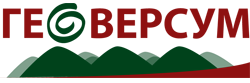                    ФОРМИРУЯ ТЕРРИТОРИЮ,             ФОРМИРУЕМ БУДУЩЕЕМуниципальный контракт:от 27.06.2022 № 50от 27.06.2022 № 50Муниципальный заказчик:Администрация города ПятигорскаАдминистрация города ПятигорскаДиректорООО «ГеоВерсум»М. В. Черномуров___________________________________М. П.Этап IIЭтап IIЭтап IIРазработка Генерального плана муниципального образования 
города-курорта ПятигорскаРазработка Генерального плана муниципального образования 
города-курорта ПятигорскаРазработка Генерального плана муниципального образования 
города-курорта ПятигорскаТом 1Положение о территориальном планированииТом 1Положение о территориальном планированииТом 1Положение о территориальном планировании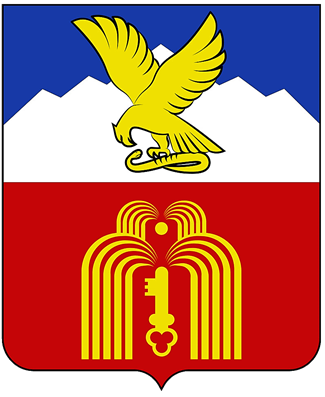 г. Ставрополь, 2023 г.г. Ставрополь, 2023 г.г. Ставрополь, 2023 г.№ п/пНазначение объекта местного значенияНаименование программного документаНаименование объектаКраткая характеристика объектаСрок реализацииМестоположение объекта/Функциональная зонаЗоны с особыми условиями использования территории123456678Объекты капитального строительства в области образованияОбъекты капитального строительства в области образованияОбъекты капитального строительства в области образованияОбъекты капитального строительства в области образованияОбъекты капитального строительства в области образованияОбъекты капитального строительства в области образованияОбъекты капитального строительства в области образованияОбъекты капитального строительства в области образованияОбъекты капитального строительства в области образованияОрганизация предоставления начального общего, основного общего, среднего общего образованияРаспоряжение Правительства РФ от 11.09.2021 № 2540-р(ред. от 04.05.2023)«Об утверждении перечня мероприятий по комплексному развитию городов-курортов региона Кавказские Минеральные Воды до 2030 года и внесении изменений в распоряжение Правительства РФ от 29.12.2016 № 2899-р»Строительство объекта «Средняя общеобразовательная школа на 1550 мест по пер. Малиновского»площадь 40604 кв. м, 1550 мест2026-2027 гг.2026-2027 гг.Муниципальное образование город-курорт Пятигорск, г. Пятигорск, пер. Малиновского, ЗУ с кад. №. 26:33:340401:1043ОтсутствуетОрганизация предоставления начального общего, основного общего, среднего общего образованияМестная инициативаСтроительство муниципального дошкольного образовательного учреждения на 80 мест80 мест2032 г.2032 г.Муниципальное образование город-курорт Пятигорск в микрорайоне ЗолотушкаОтсутствуетОрганизация предоставления начального общего, основного общего, среднего общего образованияМестная инициативаСтроительство муниципального дошкольного образовательного учреждения на 230 мест230 мест2032 г.2032 г.Муниципальное образование город-курорт Пятигорск в районе ул. КонстантиногорскаяОтсутствуетОрганизация предоставления начального общего, основного общего, среднего общего образованияМестная инициативаСтроительство муниципального общеобразовательного учреждения средней общеобразовательной школы 990 мест2032 г.2032 г.Муниципальное образование город-курорт Пятигорск в районе ул. КонстантиногорскаяОтсутствуетОрганизация предоставления начального общего, основного общего, среднего общего образованияРаспоряжение Правительства РФ от 11.09.2021 № 2540-р(ред. от 04.05.2023)«Об утверждении перечня мероприятий по комплексному развитию городов-курортов региона Кавказские Минеральные Воды до 2030 года и внесении изменений в распоряжение Правительства РФ от 29.12.2016 № 2899-р»Строительство муниципального дошкольного образовательного учреждения на 330 мест 330 мест2030 г.2030 г.Муниципальное образование город-курорт Пятигорск, г. Пятигорск, микрорайон"Западный"ОтсутствуетОрганизация предоставления начального общего, основного общего, среднего общего образованияРаспоряжение Правительства РФ от 11.09.2021 № 2540-р(ред. от 04.05.2023)«Об утверждении перечня мероприятий по комплексному развитию городов-курортов региона Кавказские Минеральные Воды до 2030 года и внесении изменений в распоряжение Правительства РФ от 29.12.2016 № 2899-р»Строительство муниципального дошкольного образовательного учреждения на 330 мест 330 мест2033 г.2033 г.Муниципальное образование город-курорт ПятигорскОтсутствуетОрганизация предоставления начального общего, основного общего, среднего общего образованияРаспоряжение Правительства РФ от 11.09.2021 № 2540-р(ред. от 04.05.2023)«Об утверждении перечня мероприятий по комплексному развитию городов-курортов региона Кавказские Минеральные Воды до 2030 года и внесении изменений в распоряжение Правительства РФ от 29.12.2016 № 2899-р»Строительство муниципального образовательного комплекса Школа-Детский сад (на 1500 школьных мест и 330 дошкольных мест) 1500 мест330 мест2023 г.2023 г.Муниципальное образование город-курорт Пятигорск, в 5-6 микрорайоне города ПятигорскаОтсутствуетОрганизация предоставления начального общего, основного общего, среднего общего образованияРаспоряжение Правительства РФ от 11.09.2021 № 2540-р(ред. от 04.05.2023)«Об утверждении перечня мероприятий по комплексному развитию городов-курортов региона Кавказские Минеральные Воды до 2030 года и внесении изменений в распоряжение Правительства РФ от 29.12.2016 № 2899-р»Строительство муниципального образовательного комплекса Школа-Детский сад (на 1000 школьных мест и 330 дошкольных мест) 1550 мест330 мест2025 г.2025 г.Муниципальное образование город-курорт Пятигорск в микрорайоне ЗолотушкаОтсутствуетОрганизация предоставления начального общего, основного общего, среднего общего образованияСтратегия социально-экономического развития города-курорта Пятигорска до 2035 года, утв. решением Думы города Пятигорска от 24.09.2020 № 32-59 РДСтроительство муниципального общеобразовательного учреждения средней общеобразовательной школы1550 мест2030 г.2030 г.Муниципальное образование город-курорт ПятигорскОтсутствуетОрганизация предоставления дополнительного образованияСтратегия социально-экономического развития города-курорта Пятигорска до 2035 года, утв. решением Думы города Пятигорска от 24.09.2020 № 32-59 РДСоздание детского технопарка/центра молодёжного инновационного творчества
Площадь здания - 4 986,2 кв. м 2025 г.2025 г.Муниципальное образование город-курорт ПятигорскОтсутствуетОрганизация предоставления дополнительного образованияИнициативное предложениеСтроительство учреждения дополнительного образования детейобщее количество обучаемых детей – 3,1 тыс.Расчётный срокРасчётный срокМуниципальное образование город-курорт Пятигорск, г. ПятигорскОтсутствуетОрганизация предоставления дополнительного образованияИнициативное предложениеСтроительство учреждения дополнительного образования детейобщее количество обучаемых детей – 1,5 тыс.Расчётный срокРасчётный срокМуниципальное образование город-курорт Пятигорск, пгт. ГорячеводскийОтсутствуетОрганизация предоставления дополнительного образованияИнициативное предложениеСтроительство учреждения дополнительного образования детейобщее количество обучаемых детей - 1 тыс.Расчётный срокРасчётный срокМуниципальное образование город-курорт Пятигорск, пгт. СвободыОтсутствуетОрганизация предоставления дополнительного образованияИнициативное предложениеСтроительство учреждения дополнительного образования детейобщее количество обучаемых детей - 770Расчётный срокРасчётный срокМуниципальное образование город-курорт Пятигорск, ст. КонстантиновскаяОтсутствуетОрганизация предоставления дополнительного образованияИнициативное предложениеСтроительство учреждения дополнительного образования детейобщее количество обучаемых детей - 200Расчётный срокРасчётный срокМуниципальное образование город-курорт Пятигорск, п. НижнеподкумскийОтсутствуетОрганизация предоставления дополнительного образованияИнициативное предложениеСтроительство учреждения дополнительного образования детейобщее количество обучаемых детей - 130Расчётный срокРасчётный срокМуниципальное образование город-курорт Пятигорск, п. Средний ПодкумокОтсутствуетОрганизация предоставления дополнительного образованияИнициативное предложениеСтроительство учреждения дополнительного образования детейобщее количество обучаемых детей - 75Расчётный срокРасчётный срокМуниципальное образование город-курорт Пятигорск, с. ЗолотушкаОтсутствуетОрганизация предоставления дополнительного образованияИнициативное предложениеСтроительство учреждения дополнительного образования детейобщее количество обучаемых детей - 35Расчётный срокРасчётный срокМуниципальное образование город-курорт Пятигорск, с. ПривольноеОтсутствуетОрганизация предоставления начального общего, основного общего, среднего общего образованияПисьмо администрации г. Пятигорска от 11.07.2022 № 5254/04Реконструкция здания МДОУ детский сад № 17 «Золотой ключик»Перекрытия, стены, фундаменты, кровлядо 2030 г.до 2030 г.Муниципальное образование город-курорт Пятигорск, г. Пятигорск, ул. Козлова, 11ОтсутствуетОрганизация предоставления начального общего, основного общего, среднего общего образованияПисьмо администрации г. Пятигорска от 11.07.2022 № 5254/04Реконструкция здания МДОУ детский сад № 30 «Белочка»Перекрытия, стены, фундаменты, кровлядо 2030 г.до 2030 г.Муниципальное образование город-курорт Пятигорск, пос. Горячеводский, пр. Советской Армии, 134ОтсутствуетОрганизация предоставления начального общего, основного общего, среднего общего образованияПисьмо администрации г. Пятигорска от 11.07.2022 № 5254/04Реконструкция здания МДОУ детский сад № 47 «Золотой петушок»Перекрытия, стены, фундаменты, кровлядо 2030 г.до 2030 г.Муниципальное образование город-курорт Пятигорск, г. Пятигорск, ул. Анисимова, 3, ул. Красноармейская, 11ОтсутствуетОрганизация предоставления начального общего, основного общего, среднего общего образованияПисьмо администрации г. Пятигорска от 11.07.2022 № 5254/04Реконструкция здания МБОУ СОШ № 21Перекрытия, стены, фундаменты, кровлядо 2030 г.до 2030 г.Муниципальное образование город-курорт Пятигорск пос. Горячеводский, ул.Советская, 164ОтсутствуетОбъекты капитального строительства в области здравоохраненияОбъекты капитального строительства в области здравоохраненияОбъекты капитального строительства в области здравоохраненияОбъекты капитального строительства в области здравоохраненияОбъекты капитального строительства в области здравоохраненияОбъекты капитального строительства в области здравоохраненияОбъекты капитального строительства в области здравоохраненияОбъекты капитального строительства в области здравоохраненияОбъекты капитального строительства в области здравоохраненияПовышение доступности медицинских услуг для населения и повышение их качества, обеспечение соблюдения прав пациентов при оказании медицинской помощи, обеспечение комфортных условий пребывания пациентов в медицинских организацияхМастер-план города-курорта Пятигорск (отчёт подэтапа 4.2)Строительство межмуниципального диагностического центра60 койко/мест2030-2037 гг.2030-2037 гг.Муниципальное образование город-курорт Пятигорск г. ПятигорскОтсутствуетПовышение доступности медицинских услуг для населения и повышение их качества, обеспечение соблюдения прав пациентов при оказании медицинской помощи, обеспечение комфортных условий пребывания пациентов в медицинских организацияхПисьмо администрации г. Пятигорска от 20.07.2022 № 5488/02Строительство лечебно-диагностического корпуса ООО «Машук» клинический санаторий «Пятигорский нарзан»»60 койко/мест2016-2022 гг.2016-2022 гг.Муниципальное образование город-курорт Пятигорск г. Пятигорск, бульвар Гагарина,1а, ЗУ кад. № 26:33:220101:24ОтсутствуетПовышение доступности медицинских услуг для населения и повышение их качества, обеспечение соблюдения прав пациентов при оказании медицинской помощи, обеспечение комфортных условий пребывания пациентов в медицинских организацияхСтроительство санаторного комплекса «MEDICAL SPA HOTEL Горный Бриллиант» 460 койко-мест, площадь земельного 5,7 га2023-2027 гг.2023-2027 гг.Муниципальное образование город-курорт Пятигорск г. Пятигорск, ул. Фабричная, 7, ЗУ кад. № 26:33:210101:65ОтсутствуетПовышение доступности медицинских услуг для населения и повышение их качества, обеспечение соблюдения прав пациентов при оказании медицинской помощи, обеспечение комфортных условий пребывания пациентов в медицинских организацияхСтроительство объекта туристко-оздоровительной инфраструктуры под Пансионат «Генеральский» с лечебно-оздоровительным комплексом с использованием минеральных вод и грязей озера Тамбукан132 койко-места2022-2023 гг.2022-2023 гг.Муниципальное образование город-курорт Пятигорск г. Пятигорск, ул.Красноармейская. 20ОтсутствуетПовышение доступности медицинских услуг для населения и повышение их качества, обеспечение соблюдения прав пациентов при оказании медицинской помощи, обеспечение комфортных условий пребывания пациентов в медицинских организацияхСтратегия социально-экономического развития города-курорта Пятигорска до 2035 года, утв. решением Думы города Пятигорска от 24.09.2020 № 32-59 РДСоздание диагностического ядерного центра медициныПлощадь здания - 2 249,1 кв. м2032 г.2032 г.Муниципальное образование город-курорт Пятигорск ОтсутствуетПовышение доступности медицинских услуг для населения и повышение их качества, обеспечение соблюдения прав пациентов при оказании медицинской помощи, обеспечение комфортных условий пребывания пациентов в медицинских организацияхСтратегия социально-экономического развития города-курорта Пятигорска до 2035 года, утв. решением Думы города Пятигорска от 24.09.2020 № 32-59 РДСтроительство реабилитационного центра «Ленинские скалы»Площадь земельного участка 2 455 кв. м2032 г.2032 г.Муниципальное образование город-курорт Пятигорск ОтсутствуетОбъекты капитального строительства в области физической культуры и массового спортаОбъекты капитального строительства в области физической культуры и массового спортаОбъекты капитального строительства в области физической культуры и массового спортаОбъекты капитального строительства в области физической культуры и массового спортаОбъекты капитального строительства в области физической культуры и массового спортаОбъекты капитального строительства в области физической культуры и массового спортаОбъекты капитального строительства в области физической культуры и массового спортаОбъекты капитального строительства в области физической культуры и массового спортаОбъекты капитального строительства в области физической культуры и массового спортаОбеспечение условий для развития физической культуры, школьного спорта и массового спортаРаспоряжение Правительства РФ от 11.09.2021 № 2540-р(ред. от 04.05.2023)«Об утверждении перечня мероприятий по комплексному развитию городов-курортов региона Кавказские Минеральные Воды до 2030 года и внесении изменений в распоряжение Правительства РФ от 29.12.2016 № 2899-р»Реконструкция МБУ СОК «Стадион «Центральный»Физкультура и спортПроп. способ. 8191 чел.2025-2026 гг.2025-2026 гг.Муниципальное образование город-курорт Пятигорск г. Пятигорск, ул. Дунаевского, 5, ЗУ с кад. № 26:33:150313:15ОтсутствуетОбеспечение условий для развития физической культуры, школьного спорта и массового спортаРаспоряжение Правительства РФ от 11.09.2021 № 2540-р(ред. от 04.05.2023)«Об утверждении перечня мероприятий по комплексному развитию городов-курортов региона Кавказские Минеральные Воды до 2030 года и внесении изменений в распоряжение Правительства РФ от 29.12.2016 № 2899-р»Строительство спортивного зала на стадионе СШ №6ЕПС 50 человек/смена2025-2026 гг.2025-2026 гг.Муниципальное образование город-курорт Пятигорск г. Пятигорск, ул. Роза Люксембург, 72ОтсутствуетОбеспечение условий для развития физической культуры, школьного спорта и массового спортаРаспоряжение Правительства РФ от 11.09.2021 № 2540-р(ред. от 04.05.2023)«Об утверждении перечня мероприятий по комплексному развитию городов-курортов региона Кавказские Минеральные Воды до 2030 года и внесении изменений в распоряжение Правительства РФ от 29.12.2016 № 2899-р»Строительство баскетбольной площадки с навесом 1080 м2, ЕПС 35 человек/смена2025-2026 гг.2025-2026 гг.Муниципальное образование город-курорт Пятигорск г. Пятигорск, ул. Роза Люксембург, 72ОтсутствуетОбеспечение условий для развития физической культуры, школьного спорта и массового спортаРаспоряжение Правительства РФ от 11.09.2021 № 2540-р(ред. от 04.05.2023)«Об утверждении перечня мероприятий по комплексному развитию городов-курортов региона Кавказские Минеральные Воды до 2030 года и внесении изменений в распоряжение Правительства РФ от 29.12.2016 № 2899-р»Строительство ФОК с игровым залом и бассейномПроп. способ.8331 чел.2025-2026 гг.2025-2026 гг.Муниципальное образование город-курорт г. Пятигорск, в границах улиц Степная-Коллективная-Кочубея, ЗУ с кад. № 26:33:110304:247ОтсутствуетОбеспечение условий для развития физической культуры, школьного спорта и массового спортаРаспоряжение Правительства РФ от 11.09.2021 № 2540-р(ред. от 04.05.2023)«Об утверждении перечня мероприятий по комплексному развитию городов-курортов региона Кавказские Минеральные Воды до 2030 года и внесении изменений в распоряжение Правительства РФ от 29.12.2016 № 2899-р»Строительство спортивного комплекса с 2 игровыми залами и трибунами на 600 мест600 мест2025-2026 гг.2025-2026 гг.Муниципальное образование город-курорт г. Пятигорск (5-6 микрорайон)ОтсутствуетОбеспечение условий для развития физической культуры, школьного спорта и массового спортаРаспоряжение Правительства РФ от 11.09.2021 № 2540-р(ред. от 04.05.2023)«Об утверждении перечня мероприятий по комплексному развитию городов-курортов региона Кавказские Минеральные Воды до 2030 года и внесении изменений в распоряжение Правительства РФ от 29.12.2016 № 2899-р»Строительство спортивного комплекса со специализированным залом фехтованияпроп. способ.8281 чел.2025-2026 гг.2025-2026 гг.Муниципальное образование город-курорт г. Пятигорск, в границах улиц Степная-Коллективная-Кочубея, ЗУ с кад. № 26:33:110304:242ОтсутствуетОбеспечение условий для развития физической культуры, школьного спорта и массового спортаРаспоряжение Правительства РФ от 11.09.2021 № 2540-р(ред. от 04.05.2023)«Об утверждении перечня мероприятий по комплексному развитию городов-курортов региона Кавказские Минеральные Воды до 2030 года и внесении изменений в распоряжение Правительства РФ от 29.12.2016 № 2899-р»Строительство спортивного комплекса со специализированным залом акробатикипроп. способ.8331 чел.2025-2026 гг.2025-2026 гг.Муниципальное образование город-курорт г. Пятигорск, в границах улиц Степная-Коллективная-Кочубея, ЗУ с кад. № 26:33:110304:245ОтсутствуетОбеспечение условий для развития физической культуры, школьного спорта и массового спортаРаспоряжение Правительства РФ от 11.09.2021 № 2540-р(ред. от 04.05.2023)«Об утверждении перечня мероприятий по комплексному развитию городов-курортов региона Кавказские Минеральные Воды до 2030 года и внесении изменений в распоряжение Правительства РФ от 29.12.2016 № 2899-р»Строительство спортивного комплекса с кортами и универсальным залом и трибунамипроп. способ.8331 чел.2026-2027 гг.2026-2027 гг.Муниципальное образование город-курорт г. Пятигорск, в границах улиц Степная-Коллективная-Кочубея, ЗУ с кад. № 26:33:110304:243ОтсутствуетОбеспечение условий для развития физической культуры, школьного спорта и массового спортаРаспоряжение Правительства РФ от 11.09.2021 № 2540-р(ред. от 04.05.2023)«Об утверждении перечня мероприятий по комплексному развитию городов-курортов региона Кавказские Минеральные Воды до 2030 года и внесении изменений в распоряжение Правительства РФ от 29.12.2016 № 2899-р»Строительство спортивных площадок открытого типапроп. способ.8281 чел.2027-2028 гг.2027-2028 гг.Муниципальное образование город-курорт г. Пятигорск, в границах улиц Степная-Коллективная-КочубеяОтсутствуетОбеспечение условий для развития физической культуры, школьного спорта и массового спортаИнициативное предложениеСтроительство Ледового дворца в 5-6 микрорайоне города ПятигорскаПлощадь здания - 6 392,7 кв. м2025 г.2025 г.Муниципальное образование город-курорт г. Пятигорск, 5-6 микрорайоне городаОтсутствуетОбеспечение условий для развития физической культуры, школьного спорта и массового спортаИнициативное предложениеСтроительство 10 физкультурно-оздоровительных комплексов (ФОК)плоскостные 10×5000 кв. мбассейны – 10×200 кв. мРасчётный срокРасчётный срокМуниципальное образование город-курорт г. ПятигорскОтсутствуетОбеспечение условий для развития физической культуры, школьного спорта и массового спортаИнициативное предложениеСтроительство Центра спортивных единоборствс/залы – 1200 кв. мРасчётный срокРасчётный срокМуниципальное образование город-курорт г. ПятигорскОтсутствуетОбеспечение условий для развития физической культуры, школьного спорта и массового спортаИнициативное предложениеСтроительство Центра игровых видов спортаплоскостные 1000 кв. мРасчётный срокРасчётный срокМуниципальное образование город-курорт г. ПятигорскОтсутствуетОбеспечение условий для развития физической культуры, школьного спорта и массового спортаИнициативное предложениеСтроительство спортивных залов у дома10×200 кв. мРасчётный срокРасчётный срокМуниципальное образование город-курорт г. ПятигорскОтсутствуетОбеспечение условий для развития физической культуры, школьного спорта и массового спортаИнициативное предложениеСтроительство многофункциональных открытых спортивных площадок у дома50×500 кв. мРасчётный срокРасчётный срокМуниципальное образование город-курорт г. ПятигорскОтсутствуетОбеспечение условий для развития физической культуры, школьного спорта и массового спортаИнициативное предложениеСтроительство стадиона с трибунами1500 мест10000 кв. мРасчётный срокРасчётный срокМуниципальное образование город-курорт г. ПятигорскОтсутствуетОбеспечение условий для развития физической культуры, школьного спорта и массового спортаИнициативное предложениеСтроительство картодрома с трибунами1000 мест20000 кв. мРасчётный срокРасчётный срокМуниципальное образование город-курорт г. ПятигорскОтсутствуетОбеспечение условий для развития физической культуры, школьного спорта и массового спортаИнициативное предложениеРазвитие сети велодорожек и велодорожной инфраструктурыПротяженность - 65 кмРасчётный срокРасчётный срокМуниципальное образование город-курорт г. ПятигорскОтсутствуетОбъекты капитального строительства в области культуры и искусстваОбъекты капитального строительства в области культуры и искусстваОбъекты капитального строительства в области культуры и искусстваОбъекты капитального строительства в области культуры и искусстваОбъекты капитального строительства в области культуры и искусстваОбъекты капитального строительства в области культуры и искусстваОбъекты капитального строительства в области культуры и искусстваОбъекты капитального строительства в области культуры и искусстваОбъекты капитального строительства в области культуры и искусстваОбеспечение услугами объектов культуры и искусстваМастер-план города-курорта Пятигорск (отчёт подэтапа 4.2)Реконструкция кинотеатра «Другар»и киноконцертного зала«Камертон»Площадь земельного участка 3 738 кв. м2023-2025 гг.2023-2025 гг.Муниципальное образование город-курорт Пятигорск г. ПятигорскОтсутствуетОбеспечение услугами объектов культуры и искусстваМастер-план города-курорта Пятигорск (отчёт подэтапа 4.2)Реконструкциятерритории Ипподрома с сохранением функциональногоназначенияПлощадь земельного участка 426 953 кв. м2033-2037 гг.2033-2037 гг.Муниципальное образование город-курорт Пятигорск г. Пятигорск, ул. Ермолова, 219ОтсутствуетОбеспечение услугами объектов культуры и искусстваМастер-план города-курорта Пятигорск (отчёт подэтапа 4.2)Строительство театраплощадь участка застройки - 1,8 га2033-2037 гг.2033-2037 гг.Муниципальное образование город-курорт Пятигорск г. ПятигорскОтсутствуетОбеспечение услугами объектов культуры и искусстваРаспоряжение Правительства РФ от 11.09.2021 № 2540-р(ред. от 04.05.2023)«Об утверждении перечня мероприятий по комплексному развитию городов-курортов региона Кавказские Минеральные Воды до 2030 года и внесении изменений в распоряжение Правительства РФ от 29.12.2016 № 2899-р»Реконструкция здания городского культурно-досугового центра по адресу: г. Пятигорск, ул. Козлова, 15 461 кв. м2023-2027 гг.2023-2027 гг.Муниципальное образование город-курорт Пятигорск г. Пятигорск, ул. Козлова, 1, ЗУ с кад. № 26:33:150212:6ОтсутствуетОбеспечение услугами объектов культуры и искусстваРаспоряжение Правительства РФ от 11.09.2021 № 2540-р(ред. от 04.05.2023)«Об утверждении перечня мероприятий по комплексному развитию городов-курортов региона Кавказские Минеральные Воды до 2030 года и внесении изменений в распоряжение Правительства РФ от 29.12.2016 № 2899-р»Реконструкция Детской художественной школы1100 кв. м2023-2027 гг.2023-2027 гг.Муниципальное образование город-курорт Пятигорск г. Пятигорск, проспект Кирова, 68, ЗУ с кад. № 26:33:150216:31ОтсутствуетОбеспечение услугами объектов культуры и искусстваПисьмо администрации г. Пятигорска от 20.07.2022 № 5488/02Строительство многофункционального культурного центра с обустройством прилегающей территории Вместимость концертного зала до2000 чел., общая площадь здания 10000 кв. м, общая площадь территории 17000кв. м2027-2030 гг.2027-2030 гг.Муниципальное образование город-курорт Пятигорск г. Пятигорск, ул. Первомайская.132, ЗУ с кад. № 26:33:150309:5ОтсутствуетОбеспечение услугами объектов культуры и искусстваПисьмо администрации г. Пятигорска от 20.07.2022 № 5488/02Реконструкция Сельского дома культуры посёлка НижнсподкумскийПлощадь 377 кв. мВместимость – 250 чел.2023-2024 гг.2023-2024 гг.Муниципальное образование город-курорт Пятигорск пос.Нижнепордкумский, ул. Зубалова 5АОтсутствуетОбеспечение услугами объектов культуры и искусстваПисьмо администрации г. Пятигорска от 20.07.2022 № 5488/02Реконуструкция Сельского дома культуры станицы КонстантиновскойПлощадь 4326 кв. мВместимость - 800 чел.2023-2024 гг.2023-2024 гг.Муниципальное образование город-курорт Пятигорск ст. Константиновская, ул. Октябрьская 108ЗУ с кад. № 26:29:090315:54ОтсутствуетОбеспечение услугами объектов культуры и искусстваПисьмо администрации г. Пятигорска от 20.07.2022 № 5488/02Реконструкция второй части детской музыкальной школы им. Н.В. Миргородского № 2 (школа искусств)1250 мест площадь 1012,92022-2023 гг.2022-2023 гг.Муниципальное образование город-курорт Пятигорск г. Пятигорск, ул. Сельская, 40ОтсутствуетОбеспечение услугами объектов культуры и искусстваСтратегия социально-экономического развития города-курорта Пятигорска до 2035 года, утв. решением Думы города Пятигорска от 24.09.2020 № 32-59 РДСтроительство концертного залаПлощадь земельного участка – 4 860 кв. м2030 г.2030 г.Муниципальное образование город-курорт Пятигорск ОтсутствуетОбъекты капитального строительства в области транспортаОбъекты капитального строительства в области транспортаОбъекты капитального строительства в области транспортаОбъекты капитального строительства в области транспортаОбъекты капитального строительства в области транспортаОбъекты капитального строительства в области транспортаОбъекты капитального строительства в области транспортаОбъекты капитального строительства в области транспортаОбъекты капитального строительства в области транспортаОбеспечение пассажирских перевозокМастер-план города-курорта Пятигорск (отчёт подэтапа 4.2)Строительство автовокзала на Бештаугорском шоссеПлощадь здания – 5 000 кв. м2030-2040 гг.2030-2040 гг.Ставропольский край, муниципальное образование город-курорт ПятигорскОтсутствуетОбеспечение пассажирских перевозокМастер-план города-курорта Пятигорск (отчёт подэтапа 4.2)Строительство автостанции вблизи железнодорожнойстанции «Лермонтовская»Площадь земельного участка - 2032 кв. м2030-2035 гг.2030-2035 гг.Ставропольский край, муниципальное образование город-курорт ПятигорскОтсутствуетОбеспечение пассажирских перевозокПисьмо администрации г. Пятигорска от 20.07.2022 № 5488/02Строительство трамвайного пути до микрорайона «Западный»Протяжённость – 6 км2023-2030 гг.2023-2030 гг.Ставропольский край, муниципальное образование город-курорт ПятигорскОтсутствуетРазвитие улично-дорожной сетиРаспоряжение Правительства РФ от 11.09.2021 № 2540-р(ред. от 04.05.2023)«Об утверждении перечня мероприятий по комплексному развитию городов- курортов региона Кавказские Минеральные Воды до 2030 года и внесении изменений в распоряжение Правительства РФ от 29.12.2016 № 2899-р»Строительство транспортной развязки ул. Ермолова - ул.Беговая и ул. Ипподромная Протяжённость – 2,5 км2021-2026 гг.2021-2026 гг.Ставропольский край, муниципальное образование город-курорт г. Пятигорск, ул. Ермолова - ул. Беговая и ул. ИпподромнаяНетРазвитие улично-дорожной сетиППТ «Реконструкция автомобильной дороги ул. Подстанционная в п.Энергетик с устройством пешеходного тротуара и велодорожки», утв. Постановлением администрации г. Пятигорска от 03.06.2022 № 2055Реконструкция автомобильной дороги ул. Подстанционная в п. Энергетик с устройством пешеходного тротуара и велодорожкиПротяжённость – 1,7 кмПервая очередьПервая очередьСтавропольский край, муниципальное образование город-курорт Пятигорск, ул. Подстанционная в п. ЭнергетикНетРазвитие улично-дорожной сетиСтратегия социально-экономического развития города-курорта Пятигорскадо 2035 года, утв. решением Думы города Пятигорска от 24.09.2020 № 32-59 РДСтроительство путепровода с одновременным устройством автомобильных развязок в разных уровнях в продолжение ул. Мира с выходом на проспект КалининаПротяженность 450 метров2030 г.2030 г.Ставропольский край, муниципальное образование город-курорт г. ПятигорскПридорожные полосы автомобильных дорогРазвитие улично-дорожной сетиСтратегия социально-экономического развития города-курорта Пятигорскадо 2035 года, утв. решением Думы города Пятигорска от 24.09.2020 № 32-59 РДСтроительство путепровода через железную дорогу в районе пересечения ул. Ермолова, ул. Беговая и ул. ИпподромнаяПротяженность 900 метров2030 г.2030 г.Ставропольский край, муниципальное образование город-курорт г. ПятигорскПридорожные полосы автомобильных дорогРазвитие улично-дорожной сетиСтратегия социально-экономического развития города-курорта Пятигорска до 2035 года, утв. решением Думы города Пятигорска от 24.09.2020 № 32-59 РДСтроительство путепровода в районе пересечения улиц Ермолова, Козлова и пер. ПикетногоПротяженность 150 метров2033 г.2033 г.Ставропольский край, муниципальное образование город-курорт г. ПятигорскПридорожные полосы автомобильных дорогРазвитие улично-дорожной сетиСтратегия социально-экономического развития города-курорта Пятигорска до 2035 года, утв. решением Думы города Пятигорска от 24.09.2020 № 32-59 РДСтроительство автомобильной дороги «Южный обход города Пятигорска»Протяженность 18 км2040 г.2040 г.Ставропольский край, муниципальное образование город-курорт г. ПятигорскПридорожные полосы автомобильных дорогРазвитие улично-дорожной сетиСтратегия социально-экономического развития города-курорта Пятигорска до 2035 года, утв. решением Думы города Пятигорска от 24.09.2020 № 32-59 РДРеконструкция дорог с гравийным покрытиемПротяженность 28 км 2032 г.2032 г.Ставропольский край, муниципальное образование город-курорт г. ПятигорскПридорожные полосы автомобильных дорогРазвитие улично-дорожной сетиПисьмо администрации г. Пятигорска от 20.07.2022 № 5488/02Строительство путепровода по ул. Мира Протяжённость – 1,54 км2023-2025 гг.2023-2025 гг.Ставропольский край, муниципальное образование город-курорт г. Пятигорск, ул. МираПридорожные полосы автомобильных дорогРазвитие улично-дорожной сетиПисьмо администрации г. Пятигорска от 20.07.2022 № 5488/02Реконструкция автомобильной дороги по улицам Ипподромная. Пальмиро Тольятти, ул. СтепнаяПротяжённость – 3,153 км2023-2025 гг.2023-2025 гг.Ставропольский край, муниципальное образование город-курорт г. Пятигорск, ул. Ипподромная. Пальмиро Тольятти, ул. СтепнаяНетРазвитие улично-дорожной сетиПисьмо администрации г. Пятигорска от 20.07.2022 № 5488/02Реконструкция проспекта КалининаПротяжённость – 7.259 км2023-2025 гг.2023-2025 гг.Ставропольский край, муниципальное образование город-курорт г. Пятигорск, пр. КалининаНетРазвитие улично-дорожной сетиПисьмо администрации г. Пятигорска от 20.07.2022 № 5488/02Реконструкция ул. ПестоваПротяжённость – 2,27 км2023-2025 гг.2023-2025 гг.Ставропольский край, муниципальное образование город-курорт г. Пятигорск, ул. ПестоваНетРазвитие улично-дорожной сетиПисьмо администрации г. Пятигорска от 20.07.2022 № 5488/02Реконструкция проспекта Советской АрмииПротяжённость – 2,066 км2023-2025 гг.2023-2025 гг.Ставропольский край, муниципальное образование город-курорт г. Пятигорск, пр. СоветскойАрмииНетРазвитие улично-дорожной сетиПисьмо администрации г. Пятигорска от 20.07.2022 № 5488/02Реконструкция ул. Розы ЛюксембургПротяжённость – 1,982 км2023-2025 гг.2023-2025 гг.Ставропольский край, муниципальное образование город-курорт ул. Розы ЛюксембургНетРазвитие объектов транспортной инфраструктурыПисьмо администрации г. Пятигорска от 20.07.2022 № 5488/02Реконструкция искусственных сооружений (мосты, путепроводы)длина/ширина 875/1472023-2030 гг.2023-2030 гг.Ставропольский край, муниципальное образование город-курорт г. ПятигорскНетРазвитие объектов транспортной инфраструктурыПисьмо администрации г. Пятигорска от 20.07.2022 № 5488/02Реконструкция моста через р. Подкумок на пр. Калинина0,2 км2023-2024 гг.2023-2024 гг.Ставропольский край, муниципальное образование город-курорт г. Пятигорск, пр. КалининаНетРазвитие объектов транспортной инфраструктурыПисьмо администрации г. Пятигорска от 20.07.2022 № 5488/02Реконструкция моста через р. Подкумок на пр. Советской Армии0,258 км2023-2024 гг.2023-2024 гг.Ставропольский край, муниципальное образование город-курорт г. Пятигорск, Советской АрмииНетРазвитие объектов транспортной инфраструктурыПисьмо администрации г. Пятигорска от 20.07.2022 № 5488/02Строительство моста через р. Подкумок в районе пересечения ул. Пестова/Нежнова0,222 км2023-2025 гг.2023-2025 гг.Ставропольский край, муниципальное образование город-курорт г. Пятигорск, район пересеченияул. Пестова/НежноваНетРазвитие улично-дорожной сетиПисьмо администрации г. Пятигорска от 20.07.2022 № 5488/02Реконструкция дороги от санатория "Пятигорье" к санаторному кластеру Протяжённость – 1,35 км2023-2024 гг.2023-2024 гг.Ставропольский край, муниципальное образование город-курорт г. Пятигорск, ул. ФабричнаяПридорожные полосы автомобильных дорогРазвитие улично-дорожной сетиПисьмо администрации г. Пятигорска от 20.07.2022 № 5488/02Строительство подъездной дороги к приюту для животных в с. ПривольноеПротяжённость – 1,98 км2023-2025 гг.2023-2025 гг.Ставропольский край, муниципальное образование город-курорт Пятигорск, с. ПривольноеПридорожные полосы автомобильных дорогРазвитие улично-дорожной сетиППТРеконструкция улицы от ул. Спортивная до ул. ШатилоПротяженность 500мдо 2025 г.до 2025 г.Ставропольский край, муниципальное образование город-курорт ПятигорскНетРазвитие улично-дорожной сетиППТРеконструкция ул. Беговая от створа ул. Ипподромная до Бештаугорского шоссеПротяженность 1,4 кмдо 2025 г.до 2025 г.Ставропольский край, муниципальное образование город-курорт ПятигорскНетРазвитие улично-дорожной сетиППТРеконструкция улицы от ул. Пальмиро Тольятти до ул. БеговаяПротяженность 780 мдо 2025 г.до 2025 г.Ставропольский край, муниципальное образование город-курорт ПятигорскНетРазвитие улично-дорожной сетиПредложение концепцииРеконструкция Кисловодского шоссеПротяженность 2,8 кмдо 2025 г.до 2025 г.Ставропольский край, муниципальное образование город-курорт ПятигорскНетРазвитие улично-дорожной сетиПредложение концепцииРеконструкция ул. Ермолова от ул. Мира до Кисловодского шоссеПротяженность 3,6 кмдо 2025 г.до 2025 г.Ставропольский край, муниципальное образование город-курорт ПятигорскНетРазвитие улично-дорожной сетиГенеральный план муниципального образования города-курорта Пятигорска утв. решением Думы города Пятигорска от 28.07.2009 года № 68-45 ГДСтроительство путепровода по ул. Восстания через ж/дПротяженность 100 мдо 2030 г.до 2030 г.Ставропольский край, муниципальное образование город-курорт ПятигорскНетРазвитие улично-дорожной сетиГенеральный план муниципального образования города-курорта Пятигорска утв. решением Думы города Пятигорска от 28.07.2009 года № 68-45 ГДРеконструкция трамвайного депоПлощадь земельного участка 62 738 кв. мдо 2030 г.до 2030 г.Ставропольский край, муниципальное образование город-курорт ПятигорскНетРазвитие улично-дорожной сетиГенеральный план муниципального образования города-курорта Пятигорска утв. решением Думы города Пятигорска от 28.07.2009 года № 68-45 ГДСтроительство трамвайного депоПлощадь земельного участка 34 496до 2030 г.до 2030 г.Ставропольский край, муниципальное образование город-курорт ПятигорскНетРазвитие улично-дорожной сети Предложение концепцииСтроительство моста по продлению ул. Огородная через р. ПодкумокПротяженность 500 мдо 2030 г.до 2030 г.Ставропольский край, муниципальное образование город-курорт ПятигорскНетРазвитие улично-дорожной сетиПредложение концепцииРеконструкция улицы ПроизводственнаяПротяженность 2,4 кмдо 2030 г.до 2030 г.Ставропольский край, муниципальное образование город-курорт ПятигорскНетРазвитие улично-дорожной сетиПредложение администрации города-курорта ПятигорскСтроительство моста по продлению ул. Огородная через р. ПодкумокПротяженность 150 мдо 2030 г.до 2030 г.Ставропольский край, муниципальное образование город-курорт ПятигорскНетРазвитие улично-дорожной сетиПредложение администрации города-курорта ПятигорскСтроительство моста по ул. Атаманская через р. ЮцаПротяженность 150 мдо 2030 г.до 2030 г.Ставропольский край, муниципальное образование город-курорт ПятигорскНетРазвитие улично-дорожной сетиПредложение администрации города-курорта ПятигорскСтроительство моста по ул. Садовая через р. ЮцаПротяженность 50 мдо 2030 г.до 2030 г.Ставропольский край, муниципальное образование город-курорт ПятигорскНетРазвитие улично-дорожной сетиПредложение администрации города-курорта ПятигорскРеконструкция ул. ОгороднаяПротяженность 1,2 кмдо 2030 г.до 2030 г.Ставропольский край, муниципальное образование город-курорт ПятигорскНетРазвитие улично-дорожной сетиПредложение администрации города-курорта ПятигорскСтроительство улицы от ул. Огородная до а/д “Ессентуки-Пятигорск"Протяженность 700 мдо 2030 г.до 2030 г.Ставропольский край, муниципальное образование город-курорт ПятигорскНетРазвитие улично-дорожной сетиПредложение администрации города-курорта ПятигорскРеконструкция ул. Бульварная от ул. Восстания до ул. ШирокаяПротяженность 450 мдо 2030 г.до 2030 г.Ставропольский край, муниципальное образование город-курорт ПятигорскНетРазвитие улично-дорожной сетиПредложение администрации города-курорта ПятигорскРеконструкция улицы от ул. Бульварной до ул. ФевральскаяПротяженность 1,2 кмдо 2030 г.до 2030 г.Ставропольский край, муниципальное образование город-курорт ПятигорскНетРазвитие улично-дорожной сетиГенеральный план муниципального образования города-курорта Пятигорска утв. решением Думы города Пятигорска от 28.07.2009 года № 68-45 ГДРеконструкция ул. ОстровскогоПротяженность 2,6 кмдо 2030 г.до 2030 г.Ставропольский край, муниципальное образование город-курорт ПятигорскНетРазвитие улично-дорожной сетиГенеральный план муниципального образования города-курорта Пятигорска утв. решением Думы города Пятигорска от 28.07.2009 года № 68-45 ГДРеконструкция Кирпичный тупикПротяженность 350 мдо 2030 г.до 2030 г.Ставропольский край, муниципальное образование город-курорт ПятигорскНетРазвитие улично-дорожной сетиГенеральный план муниципального образования города-курорта Пятигорска утв. решением Думы города Пятигорска от 28.07.2009 года № 68-45 ГДРеконструкция просп. КалининаПротяженность 6,6 кмдо 2030 г.до 2030 г.Ставропольский край, муниципальное образование город-курорт ПятигорскНетРазвитие улично-дорожной сетиГенеральный план муниципального образования города-курорта Пятигорска утв. решением Думы города Пятигорска от 28.07.2009 года № 68-45 ГДСтроительство улицы от ул. Есенина до ул. ПестоваПротяженность 400 мдо 2030 г.до 2030 г.Ставропольский край, муниципальное образование город-курорт ПятигорскНетРазвитие улично-дорожной сетиГенеральный план муниципального образования города-курорта Пятигорска утв. решением Думы города Пятигорска от 28.07.2009 года № 68-45 ГДРеконструкция ул. ЕссентукскаяПротяженность 2,2 кмдо 2030 г.до 2030 г.Ставропольский край, муниципальное образование город-курорт ПятигорскНетРазвитие улично-дорожной сетиГенеральный план муниципального образования города-курорта Пятигорска утв. решением Думы города Пятигорска от 28.07.2009 года № 68-45 ГДРеконструкция ул. КомсомольскаяПротяженность 500 мдо 2030 г.до 2030 г.Ставропольский край, муниципальное образование город-курорт ПятигорскНетРазвитие улично-дорожной сетиГенеральный план муниципального образования города-курорта Пятигорска утв. решением Думы города Пятигорска от 28.07.2009 года № 68-45 ГДРеконструкция ул. ПащенкоПротяженность 2,3 кмдо 2030 г.до 2030 г.Ставропольский край, муниципальное образование город-курорт ПятигорскНетРазвитие улично-дорожной сетиГенеральный план муниципального образования города-курорта Пятигорска утв. решением Думы города Пятигорска от 28.07.2009 года № 68-45 ГДРеконструкция ул. ЛуговаяПротяженность 550 мдо 2030 г.до 2030 г.Ставропольский край, муниципальное образование город-курорт ПятигорскНетРазвитие улично-дорожной сетиГенеральный план муниципального образования города-курорта Пятигорска утв. решением Думы города Пятигорска от 28.07.2009 года № 68-45 ГДРеконструкция ул. ЭнгельсаПротяженность 1,7 кмдо 2030 г.до 2030 г.Ставропольский край, муниципальное образование город-курорт ПятигорскНетРазвитие улично-дорожной сетиГенеральный план муниципального образования города-курорта Пятигорска утв. решением Думы города Пятигорска от 28.07.2009 года № 68-45 ГДРеконструкция ул. ПриозёрнаяПротяженность 350 мдо 2030 г.до 2030 г.Ставропольский край, муниципальное образование город-курорт ПятигорскНетРазвитие улично-дорожной сетиГенеральный план муниципального образования города-курорта Пятигорска утв. решением Думы города Пятигорска от 28.07.2009 года № 68-45 ГДРеконструкция ул. ЗелёнаяПротяженность 1,1 кмдо 2030 г.до 2030 г.Ставропольский край, муниципальное образование город-курорт ПятигорскНетРазвитие улично-дорожной сетиППТРеконструкция ул. ШатилоПротяженность 500 мдо 2030 г.до 2030 г.Ставропольский край, муниципальное образование город-курорт ПятигорскНетРазвитие улично-дорожной сетиППТРеконструкция ул. СпортивнаяПротяженность 500 мдо 2030 г.до 2030 г.Ставропольский край, муниципальное образование город-курорт ПятигорскНетРазвитие улично-дорожной сетиППТРеконструкция путепровода ж/д ул. МалыгинаПротяженность 100 мдо 2040 г.до 2040 г.Ставропольский край, муниципальное образование город-курорт ПятигорскНетРазвитие улично-дорожной сетиПредложение концепцииСтроительство путепровода ж/д через Кисловодское ш.Протяженность 100 мдо 2040 г.до 2040 г.Ставропольский край, муниципальное образование город-курорт ПятигорскНетРазвитие улично-дорожной сетиПредложение концепцииРеконструкция моста через р. Юца вблизи Нальчикское шоссеПротяженность 70 мдо 2040 г.до 2040 г.Ставропольский край, муниципальное образование город-курорт ПятигорскНетРазвитие улично-дорожной сетиПредложение концепцииСтроительство моста через р. Подкумок пос.НижнеподкумскийПротяженность 500 мдо 2040 г.до 2040 г.Ставропольский край, муниципальное образование город-курорт ПятигорскНетРазвитие улично-дорожной сетиПредложение концепцииРеконструкция улицы от границ г. Пятигорск до р. Подкумок, пос. НижнеподкумскийПротяженность 2,2 кмдо 2040 г.до 2040 г.Ставропольский край, муниципальное образование город-курорт ПятигорскНетРазвитие улично-дорожной сетиПредложение концепцииСтроительство улицы от р. Подкумок до п.Нижнеподкумский, пос. НижнеподкумскийПротяженность 400 мдо 2040 г.до 2040 г.Ставропольский край, муниципальное образование город-курорт ПятигорскНетРазвитие улично-дорожной сетиГенеральный план муниципального образования города-курорта Пятигорска утв. решением Думы города Пятигорска от 28.07.2009 года № 68-45 ГДСтроительство продления ул. Водопадских Коммунаров до ул. Маршала ЖуковаПротяженность 1,8 кмдо 2040 г.до 2040 г.Ставропольский край, муниципальное образование город-курорт ПятигорскНетРазвитие улично-дорожной сетиГенеральный план муниципального образования города-курорта Пятигорска утв. решением Думы города Пятигорска от 28.07.2009 года № 68-45 ГДСтроительство улицы от ул. Октябрьской до ул. ФевральскаяПротяженность 200 мдо 2040 г.до 2040 г.Ставропольский край, муниципальное образование город-курорт ПятигорскНетРазвитие улично-дорожной сетиГенеральный план муниципального образования города-курорта Пятигорска утв. решением Думы города Пятигорска от 28.07.2009 года № 68-45 ГДРеконструкция от Пикетного пер. до ул. ЕсенинаПротяженность 1,0 кмдо 2040 г.до 2040 г.Ставропольский край, муниципальное образование город-курорт ПятигорскНетОбъекты капитального строительства в области развития рекреации и отдыхаОбъекты капитального строительства в области развития рекреации и отдыхаОбъекты капитального строительства в области развития рекреации и отдыхаОбъекты капитального строительства в области развития рекреации и отдыхаОбъекты капитального строительства в области развития рекреации и отдыхаОбъекты капитального строительства в области развития рекреации и отдыхаОбъекты капитального строительства в области развития рекреации и отдыхаОбъекты капитального строительства в области развития рекреации и отдыхаОбъекты капитального строительства в области развития рекреации и отдыхаМероприятие по благоустройству территории Госпрограмма СК «Формирование современной городской среды», утв. Постановлением Правительства СК от 23.08.2017 № 332-пБлагоустройство сквера перед сельским домом культуры10 000 кв. м2023 г.2023 г.Город-курорт Пятигорск, станица КонстантиновскаяОтсутствуетМероприятие по благоустройству территории Госпрограмма СК «Формирование современной городской среды», утв. Постановлением Правительства СК от 23.08.2017 № 332-пБлагоустройство лесопарковой зоны (в районе ул. Набережной)29 000 кв. м2023 г.2023 г.Город-курорт Пятигорск, посёлок Свободы, в районе ул. НабережнойОтсутствуетОбеспечение населения объектами отдыха и рекреацииРаспоряжение Правительства РФ от 11.09.2021 № 2540-р(ред. от 04.05.2023)«Об утверждении перечня мероприятий по комплексному развитию городов-курортов региона Кавказские Минеральные Воды до 2030 года и внесении изменений в распоряжение Правительства РФ от 29.12.2016 № 2899-р»Благоустройство общественного пространства «Поляна песен» с реконструкцией сооружения сцены8 030 кв. м2023 г.2023 г.Ставропольский край, городской округ город-курорт г. Пятигорск, Западный склон горы Машук, ЗУ с кад. № 26:33:180101:108ОтсутствуетОбеспечение населения объектами отдыха и рекреацииРаспоряжение Правительства РФ от 11.09.2021 № 2540-р(ред. от 04.05.2023)«Об утверждении перечня мероприятий по комплексному развитию городов-курортов региона Кавказские Минеральные Воды до 2030 года и внесении изменений в распоряжение Правительства РФ от 29.12.2016 № 2899-р»Реконструкция набережной реки Подкумок203 кв. м2024-2025 гг.2024-2025 гг.Ставропольский край, городской округ город-курорт г. Пятигорск, г. Пятигорск, левый берег рекиОтсутствуетОбеспечение населения объектами отдыха и рекреацииРаспоряжение Правительства РФ от 11.09.2021 № 2540-р(ред. от 04.05.2023)«Об утверждении перечня мероприятий по комплексному развитию городов-курортов региона Кавказские Минеральные Воды до 2030 года и внесении изменений в распоряжение Правительства РФ от 29.12.2016 № 2899-р»Благоустройство терренкуров города-курорта Пятигорска (терренкур от Ворот Солнца до памятника расстрелянных комиссаров; терренкур от Поляны Песен до Ворот Солнца; терренкур от ресторана Шалаши» до Поляны Песен; терренкур от Эоловой арфы до ул. Лермонтова; терренкур от фонтана «Каскадный» до ул.Лермонтова)20655 кв. м2023-2025 гг.2023-2025 гг.Ставропольский край, городской округ город-курорт г. ПятигорскОтсутствуетОбеспечение населения объектами отдыха и рекреацииРаспоряжение Правительства РФ от 11.09.2021 № 2540-р(ред. от 04.05.2023)«Об утверждении перечня мероприятий по комплексному развитию городов-курортов региона Кавказские Минеральные Воды до 2030 года и внесении изменений в распоряжение Правительства РФ от 29.12.2016 № 2899-р»Благоустройство курортной зоны города-курорта Пятигорска, 1,2,3 этапы166,2 га2022-2026 гг.2022-2026 гг.Ставропольский край, городской округ город-курорт г. ПятигорскОтсутствуетОбеспечение населения объектами отдыха и рекреацииПисьмо администрации г. Пятигорска от 20.07.2022 № 5488/02Воссоздание исторического облика проспекта Кирова (Царская улица) с выкупом строений, расположенных на пешеходной части проспекта, для дальнейшего обустройства рекреационной прогулочной зоны2585 м2022-2024 гг.2022-2024 гг.Ставропольский край, городской округ город-курорт г. Пятигорск, проспект Кирова, ЗУ с кад. № 26:33:000000:19415ОтсутствуетМероприятие по благоустройству территории Письмо администрации г. Пятигорска от 20.07.2022 № 5488/02Реконструкция и благоустройство привокзальной площадиг. Пятигорск. Привокзальная площадь, 115 000 кв. мПервая очередьПервая очередьСтавропольский край, городской округ город-курорт г. Пятигорск, Привокзальная площадь, 1ОтсутствуетМероприятие по благоустройству территории Письмо администрации г. Пятигорска от 20.07.2022 № 5488/02Обустройство остановки межмуниципальных маршрутов в районе Автовокзала (Вынос автостоянки с Верхнего рынка)4 000 кв. мРасчётный срокРасчётный срокСтавропольский край, городской округ город-курорт г. Пятигорск, ул. МираОтсутствуетМероприятие по благоустройству территории Мастер-план города-курорта Пятигорск (отчёт подэтапа 4.2)Реконструкция площади перед автостанцией "Верхний рынок"14 000 кв. м2023-2025 гг.2023-2025 гг.Ставропольский край, городской округ город-курорт г. ПятигорскОтсутствуетМероприятие по благоустройству территории Мастер-план города-курорта Пятигорск (отчёт подэтапа 4.2)Реконструкция площади перед автовокзалом3 000 кв. м2026-2030 гг.2026-2030 гг.Ставропольский край, городской округ город-курорт г. ПятигорскОтсутствуетМероприятие по благоустройству территории Мастер-план города-курорта Пятигорск (отчёт подэтапа 4.2)Реконструкция сквера Г.Г. Анджиевского13 880 кв. м2029-2032 гг.2029-2032 гг.Ставропольский край, городской округ город-курорт г. ПятигорскОтсутствуетОбеспечение населения объектами отдыха и рекреацииРаспоряжение Правительства РФ от 11.09.2021 № 2540-р(ред. от 04.05.2023)«Об утверждении перечня мероприятий по комплексному развитию городов-курортов региона Кавказские Минеральные Воды до 2030 года и внесении изменений в распоряжение Правительства РФ от 29.12.2016 № 2899-р»Реконструкция "Парка Победы" (Новопятигорское озеро), 2. 3-очереди18,4 га2022-2024 гг.2022-2024 гг.Ставропольский край, городской округ город-курорт г. Пятигорск, ул. Кооперативная, ЗУ с кад. № 26:33:090207:630ОтсутствуетОбеспечение населения объектами отдыха и рекреацииПисьмо администрации г. Пятигорска от 20.07.2022 № 5488/02«Строительство спортивно-оздоровительного комплекса «Волшебный МИКОНОС»20 000 кв. м2022-2030 гг.2022-2030 гг.Ставропольский край, городской округ город-курорт г. Пятигорск, ул.Кооперативная, 42, ЗУ с кад. № 26:33:090207:1026ОтсутствуетОбеспечение населения объектами отдыха и рекреацииПисьмо администрации г. Пятигорска от 20.07.2022 № 5488/02Реконструкция кинотеатра «Космос» под здание торгово-развлекательного комплекса2141 кв. м2025 г.2025 г.Ставропольский край, городской округ город-курорт г. Пятигорск, ул. Октябрьская, 8, ЗУ с кад. № 26:33:150215:653ОтсутствуетОбеспечение населения объектами отдыха и рекреацииПисьмо администрации г. Пятигорска от 20.07.2022 № 5488/02Создание Общественного культурно-развивающего регионального комплекса индустрии отдыха, спорта и туризма 138 га2030-2040 гг.2030-2040 гг.Ставропольский край, городской округ город-курорт г. Пятигорск, Лысая гора, ЗУ с кад. № 26:33:150215:653ОтсутствуетОбеспечение населения объектами отдыха и рекреацииПисьмо администрации г. Пятигорска от 20.07.2022 № 5488/02Гостиничный комплекс на категории 4*150 номеров, общая площадь 7800 кв.мРасчётный срокРасчётный срокСтавропольский край, городской округ город-курорт г. Пятигорск, ул. Леваневского, ЗУ с кад. № 26:33:150204:513ОтсутствуетОбеспечение населения объектами отдыха и рекреацииСтратегия социально-экономического развития города-курорта Пятигорска до 2035 года, утв. решением Думы города Пятигорска от 24.09.2020 № 32-59 РДСтроительство всесезонного аквапарка1,33 га2023 г.2023 г.Ставропольский край, городской округ город-курорт г. ПятигорскОтсутствуетОбеспечение населения объектами отдыха и рекреацииСтратегия социально-экономического развития города-курорта Пятигорска до 2035 года, утв. решением Думы города Пятигорска от 24.09.2020 № 32-59 РДСоздание санаторно-туристического комплекса уровня 3*-5*20 000 кв. м2024 г.2024 г.Ставропольский край, городской округ город-курорт г. ПятигорскОтсутствуетОбеспечение населения объектами отдыха и рекреацииСтратегия социально-экономического развития города-курорта Пятигорска до 2035 года, утв. решением Думы города Пятигорска от 24.09.2020 № 32-59 РДСтроительство гостиничного комплекса уровня 3*-5*10 000 кв. м2024 г.2024 г.Ставропольский край, городской округ город-курорт г. ПятигорскОтсутствуетОбеспечение населения объектами отдыха и рекреацииСтратегия социально-экономического развития города-курорта Пятигорска до 2035 года, утв. решением Думы города Пятигорска от 24.09.2020 № 32-59 РДРазвитие всесезонного молодёжного лагеря «Машук»15 000 кв. м2023 г.2023 г.Ставропольский край, городской округ город-курорт г. ПятигорскОтсутствуетОбеспечение населения объектами отдыха и рекреацииПредложение Администрации города-курорта ПятигорскСтроительство санаторно-оздоровительного, водно-термального комплекса «Лунная соната»10 000  кв. м2024-2035 гг.2024-2035 гг.Ставропольский край, городской округ город-курорт г. Пятигорск в границах земельного участка с кадастровым номером 26:33:200101:26, расположенного на Юго-восточном склоне горы МашукОтсутствуетОбеспечение населения объектами отдыха и рекреацииПредложение Администрации города-курорта ПятигорскСтроительство лечебно-оздоровительного и реабилитационного центра Площадь земельного участка 2 500 кв. м2024-2035 гг.2024-2035 гг.Ставропольский край, городской округ город-курорт г. Пятигорск в районе г. ЛысаяОтсутствуетОбеспечение населения объектами отдыха и рекреацииПредложение Администрации города-курорта ПятигорскСтроительство курортного отеля «AZIMUT» (4*) на 208 номеров208 номеров2024-2035 гг.2024-2035 гг.Ставропольский край, городской округ город-курорт г. ПятигорскОтсутствуетОбеспечение населения объектами отдыха и рекреацииМастер-план города-курорта Пятигорск (отчёт подэтапа 4.2)Строительство объектов гостинично-оздоровительного комплекса 55,83 га2028-2038 гг.2028-2038 гг.Ставропольский край, городской округ город-курорт г. Пятигорск, п. Свободы по ул. КонстантиногорскаяОтсутствуетОбеспечение населения объектами отдыха и рекреацииМастер-план города-курорта Пятигорск (отчёт подэтапа 4.2)Реконструкция парка культуры иотдыха им. Кирова150 000 кв. м2023-2025 гг.2023-2025 гг.Ставропольский край, городской округ город-курорт г. ПятигорскОтсутствуетОбеспечение населения объектами отдыха и рекреацииМастер-план города-курорта Пятигорск (отчёт подэтапа 4.2)Благоустройство площади передверхней станцией канатной дороги0,1 га2023-2025 гг.2023-2025 гг.Ставропольский край, городской округ город-курорт г. ПятигорскОтсутствуетОбеспечение населения объектами отдыха и рекреацииМастер-план города-курорта Пятигорск (отчёт подэтапа 4.2)Благоустройство ул. Теплосерная с организацией курортного бульвара2 км2027-2038 гг.2027-2038 гг.Ставропольский край, городской округ город-курорт г. Пятигорск, ул. ТеплосернаяОтсутствуетОбеспечение населения объектами отдыха и рекреацииМастер-план города-курорта Пятигорск (отчёт подэтапа 4.2)Реконструкция курортной лестницы от ул. Теплосерная160 м2027-2038 гг.2027-2038 гг.Ставропольский край, городской округ город-курорт г. Пятигорск, ул. ТеплосернаяОтсутствуетОбеспечение населения объектами отдыха и рекреацииМастер-план города-курорта Пятигорск (отчёт подэтапа 4.2)Благоустройство проспекта 40-летия Октября1,77 км2027-2038 гг.2027-2038 гг.Ставропольский край, городской округ город-курорт г. Пятигорск, ул. ТеплосернаяОтсутствуетОбеспечение населения объектами отдыха и рекреацииМастер-план города-курорта Пятигорск (отчёт подэтапа 4.2)Благоустройство бульвара Гагарина2,5 км2031-2035 гг.2031-2035 гг.Ставропольский край, городской округ город-курорт г. Пятигорск, бульвар ГагаринаОтсутствуетОбеспечение населения объектами отдыха и рекреацииМастер-план города-курорта Пятигорск (отчёт подэтапа 4.2)Благоустройство общественных пространств и организация смотровых площадок4 000 кв. м2023-2036 гг.2023-2036 гг.Ставропольский край, городской округ город-курорт г. Пятигорск, бульвар ГагаринаОтсутствуетОбеспечение населения объектами отдыха и рекреацииСтратегия социально-экономического развития города-курорта Пятигорска до 2035 года, утв. решением Думы города Пятигорска от 24.09.2020 № 32-59 РДБлагоустройство сквера на пересечении улиц Горячеводской, ул. Мельничной и ул. Яблоневой6 000 кв. м2023 г.2023 г.Ставропольский край, городской округ город-курорт г. ПятигорскОтсутствуетМероприятие по благоустройству территорииСтратегия социально-экономического развития города-курорта Пятигорска до 2035 года, утв. решением Думы города Пятигорска от 24.09.2020 № 32-59 РДБлагоустройство и воссоздание исторического облика Некрополя73 000 кв. м2035 г.2035 г.Ставропольский край, городской округ город-курорт г. ПятигорскОтсутствуетОбеспечение населения объектами отдыха и рекреацииСтратегия пространственного развития (мастер-план) агломерации Кавказских Минеральных ВодРекреационный комплекс в запрудах р. Подкумок200 мест размещения2030-2040 гг.2030-2040 гг.Ставропольский край, городской округ город-курорт г. Пятигорск, п.НижнеподкумскийОтсутствуетОбеспечение населения объектами отдыха и рекреацииСтратегия пространственного развития (мастер-план) агломерации Кавказских Минеральных ВодСоздание и развитие туристско-рекреационных кластеров и зон отдыха7 шт.2030-2040 гг.2030-2040 гг.Ставропольский край, городской округ город-курорт г. ПятигорскОтсутствуетОбеспечение населения объектами отдыха и рекреацииПисьмо администрации г. Пятигорска от 20.07.2022 № 5488/02Приспособление объекта культурного наследия федерального значения под пансионат семейного типа2 802 кв. м2022-2023 гг.Муниципальное образование город-курорт Пятигорск г. Пятигорск, пр. Кирова, 1, ЗУ кад. № 26:33:220307:69Муниципальное образование город-курорт Пятигорск г. Пятигорск, пр. Кирова, 1, ЗУ кад. № 26:33:220307:69ОтсутствуетОбеспечение населения объектами отдыха и рекреацииПисьмо администрации г. Пятигорска от 20.07.2022 № 5488/02Приспособление объекта культурного наследия федерального значения под пансионат семейного типа1 500 кв. м2022-2023 гг.Муниципальное образование город-курорт Пятигорск г. Пятигорск. просп. Кирова, 21, ЗУ кад. № 26:33:220307:67Муниципальное образование город-курорт Пятигорск г. Пятигорск. просп. Кирова, 21, ЗУ кад. № 26:33:220307:67ОтсутствуетОбъекты капитального строительства в области развития и размещения инженерной инфраструктурыОбъекты капитального строительства в области развития и размещения инженерной инфраструктурыОбъекты капитального строительства в области развития и размещения инженерной инфраструктурыОбъекты капитального строительства в области развития и размещения инженерной инфраструктурыОбъекты капитального строительства в области развития и размещения инженерной инфраструктурыОбъекты капитального строительства в области развития и размещения инженерной инфраструктурыОбъекты капитального строительства в области развития и размещения инженерной инфраструктурыОбъекты капитального строительства в области развития и размещения инженерной инфраструктурыОбъекты капитального строительства в области развития и размещения инженерной инфраструктурыОбеспечение бесперебойного водоснабжения потребителей, создание резерва для подключения новых абонентовСхема водоснабжения и водоотведения в административных границах территории муниципального образования города-курорта Пятигорска на период до 2030 года, утверждена постановлением администрации от 05.11.2014 № 4032Реконструкция водозабора «Юца»4 500 тыс.м3Первая очередьПервая очередьСтавропольский край, городской округ город-курорт г. ПятигорскЗоны санитарной охраны источников питьевого и хозяйственно-бытового водоснабженияОбеспечение бесперебойного водоснабжения потребителей, создание резерва для подключения новых абонентовСхема водоснабжения и водоотведения в административных границах территории муниципального образования города-курорта Пятигорска на период до 2030 года, утверждена постановлением администрации от 05.11.2014 № 4032Реконструкция водозабора «Привольное»125,131 тыс.м3Первая очередьПервая очередьСтавропольский край, городской округ город-курорт г. ПятигорскЗоны санитарной охраны источников питьевого и хозяйственно-бытового водоснабженияРазвитие системы водоснабжения, направленное на повышение качества услуг по водоснабжению, улучшению экологической ситуации и подключению новых абонентовСхема водоснабжения и водоотведения в административных границах территории муниципального образования города-курорта Пятигорска на период до 2030 года, утверждена постановлением администрации от 05.11.2014 № 4032Реконструкция ВНС «Провальская»2 насоса по 170 м напора каждый2 насоса по 300 м напора каждый Первая очередьПервая очередьСтавропольский край, городской округ город-курорт г. ПятигорскЗоны санитарной охраны источников питьевого и хозяйственно-бытового водоснабженияРазвитие системы водоснабжения, направленное на повышение качества услуг по водоснабжению, улучшению экологической ситуации и подключению новых абонентовСхема водоснабжения и водоотведения в административных границах территории муниципального образования города-курорта Пятигорска на период до 2030 года, утверждена постановлением администрации от 05.11.2014 № 4032Реконструкция ВНС «Лермонтовская»4 насоса по 120 м напора каждый2 насоса по 128 м напора каждыйПервая очередьПервая очередьСтавропольский край, городской округ город-курорт г. ПятигорскЗоны санитарной охраны источников питьевого и хозяйственно-бытового водоснабженияРазвитие системы водоснабжения, направленное на повышение качества услуг по водоснабжению, улучшению экологической ситуации и подключению новых абонентовСхема водоснабжения и водоотведения в административных границах территории муниципального образования города-курорта Пятигорска на период до 2030 года, утверждена постановлением администрации от 05.11.2014 № 4032Реконструкция ВНС «Северная»4 насоса по 71 м напора каждыйПервая очередьПервая очередьСтавропольский край, городской округ город-курорт г. ПятигорскЗоны санитарной охраны источников питьевого и хозяйственно-бытового водоснабженияРазвитие системы водоснабжения, направленное на повышение качества услуг по водоснабжению, улучшению экологической ситуации и подключению новых абонентовСхема водоснабжения и водоотведения в административных границах территории муниципального образования города-курорта Пятигорска на период до 2030 года, утверждена постановлением администрации от 05.11.2014 № 4032Реконструкция ВНС «Свободненская»2 насоса по 71 м напора каждый1 насос 36 м напора Первая очередьПервая очередьСтавропольский край, городской округ город-курорт г. ПятигорскЗоны санитарной охраны источников питьевого и хозяйственно-бытового водоснабженияРазвитие системы водоснабжения, направленное на повышение качества услуг по водоснабжению, улучшению экологической ситуации и подключению новых абонентовСхема водоснабжения и водоотведения в административных границах территории муниципального образования города-курорта Пятигорска на период до 2030 года, утверждена постановлением администрации от 05.11.2014 № 4032Реконструкция ВНС «Горячеводская»3 насосаПервая очередьПервая очередьСтавропольский край, городской округ город-курорт г. ПятигорскЗоны санитарной охраны источников питьевого и хозяйственно-бытового водоснабженияРазвитие системы водоснабжения, направленное на повышение качества услуг по водоснабжению, улучшению экологической ситуации и подключению новых абонентовСхема водоснабжения и водоотведения в административных границах территории муниципального образования города-курорта Пятигорска на период до 2030 года, утверждена постановлением администрации от 05.11.2014 № 4032Реконструкция ВНС «Бештау»5 насосов по 90 м напора каждыйПервая очередьПервая очередьСтавропольский край, городской округ город-курорт г. ПятигорскЗоны санитарной охраны источников питьевого и хозяйственно-бытового водоснабженияРазвитие системы водоснабжения, направленное на повышение качества услуг по водоснабжению, улучшению экологической ситуации и подключению новых абонентовСхема водоснабжения и водоотведения в административных границах территории муниципального образования города-курорта Пятигорска на период до 2030 года, утверждена постановлением администрации от 05.11.2014 № 4032Реконструкция ВНС «Гора Пост»1 насос 30 м напора1 насос 21,5 м напораПервая очередьПервая очередьСтавропольский край, городской округ город-курорт г. ПятигорскЗоны санитарной охраны источников питьевого и хозяйственно-бытового водоснабженияРазвитие системы водоснабжения, направленное на повышение качества услуг по водоснабжению, улучшению экологической ситуации и подключению новых абонентовСхема водоснабжения и водоотведения в административных границах территории муниципального образования города-курорта Пятигорска на период до 2030 года, утверждена постановлением администрации от 05.11.2014 № 4032Реконструкция резервуаров «Поляна песен»3 000 м3Первая очередьПервая очередьСтавропольский край, городской округ город-курорт г. ПятигорскЗоны санитарной охраны источников питьевого и хозяйственно-бытового водоснабженияРазвитие системы водоснабжения, направленное на повышение качества услуг по водоснабжению, улучшению экологической ситуации и подключению новых абонентовСхема водоснабжения и водоотведения в административных границах территории муниципального образования города-курорта Пятигорска на период до 2030 года, утверждена постановлением администрации от 05.11.2014 № 4032Реконструкция водопроводных сетей130 кмПервая очередьПервая очередьСтавропольский край, городской округ город-курорт г. ПятигорскЗоны санитарной охраны источников питьевого и хозяйственно-бытового водоснабженияРазвитие системы водоснабжения, направленное на повышение качества услуг по водоснабжению, улучшению экологической ситуации и подключению новых абонентовСхема водоснабжения и водоотведения в административных границах территории муниципального образования города-курорта Пятигорска на период до 2030 года, утверждена постановлением администрации от 05.11.2014 № 4032Водовод от НС «Бештау» на ИноземцевоØ700 мм, L=2,50 кмПервая очередьПервая очередьСтавропольский край, городской округ город-курорт г. ПятигорскЗоны санитарной охраны источников питьевого и хозяйственно-бытового водоснабженияРазвитие системы водоснабжения, направленное на повышение качества услуг по водоснабжению, улучшению экологической ситуации и подключению новых абонентовСхема водоснабжения и водоотведения в административных границах территории муниципального образования города-курорта Пятигорска на период до 2030 года, утверждена постановлением администрации от 05.11.2014 № 4032Водовод от НС «Бештау» на ИноземцевоØ500 мм, L=6,10 кмПервая очередьПервая очередьСтавропольский край, городской округ город-курорт г. ПятигорскЗоны санитарной охраны источников питьевого и хозяйственно-бытового водоснабженияРазвитие системы водоснабжения, направленное на повышение качества услуг по водоснабжению, улучшению экологической ситуации и подключению новых абонентовСхема водоснабжения и водоотведения в административных границах территории муниципального образования города-курорта Пятигорска на период до 2030 года, утверждена постановлением администрации от 05.11.2014 № 4032Водовод от НС «Бештау» до НС «Лермонтовская» Ø500 мм, L=3,20 кмПервая очередьПервая очередьСтавропольский край, городской округ город-курорт г. ПятигорскЗоны санитарной охраны источников питьевого и хозяйственно-бытового водоснабженияРазвитие системы водоснабжения, направленное на повышение качества услуг по водоснабжению, улучшению экологической ситуации и подключению новых абонентовСхема водоснабжения и водоотведения в административных границах территории муниципального образования города-курорта Пятигорска на период до 2030 года, утверждена постановлением администрации от 05.11.2014 № 4032Водовод от НС «Бештау» до НС «Лермонтовская»Ø500 мм, L=3,00 кмПервая очередьПервая очередьСтавропольский край, городской округ город-курорт г. ПятигорскЗоны санитарной охраны источников питьевого и хозяйственно-бытового водоснабженияРазвитие системы водоснабжения, направленное на повышение качества услуг по водоснабжению, улучшению экологической ситуации и подключению новых абонентовСхема водоснабжения и водоотведения в административных границах территории муниципального образования города-курорта Пятигорска на период до 2030 года, утверждена постановлением администрации от 05.11.2014 № 4032Водовод от НС «Северная» – сады – ул. Адмиральского – ул. Бештаугорская до НС «Гора Пост» Ø500 мм, L=2,55 кмПервая очередьПервая очередьСтавропольский край, городской округ город-курорт г. ПятигорскЗоны санитарной охраны источников питьевого и хозяйственно-бытового водоснабженияРазвитие системы водоснабжения, направленное на повышение качества услуг по водоснабжению, улучшению экологической ситуации и подключению новых абонентовСхема водоснабжения и водоотведения в административных границах территории муниципального образования города-курорта Пятигорска на период до 2030 года, утверждена постановлением администрации от 05.11.2014 № 4032Водовод от НС «Северной» по ул. Ессентукской до ул. Мира Ø500 мм, L=2,20 кмПервая очередьПервая очередьСтавропольский край, городской округ город-курорт г. ПятигорскЗоны санитарной охраны источников питьевого и хозяйственно-бытового водоснабженияРазвитие системы водоснабжения, направленное на повышение качества услуг по водоснабжению, улучшению экологической ситуации и подключению новых абонентовСхема водоснабжения и водоотведения в административных границах территории муниципального образования города-курорта Пятигорска на период до 2030 года, утверждена постановлением администрации от 05.11.2014 № 4032Водовод по ул. Огородней – ул. Ипподромная до круга Ø400 мм, L=1,10 кмПервая очередьПервая очередьСтавропольский край, городской округ город-курорт г. ПятигорскЗоны санитарной охраны источников питьевого и хозяйственно-бытового водоснабженияРазвитие системы водоснабжения, направленное на повышение качества услуг по водоснабжению, улучшению экологической ситуации и подключению новых абонентовСхема водоснабжения и водоотведения в административных границах территории муниципального образования города-курорта Пятигорска на период до 2030 года, утверждена постановлением администрации от 05.11.2014 № 4032Перекладка подводящего водовода с Ду 200 мм на Ду 350 мм от НС «Лермонтовская» до резервуаров «Поляна Песен» и отводящего водоводас Ду 200 мм на Ду 350 мм со строительством камеры переключения на месте врезки в существующий городской водопровод, L=1,90 кмПервая очередьПервая очередьСтавропольский край, городской округ город-курорт г. Пятигорск, по пр. КалининаЗоны санитарной охраны источников питьевого и хозяйственно-бытового водоснабженияРазвитие системы водоснабжения, направленное на повышение качества услуг по водоснабжению, улучшению экологической ситуации и подключению новых абонентовСхема водоснабжения и водоотведения в административных границах территории муниципального образования города-курорта Пятигорска на период до 2030 года, утверждена постановлением администрации от 05.11.2014 № 4032Водовод от ул. Степной - ул. Заречная – ул. Луговая – ул. Энгельса – пер. Вишнёвый – ул. Вишнёвая - ул. Центральная - ул. Сергеева - ул. Больничная -ул. Володарского - ул. Лысенковская - ул. Любчика - ул. Горького - ул. Будённого- ул. Садовая до Объездной Ø300 мм, L=8,87 кмПервая очередьПервая очередьСтавропольский край, городской округ город-курорт г. ПятигорскЗоны санитарной охраны источников питьевого и хозяйственно-бытового водоснабженияРазвитие системы водоснабжения, направленное на повышение качества услуг по водоснабжению, улучшению экологической ситуации и подключению новых абонентовСхема водоснабжения и водоотведения в административных границах территории муниципального образования города-курорта Пятигорска на период до 2030 года, утверждена постановлением администрации от 05.11.2014 № 4032Водовод по ул. Р.Крестьянской – ул. Р.Люксембург – ул. Бульварная до пр. КалининаØ300 мм, L=3,00 кмПервая очередьПервая очередьСтавропольский край, городской округ город-курорт г. ПятигорскЗоны санитарной охраны источников питьевого и хозяйственно-бытового водоснабженияРазвитие системы водоснабжения, направленное на повышение качества услуг по водоснабжению, улучшению экологической ситуации и подключению новых абонентовСхема водоснабжения и водоотведения в административных границах территории муниципального образования города-курорта Пятигорска на период до 2030 года, утверждена постановлением администрации от 05.11.2014 № 4032Водовод по Черкесскому шоссе Ø300 мм, L=2,80 кмПервая очередьПервая очередьСтавропольский край, городской округ город-курорт г. ПятигорскЗоны санитарной охраны источников питьевого и хозяйственно-бытового водоснабженияРазвитие системы водоснабжения, направленное на повышение качества услуг по водоснабжению, улучшению экологической ситуации и подключению новых абонентовСхема водоснабжения и водоотведения в административных границах территории муниципального образования города-курорта Пятигорска на период до 2030 года, утверждена постановлением администрации от 05.11.2014 № 4032Водовод от ул. Нежнова до НС «Свободненская» Ø300 мм, L=2,50 кмПервая очередьПервая очередьСтавропольский край, городской округ город-курорт г. ПятигорскЗоны санитарной охраны источников питьевого и хозяйственно-бытового водоснабженияРазвитие системы водоснабжения, направленное на повышение качества услуг по водоснабжению, улучшению экологической ситуации и подключению новых абонентовСхема водоснабжения и водоотведения в административных границах территории муниципального образования города-курорта Пятигорска на период до 2030 года, утверждена постановлением администрации от 05.11.2014 № 4032Водовод по б. Гагарина до НС «Провальская»Ø300 мм, L=1,80 кмПервая очередьПервая очередьСтавропольский край, городской округ город-курорт г. ПятигорскЗоны санитарной охраны источников питьевого и хозяйственно-бытового водоснабженияРазвитие системы водоснабжения, направленное на повышение качества услуг по водоснабжению, улучшению экологической ситуации и подключению новых абонентовСхема водоснабжения и водоотведенияв административных границах территории муниципального образования города-курорта Пятигорскана период до 2030 года, утверждена постановлением администрации от 05.11.2014 № 4032Водовод по ул. Кочубея до ул. ЗаречнойØ300 мм, L=1,725 кмПервая очередьПервая очередьСтавропольский край, городской округ город-курорт г. ПятигорскЗоны санитарной охраны источников питьевого и хозяйственно-бытового водоснабженияРазвитие системы водоснабжения, направленное на повышение качества услуг по водоснабжению, улучшению экологической ситуации и подключению новых абонентовСхема водоснабжения и водоотведенияв административных границах территории муниципального образования города-курорта Пятигорскана период до 2030 года, утверждена постановлением администрации от 05.11.2014 № 4032Водовод п. НижнеподкумскийØ300 мм, L=11,2 кмПервая очередьПервая очередьСтавропольский край, городской округ город-курорт г. ПятигорскЗоны санитарной охраны источников питьевого и хозяйственно-бытового водоснабженияРазвитие системы водоснабжения, направленное на повышение качества услуг по водоснабжению, улучшению экологической ситуации и подключению новых абонентовСхема водоснабжения и водоотведенияв административных границах территории муниципального образования города-курорта Пятигорскана период до 2030 года, утверждена постановлением администрации от 05.11.2014 № 4032Строительство водовода от отводящего водовода резервуаров «Поляна Песен» с устройством камеры переключения до п. ЭнергетикØ150 мм, L=2,7 кмПервая очередьПервая очередьСтавропольский край, городской округ город-курорт г. ПятигорскЗоны санитарной охраны источников питьевого и хозяйственно-бытового водоснабженияРазвитие системы водоснабжения, направленное на повышение качества услуг по водоснабжению, улучшению экологической ситуации и подключению новых абонентовПП территории объекта: создаваемая ОЭЗ в городе-курорте Пятигорске на юго-восточном склоне горы Машук с кадастровым номером 26:33:200101:26, в районе пересечения ул. Фабричной и ФАД «Кавказ» с кадастровыми номерами 26:33:210101:65 и 26:33:210101:1265 и прилегающей к ним территории в границах квартала, ограниченного улицей Фабричной - ФАД «Кавказ» - границы памятника природы «Гора Машук»Замена водовода Юго-Восток от н/с «Бештау» до «АЗС»Ø500 мм (сталь), протяжённостью 10,7 кмПервая очередьПервая очередьСтавропольский край, городской округ город-курорт г. ПятигорскЗоны санитарной охраны источников питьевого и хозяйственно-бытового водоснабженияРазвитие системы водоснабжения, направленное на повышение качества услуг по водоснабжению, улучшению экологической ситуации и подключению новых абонентовПП территории объекта: создаваемая ОЭЗ в городе-курорте Пятигорске на юго-восточном склоне горы Машук с кадастровым номером 26:33:200101:26, в районе пересечения ул. Фабричной и ФАД «Кавказ» с кадастровыми номерами 26:33:210101:65 и 26:33:210101:1265 и прилегающей к ним территории в границах квартала, ограниченного улицей Фабричной - ФАД «Кавказ» - границы памятника природы «Гора Машук»Реконструкция водовода из стальных труб, от ГНС до резервуара средней зоны г. ПятигорскØ500-700 мм (внешний диаметр) с заменой на стальные трубы Ø800 мм (внешний диаметр), протяжённостью 14,8 кмПервая очередьПервая очередьСтавропольский край, городской округ город-курорт г. ПятигорскЗоны санитарной охраны источников питьевого и хозяйственно-бытового водоснабженияРазвитие системы водоснабжения, направленное на повышение качества услуг по водоснабжению, улучшению экологической ситуации и подключению новых абонентовВодопровод по пр. Кирова чётная сторона от ул. Дзержинского до пр. КалининаØ200 мм, L=0,7 кмПервая очередьПервая очередьСтавропольский край, городской округ город-курорт г. ПятигорскЗоны санитарной охраны источников питьевого и хозяйственно-бытового водоснабженияРазвитие системы водоснабжения, направленное на повышение качества услуг по водоснабжению, улучшению экологической ситуации и подключению новых абонентовСхема водоснабжения и водоотведенияв административных границах территории муниципального образования города-курорта Пятигорскана период до 2030 года, утверждена постановлением администрации от 05.11.2014 № 4032Водопровод по ул. Прогонная с переходом через ж/д дорогу до ул. Университетская Ø200 мм, L=0,25кмПервая очередьПервая очередьСтавропольский край, городской округ город-курорт г. ПятигорскЗоны санитарной охраны источников питьевого и хозяйственно-бытового водоснабженияРазвитие системы водоснабжения, направленное на повышение качества услуг по водоснабжению, улучшению экологической ситуации и подключению новых абонентовСхема водоснабжения и водоотведенияв административных границах территории муниципального образования города-курорта Пятигорскана период до 2030 года, утверждена постановлением администрации от 05.11.2014 № 4032Водопровод по пр. Кирова чётная сторона от ул. Малыгина до ул. 40 лет ОктябряØ100 мм, L=0,2 кмПервая очередьПервая очередьСтавропольский край, городской округ город-курорт г. ПятигорскЗоны санитарной охраны источников питьевого и хозяйственно-бытового водоснабженияРазвитие системы водоснабжения, направленное на повышение качества услуг по водоснабжению, улучшению экологической ситуации и подключению новых абонентовПисьмо администрации г. Пятигорска от 20.07.2022 № 5488/02Строительство новых сетей водоснабжения с разработкойПСДВодопровод Ø100 мм 17,944 км;Водопровод Ø 150 мм 16,51 км;Водопровод Ø 200 мм 0,43 км;Водопровод Ø 300 мм 1,6 км;Водопровод Ø 500 мм 1,52 км;Строительство магистрального водопровода в районеНовопятигорского озера 7,3 км;Строительство магистрального водопровода в районе перспективной застройки в городе Пятигорске в драницах улиц Степная, Коллективная, Кочубея 3,5 км.2023-2030 гг.2023-2030 гг.Ставропольский край, городской округ город-курорт г. Пятигорскзоны санитарной охраны источников питьевого и хозяйственно-бытового водоснабженияРазвитие системы водоснабжения, направленное на повышение качества услуг по водоснабжению, улучшению экологической ситуации и подключению новых абонентовПП территории объекта: создаваемая ОЭЗ в городе-курорте Пятигорске на юго-восточном склоне горы Машук с кадастровым номером 26:33:200101:26, в районе пересечения ул. Фабричной и ФАД «Кавказ» с кадастровыми номерами 26:33:210101:65 и 26:33:210101:1265 и прилегающей к ним территории в границах квартала, ограниченного улицей Фабричной - ФАД «Кавказ» - границы памятника природы «Гора Машук»Строительство новых сетей водоснабжения с разработкойПСД3,3 кмДо 2030 г.До 2030 г.Ставропольский край, городской округ город-курорт г. Пятигорскзоны санитарной охраны источников питьевого и хозяйственно-бытового водоснабженияРазвитие системы водоснабжения, направленное на повышение качества услуг по водоснабжению, улучшению экологической ситуации и подключению новых абонентовИнициативное предложениеВнедрение ресурсосберегающих технологий на водоёмких предприятиях города, строительство и реконструкция систем оборотного водоснабжения10 шт.Расчётный срокРасчётный срокСтавропольский край, городской округ город-курорт г. ПятигорскЗоны санитарной охраны источников питьевого и хозяйственно-бытового водоснабженияРазвитие системы водоснабжения, направленное на повышение качества услуг по водоснабжению, улучшению экологической ситуации и подключению новых абонентовСхема водоснабжения и водоотведенияв административных границах территории муниципального образования города-курорта Пятигорскана период до 2030 года, утверждена постановлением администрации от 05.11.2014 № 4032Реконструкция водовода по пер. Колхозный от ул. Ермолова до ул. Февральской Ø400 мм, L=0,30 кмПервая очередьПервая очередьСтавропольский край, городской округ город-курорт г. ПятигорскЗоны санитарной охраны источников питьевого и хозяйственно-бытового водоснабженияРазвитие системы водоснабжения, направленное на повышение качества услуг по водоснабжению, улучшению экологической ситуации и подключению новых абонентовСхема водоснабжения и водоотведенияв административных границах территории муниципального образования города-курорта Пятигорскана период до 2030 года, утверждена постановлением администрации от 05.11.2014 № 4032Реконструкция водовода ЮцкийØ300 мм, L=8,20 кмПервая очередьПервая очередьСтавропольский край, городской округ город-курорт г. ПятигорскЗоны санитарной охраны источников питьевого и хозяйственно-бытового водоснабженияРазвитие системы водоснабжения, направленное на повышение качества услуг по водоснабжению, улучшению экологической ситуации и подключению новых абонентовСхема водоснабжения и водоотведенияв административных границах территории муниципального образования города-курорта Пятигорскана период до 2030 года, утверждена постановлением администрации от 05.11.2014 № 4032Реконструкция водовода по ул. ЕрмоловаØ300 мм, L=6,45 кмПервая очередьПервая очередьСтавропольский край, городской округ город-курорт г. ПятигорскЗоны санитарной охраны источников питьевого и хозяйственно-бытового водоснабженияРазвитие системы водоснабжения, направленное на повышение качества услуг по водоснабжению, улучшению экологической ситуации и подключению новых абонентовСхема водоснабжения и водоотведенияв административных границах территории муниципального образования города-курорта Пятигорскана период до 2030 года, утверждена постановлением администрации от 05.11.2014 № 4032Реконструкция водовода ул. Тольятти – ул. Михалкова – пер. Колхозный до ж/д переездаØ300 мм, L=3,50 кмПервая очередьПервая очередьСтавропольский край, городской округ город-курорт г. ПятигорскЗоны санитарной охраны источников питьевого и хозяйственно-бытового водоснабженияРазвитие системы водоснабжения, направленное на повышение качества услуг по водоснабжению, улучшению экологической ситуации и подключению новых абонентовСхема водоснабжения и водоотведенияв административных границах территории муниципального образования города-курорта Пятигорскана период до 2030 года, утверждена постановлением администрации от 05.11.2014 № 4032Реконструкция водовода по ул. ШирокаяØ300 мм, L=1,30 кмПервая очередьПервая очередьСтавропольский край, городской округ город-курорт г. ПятигорскЗоны санитарной охраны источников питьевого и хозяйственно-бытового водоснабженияРазвитие системы водоснабжения, направленное на повышение качества услуг по водоснабжению, улучшению экологической ситуации и подключению новых абонентовСхема водоснабжения и водоотведенияв административных границах территории муниципального образования города-курорта Пятигорскана период до 2030 года, утверждена постановлением администрации от 05.11.2014 № 4032Реконструкция водовода по ул. Власова от ул. Рожанского по ул. Речной до ул. ПестоваØ300 мм, L=1,00 кмПервая очередьПервая очередьСтавропольский край, городской округ город-курорт г. ПятигорскЗоны санитарной охраны источников питьевого и хозяйственно-бытового водоснабженияРазвитие системы водоснабжения, направленное на повышение качества услуг по водоснабжению, улучшению экологической ситуации и подключению новых абонентовСхема водоснабжения и водоотведенияв административных границах территории муниципального образования города-курорта Пятигорскана период до 2030 года, утверждена постановлением администрации от 05.11.2014 № 4032Реконструкция водовода по ул. БульварнаяØ300 мм, L=0,4 кмПервая очередьПервая очередьСтавропольский край, городской округ город-курорт г. ПятигорскЗоны санитарной охраны источников питьевого и хозяйственно-бытового водоснабженияРазвитие системы водоснабжения, направленное на повышение качества услуг по водоснабжению, улучшению экологической ситуации и подключению новых абонентовСхема водоснабжения и водоотведенияв административных границах территории муниципального образования города-курорта Пятигорскана период до 2030 года, утверждена постановлением администрации от 05.11.2014 № 4032Реконструкция водовода по ул. Розы ЛюксембургØ250 мм, L=0,9 кмПервая очередьПервая очередьСтавропольский край, городской округ город-курорт г. ПятигорскЗоны санитарной охраны источников питьевого и хозяйственно-бытового водоснабженияРазвитие системы водоснабжения, направленное на повышение качества услуг по водоснабжению, улучшению экологической ситуации и подключению новых абонентовСхема водоснабжения и водоотведения в административных границах территории муниципального образования города-курорта Пятигорска на период до 2030 года, утверждена постановлением администрации от 05.11.2014 № 4032Реконструкция водовода по ул. Дзержинского от ул. Теплосерной до АвтовокзалаØ250 мм, L=0,5 кмПервая очередьПервая очередьСтавропольский край, городской округ город-курорт г. ПятигорскЗоны санитарной охраны источников питьевого и хозяйственно-бытового водоснабженияРазвитие системы водоснабжения, направленное на повышение качества услуг по водоснабжению, улучшению экологической ситуации и подключению новых абонентовСхема водоснабжения и водоотведения в административных границах территории муниципального образования города-курорта Пятигорска на период до 2030 года, утверждена постановлением администрации от 05.11.2014 № 4032Реконструкция водовода от ул. Первомайской по ул. Нежнова до ул. Пестова от ул. Кочубея до ул. Пестова до дюкера «Сувенирной фабрики»Ø200 мм, L=3,0 кмПервая очередьПервая очередьСтавропольский край, городской округ город-курорт г. ПятигорскЗоны санитарной охраны источников питьевого и хозяйственно-бытового водоснабженияРазвитие системы водоснабжения, направленное на повышение качества услуг по водоснабжению, улучшению экологической ситуации и подключению новых абонентовСхема водоснабжения и водоотведения в административных границах территории муниципального образования города-курорта Пятигорска на период до 2030 года, утверждена постановлением администрации от 05.11.2014 № 4032Реконструкция водовода от НС «Свободненская» до ул. ЗахароваØ200 мм, L=1,35 кмПервая очередьПервая очередьСтавропольский край, городской округ город-курорт г. ПятигорскЗоны санитарной охраны источников питьевого и хозяйственно-бытового водоснабженияРазвитие системы водоснабжения, направленное на повышение качества услуг по водоснабжению, улучшению экологической ситуации и подключению новых абонентовСхема водоснабжения и водоотведения в административных границах территории муниципального образования города-курорта Пятигорска на период до 2030 года, утверждена постановлением администрации от 05.11.2014 № 4032Реконструкция водовода по ул. ПартизанскаяØ200 мм, L=1,20 кмПервая очередьПервая очередьСтавропольский край, городской округ город-курорт г. ПятигорскЗоны санитарной охраны источников питьевого и хозяйственно-бытового водоснабженияРазвитие системы водоснабжения, направленное на повышение качества услуг по водоснабжению, улучшению экологической ситуации и подключению новых абонентовСхема водоснабжения и водоотведения в административных границах территории муниципального образования города-курорта Пятигорска на период до 2030 года, утверждена постановлением администрации от 05.11.2014 № 4032Реконструкция водовода по ул. Тольятти от пер. Западного до 5-го переулкаØ200 мм, L=0,85 кмПервая очередьПервая очередьСтавропольский край, городской округ город-курорт г. ПятигорскЗоны санитарной охраны источников питьевого и хозяйственно-бытового водоснабженияРазвитие системы водоснабжения, направленное на повышение качества услуг по водоснабжению, улучшению экологической ситуации и подключению новых абонентовСхема водоснабжения и водоотведения в административных границах территории муниципального образования города-курорта Пятигорска на период до 2030 года, утверждена постановлением администрации от 05.11.2014 № 4032Реконструкция водовода по ул. Хетагурова от ул. Прогонная до ул. КомароваØ200 мм, L=0,50 кмПервая очередьПервая очередьСтавропольский край, городской округ город-курорт г. ПятигорскЗоны санитарной охраны источников питьевого и хозяйственно-бытового водоснабженияРазвитие системы водоснабжения, направленное на повышение качества услуг по водоснабжению, улучшению экологической ситуации и подключению новых абонентовСхема водоснабжения и водоотведения в административных границах территории муниципального образования города-курорта Пятигорска на период до 2030 года, утверждена постановлением администрации от 05.11.2014 № 4032Реконструкция водовода по ул. ГоголяØ200 мм, L=0,32 кмПервая очередьПервая очередьСтавропольский край, городской округ город-курорт г. ПятигорскЗоны санитарной охраны источников питьевого и хозяйственно-бытового водоснабженияРазвитие системы водоснабжения, направленное на повышение качества услуг по водоснабжению, улучшению экологической ситуации и подключению новых абонентовСхема водоснабжения и водоотведения в административных границах территории муниципального образования города-курорта Пятигорска на период до 2030 года, утверждена постановлением администрации от 05.11.2014 № 4032Реконструкция водовода по ул. Московская от ул. Бульварной до ул. ПанагюриштеØ150 мм, L=1,80 кмПервая очередьПервая очередьСтавропольский край, городской округ город-курорт г. ПятигорскЗоны санитарной охраны источников питьевого и хозяйственно-бытового водоснабженияРазвитие системы водоснабжения, направленное на повышение качества услуг по водоснабжению, улучшению экологической ситуации и подключению новых абонентовСхема водоснабжения и водоотведения в административных границах территории муниципального образования города-курорта Пятигорска на период до 2030 года, утверждена постановлением администрации от 05.11.2014 № 4032Реконструкция водовода по ул. ЖелезнодорожнаяØ150 мм, L=1,80 кмПервая очередьПервая очередьСтавропольский край, городской округ город-курорт г. ПятигорскЗоны санитарной охраны источников питьевого и хозяйственно-бытового водоснабженияРазвитие системы водоснабжения, направленное на повышение качества услуг по водоснабжению, улучшению экологической ситуации и подключению новых абонентовСхема водоснабжения и водоотведения в административных границах территории муниципального образования города-курорта Пятигорска на период до 2030 года, утверждена постановлением администрации от 05.11.2014 № 4032Реконструкция водовода по ул. СтавропольскаяØ150 мм, L=1,50 кмПервая очередьПервая очередьСтавропольский край, городской округ город-курорт г. ПятигорскЗоны санитарной охраны источников питьевого и хозяйственно-бытового водоснабженияРазвитие системы водоснабжения, направленное на повышение качества услуг по водоснабжению, улучшению экологической ситуации и подключению новых абонентовСхема водоснабжения и водоотведения в административных границах территории муниципального образования города-курорта Пятигорска на период до 2030 года, утверждена постановлением администрации от 05.11.2014 № 4032Реконструкция водовода по пр. Советской АрмииØ150 мм, L=1,30 кмПервая очередьПервая очередьСтавропольский край, городской округ город-курорт г. ПятигорскЗоны санитарной охраны источников питьевого и хозяйственно-бытового водоснабженияРазвитие системы водоснабжения, направленное на повышение качества услуг по водоснабжению, улучшению экологической ситуации и подключению новых абонентовСхема водоснабжения и водоотведения в административных границах территории муниципального образования города-курорта Пятигорска на период до 2030 года, утверждена постановлением администрации от 05.11.2014 № 4032Реконструкция водовода по ул. Крайнего от пр. Кирова до АвтовокзалаØ150 мм, L=1,00 кмПервая очередьПервая очередьСтавропольский край, городской округ город-курорт г. ПятигорскЗоны санитарной охраны источников питьевого и хозяйственно-бытового водоснабженияРазвитие системы водоснабжения, направленное на повышение качества услуг по водоснабжению, улучшению экологической ситуации и подключению новых абонентовСхема водоснабжения и водоотведения в административных границах территории муниципального образования города-курорта Пятигорска на период до 2030 года, утверждена постановлением администрации от 05.11.2014 № 4032Реконструкция водовода по ул. 8-я ЛинияØ150 мм, L=0,9 кмПервая очередьПервая очередьСтавропольский край, городской округ город-курорт г. ПятигорскЗоны санитарной охраны источников питьевого и хозяйственно-бытового водоснабженияРазвитие системы водоснабжения, направленное на повышение качества услуг по водоснабжению, улучшению экологической ситуации и подключению новых абонентовСхема водоснабжения и водоотведения в административных границах территории муниципального образования города-курорта Пятигорска на период до 2030 года, утверждена постановлением администрации от 05.11.2014 № 4032Реконструкция водовода по ул. Н. Попцовой по ул. Рожанского до ул. БунимовичаØ150 мм, L=0,8 кмПервая очередьПервая очередьСтавропольский край, городской округ город-курорт г. ПятигорскЗоны санитарной охраны источников питьевого и хозяйственно-бытового водоснабженияРазвитие системы водоснабжения, направленное на повышение качества услуг по водоснабжению, улучшению экологической ситуации и подключению новых абонентовСхема водоснабжения и водоотведения в административных границах территории муниципального образования города-курорта Пятигорска на период до 2030 года, утверждена постановлением администрации от 05.11.2014 № 4032Реконструкция водовода ст. Константиновская по ул. ПервомайскаяØ150 мм, L=0,8 кмПервая очередьПервая очередьСтавропольский край, городской округ город-курорт г. ПятигорскЗоны санитарной охраны источников питьевого и хозяйственно-бытового водоснабженияРазвитие системы водоснабжения, направленное на повышение качества услуг по водоснабжению, улучшению экологической ситуации и подключению новых абонентовСхема водоснабжения и водоотведения в административных границах территории муниципального образования города-курорта Пятигорска на период до 2030 года, утверждена постановлением администрации от 05.11.2014 № 4032Реконструкция водовода по ул. ТолстогоØ150 мм, L=0,7 кмПервая очередьПервая очередьСтавропольский край, городской округ город-курорт г. ПятигорскЗоны санитарной охраны источников питьевого и хозяйственно-бытового водоснабженияРазвитие системы водоснабжения, направленное на повышение качества услуг по водоснабжению, улучшению экологической ситуации и подключению новых абонентовСхема водоснабжения и водоотведения в административных границах территории муниципального образования города-курорта Пятигорска на период до 2030 года, утверждена постановлением администрации от 05.11.2014 № 4032Реконструкция водовода по пр. Кирова нечётная сторона от пр. Калинина до ул. ДзержинскогоØ150 мм, L=0,7 кмПервая очередьПервая очередьСтавропольский край, городской округ город-курорт г. ПятигорскЗоны санитарной охраны источников питьевого и хозяйственно-бытового водоснабженияРазвитие системы водоснабжения, направленное на повышение качества услуг по водоснабжению, улучшению экологической ситуации и подключению новых абонентовСхема водоснабжения и водоотведения в административных границах территории муниципального образования города-курорта Пятигорска на период до 2030 года, утверждена постановлением администрации от 05.11.2014 № 4032Реконструкция водовода по ул. Пирогова, №1 до №21Ø150 мм, L=0,5 кмПервая очередьПервая очередьСтавропольский край, городской округ город-курорт г. ПятигорскЗоны санитарной охраны источников питьевого и хозяйственно-бытового водоснабженияРазвитие системы водоснабжения, направленное на повышение качества услуг по водоснабжению, улучшению экологической ситуации и подключению новых абонентовСхема водоснабжения и водоотведения в административных границах территории муниципального образования города-курорта Пятигорска на период до 2030 года, утверждена постановлением администрации от 05.11.2014 № 4032Реконструкция водовода по ул. Пушкинская от №1 до №15 по территории дворов до ул. Кузнечная – ул. ПушкинскаяØ150 мм, L=0,5 кмПервая очередьПервая очередьСтавропольский край, городской округ город-курорт г. ПятигорскЗоны санитарной охраны источников питьевого и хозяйственно-бытового водоснабженияРазвитие системы водоснабжения, направленное на повышение качества услуг по водоснабжению, улучшению экологической ситуации и подключению новых абонентовСхема водоснабжения и водоотведения в административных границах территории муниципального образования города-курорта Пятигорска на период до 2030 года, утверждена постановлением администрации от 05.11.2014 № 4032Реконструкция водовода по ул. БульварнаяØ150 мм, L=0,4 кмПервая очередьПервая очередьСтавропольский край, городской округ город-курорт г. ПятигорскЗоны санитарной охраны источников питьевого и хозяйственно-бытового водоснабженияРазвитие системы водоснабжения, направленное на повышение качества услуг по водоснабжению, улучшению экологической ситуации и подключению новых абонентовСхема водоснабжения и водоотведения в административных границах территории муниципального образования города-курорта Пятигорска на период до 2030 года, утверждена постановлением администрации от 05.11.2014 № 4032Реконструкция водовода по ул. СельскаяØ150 мм, L=0,4 кмПервая очередьПервая очередьСтавропольский край, городской округ город-курорт г. ПятигорскЗоны санитарной охраны источников питьевого и хозяйственно-бытового водоснабженияРазвитие системы водоснабжения, направленное на повышение качества услуг по водоснабжению, улучшению экологической ситуации и подключению новых абонентовСхема водоснабжения и водоотведения в административных границах территории муниципального образования города-курорта Пятигорска на период до 2030 года, утверждена постановлением администрации от 05.11.2014 № 4032Реконструкция водовода по ул. Кузнечная – ул. Пушкинская от Пенсионного фонда до ул. КучурыØ150 мм, L=0,35 кмПервая очередьПервая очередьСтавропольский край, городской округ город-курорт г. ПятигорскЗоны санитарной охраны источников питьевого и хозяйственно-бытового водоснабженияРазвитие системы водоснабжения, направленное на повышение качества услуг по водоснабжению, улучшению экологической ситуации и подключению новых абонентовСхема водоснабжения и водоотведения в административных границах территории муниципального образования города-курорта Пятигорска на период до 2030 года, утверждена постановлением администрации от 05.11.2014 № 4032Реконструкция водовода от ул. Кузнечная, 2 по территории дворов до ул. КрайнегоØ150 мм, L=0,15 кмПервая очередьПервая очередьСтавропольский край, городской округ город-курорт г. ПятигорскЗоны санитарной охраны источников питьевого и хозяйственно-бытового водоснабженияРазвитие системы водоснабжения, направленное на повышение качества услуг по водоснабжению, улучшению экологической ситуации и подключению новых абонентовСхема водоснабжения и водоотведения в административных границах территории муниципального образования города-курорта Пятигорска на период до 2030 года, утверждена постановлением администрации от 05.11.2014 № 4032Реконструкция водовода от ул. Бутырина, 3 до ул. Краснознамённой Ø150 мм, L=0,05 кмПервая очередьПервая очередьСтавропольский край, городской округ город-курорт г. ПятигорскЗоны санитарной охраны источников питьевого и хозяйственно-бытового водоснабженияРазвитие системы водоснабжения, направленное на повышение качества услуг по водоснабжению, улучшению экологической ситуации и подключению новых абонентовСхема водоснабжения и водоотведения в административных границах территории муниципального образования города-курорта Пятигорска на период до 2030 года, утверждена постановлением администрации от 05.11.2014 № 4032Реконструкция водовода по ул. РазинаØ125 мм, L=2,30 кмПервая очередьПервая очередьСтавропольский край, городской округ город-курорт г. ПятигорскЗоны санитарной охраны источников питьевого и хозяйственно-бытового водоснабженияРазвитие системы водоснабжения, направленное на повышение качества услуг по водоснабжению, улучшению экологической ситуации и подключению новых абонентовСхема водоснабжения и водоотведения в административных границах территории муниципального образования города-курорта Пятигорска на период до 2030 года, утверждена постановлением администрации от 05.11.2014 № 4032Реконструкция водовода по ул. МатвееваØ100 мм, L=2,30 кмПервая очередьПервая очередьСтавропольский край, городской округ город-курорт г. ПятигорскЗоны санитарной охраны источников питьевого и хозяйственно-бытового водоснабженияРазвитие системы водоснабжения, направленное на повышение качества услуг по водоснабжению, улучшению экологической ситуации и подключению новых абонентовСхема водоснабжения и водоотведения в административных границах территории муниципального образования города-курорта Пятигорска на период до 2030 года, утверждена постановлением администрации от 05.11.2014 № 4032Реконструкция водовода по ул. СоветскаяØ100 мм, L=2,00 кмПервая очередьПервая очередьСтавропольский край, городской округ город-курорт г. ПятигорскЗоны санитарной охраны источников питьевого и хозяйственно-бытового водоснабженияРазвитие системы водоснабжения, направленное на повышение качества услуг по водоснабжению, улучшению экологической ситуации и подключению новых абонентовСхема водоснабжения и водоотведения в административных границах территории муниципального образования города-курорта Пятигорска на период до 2030 года, утверждена постановлением администрации от 05.11.2014 № 4032Реконструкция водовода по ул. ЮбилейнаяØ100 мм, L=1,85 кмПервая очередьПервая очередьСтавропольский край, городской округ город-курорт г. ПятигорскЗоны санитарной охраны источников питьевого и хозяйственно-бытового водоснабженияРазвитие системы водоснабжения, направленное на повышение качества услуг по водоснабжению, улучшению экологической ситуации и подключению новых абонентовСхема водоснабжения и водоотведения в административных границах территории муниципального образования города-курорта Пятигорска на период до 2030 года, утверждена постановлением администрации от 05.11.2014 № 4032Реконструкция водовода ст. Константиновская по ул. ОктябрьскаяØ100 мм, L=1,80 кмПервая очередьПервая очередьСтавропольский край, городской округ город-курорт г. ПятигорскЗоны санитарной охраны источников питьевого и хозяйственно-бытового водоснабженияРазвитие системы водоснабжения, направленное на повышение качества услуг по водоснабжению, улучшению экологической ситуации и подключению новых абонентовСхема водоснабжения и водоотведения в административных границах территории муниципального образования города-курорта Пятигорска на период до 2030 года, утверждена постановлением администрации от 05.11.2014 № 4032Реконструкция водовода по ул. КраснопартизанскаяØ100 мм, L=1,30 кмПервая очередьПервая очередьСтавропольский край, городской округ город-курорт г. ПятигорскЗоны санитарной охраны источников питьевого и хозяйственно-бытового водоснабженияРазвитие системы водоснабжения, направленное на повышение качества услуг по водоснабжению, улучшению экологической ситуации и подключению новых абонентовСхема водоснабжения и водоотведения в административных границах территории муниципального образования города-курорта Пятигорска на период до 2030 года, утверждена постановлением администрации от 05.11.2014 № 4032Реконструкция водовода ст. Константиновская по ул. МичуринаØ100 мм, L=1,20 кмПервая очередьПервая очередьСтавропольский край, городской округ город-курорт г. ПятигорскЗоны санитарной охраны источников питьевого и хозяйственно-бытового водоснабженияРазвитие системы водоснабжения, направленное на повышение качества услуг по водоснабжению, улучшению экологической ситуации и подключению новых абонентовСхема водоснабжения и водоотведения в административных границах территории муниципального образования города-курорта Пятигорска на период до 2030 года, утверждена постановлением администрации от 05.11.2014 № 4032Реконструкция водовода по ул. Сапёрная от ул. Вишнёвой до ул. ВишнёвойØ100 мм, L=1,00 кмПервая очередьПервая очередьСтавропольский край, городской округ город-курорт г. ПятигорскЗоны санитарной охраны источников питьевого и хозяйственно-бытового водоснабженияРазвитие системы водоснабжения, направленное на повышение качества услуг по водоснабжению, улучшению экологической ситуации и подключению новых абонентовСхема водоснабжения и водоотведения в административных границах территории муниципального образования города-курорта Пятигорска на период до 2030 года, утверждена постановлением администрации от 05.11.2014 № 4032Реконструкция водовода ст. Константиновская по ул. ВорошиловаØ100 мм, L=1,00 кмПервая очередьПервая очередьСтавропольский край, городской округ город-курорт г. ПятигорскЗоны санитарной охраны источников питьевого и хозяйственно-бытового водоснабженияРазвитие системы водоснабжения, направленное на повышение качества услуг по водоснабжению, улучшению экологической ситуации и подключению новых абонентовСхема водоснабжения и водоотведения в административных границах территории муниципального образования города-курорта Пятигорска на период до 2030 года, утверждена постановлением администрации от 05.11.2014 № 4032Реконструкция водовода ст. Константиновская по ул. ПочтоваяØ100 мм, L=1,00 кмПервая очередьПервая очередьСтавропольский край, городской округ город-курорт г. ПятигорскЗоны санитарной охраны источников питьевого и хозяйственно-бытового водоснабженияРазвитие системы водоснабжения, направленное на повышение качества услуг по водоснабжению, улучшению экологической ситуации и подключению новых абонентовСхема водоснабжения и водоотведения в административных границах территории муниципального образования города-курорта Пятигорска на период до 2030 года, утверждена постановлением администрации от 05.11.2014 № 4032Реконструкция водовода по ул. Войкова от пер. Степной до ул. СадовойØ100 мм, L=0,9 кмПервая очередьПервая очередьСтавропольский край, городской округ город-курорт г. ПятигорскЗоны санитарной охраны источников питьевого и хозяйственно-бытового водоснабженияРазвитие системы водоснабжения, направленное на повышение качества услуг по водоснабжению, улучшению экологической ситуации и подключению новых абонентовСхема водоснабжения и водоотведения в административных границах территории муниципального образования города-курорта Пятигорска на период до 2030 года, утверждена постановлением администрации от 05.11.2014 № 4032Реконструкция водовода по ул. Краснослободская от ул. Комарова до ул. ВосстанияØ100 мм, L=0,7 кмПервая очередьПервая очередьСтавропольский край, городской округ город-курорт г. ПятигорскЗоны санитарной охраны источников питьевого и хозяйственно-бытового водоснабженияРазвитие системы водоснабжения, направленное на повышение качества услуг по водоснабжению, улучшению экологической ситуации и подключению новых абонентовСхема водоснабжения и водоотведения в административных границах территории муниципального образования города-курорта Пятигорска на период до 2030 года, утверждена постановлением администрации от 05.11.2014 № 4032Реконструкция водовода ст. Константиновская по ул. БудённогоØ100 мм, L=0,6 кмПервая очередьПервая очередьСтавропольский край, городской округ город-курорт г. ПятигорскЗоны санитарной охраны источников питьевого и хозяйственно-бытового водоснабженияРазвитие системы водоснабжения, направленное на повышение качества услуг по водоснабжению, улучшению экологической ситуации и подключению новых абонентовСхема водоснабжения и водоотведения в административных границах территории муниципального образования города-курорта Пятигорска на период до 2030 года, утверждена постановлением администрации от 05.11.2014 № 4032Реконструкция водовода по ул. Ипподромная нечётная сторона от ул. Ермолова до ул. ТольяттиØ100 мм, L=0,55 кмПервая очередьПервая очередьСтавропольский край, городской округ город-курорт г. ПятигорскЗоны санитарной охраны источников питьевого и хозяйственно-бытового водоснабженияРазвитие системы водоснабжения, направленное на повышение качества услуг по водоснабжению, улучшению экологической ситуации и подключению новых абонентовСхема водоснабжения и водоотведения в административных границах территории муниципального образования города-курорта Пятигорска на период до 2030 года, утверждена постановлением администрации от 05.11.2014 № 4032Реконструкция водовода от ул. Пирогова, №21 до №33Ø100 мм, L=0,50 кмПервая очередьПервая очередьСтавропольский край, городской округ город-курорт г. ПятигорскЗоны санитарной охраны источников питьевого и хозяйственно-бытового водоснабженияРазвитие системы водоснабжения, направленное на повышение качества услуг по водоснабжению, улучшению экологической ситуации и подключению новых абонентовСхема водоснабжения и водоотведения в административных границах территории муниципального образования города-курорта Пятигорска на период до 2030 года, утверждена постановлением администрации от 05.11.2014 № 4032Реконструкция водовода по пер. РодниковскийØ100 мм, L=0,50 кмПервая очередьПервая очередьСтавропольский край, городской округ город-курорт г. ПятигорскЗоны санитарной охраны источников питьевого и хозяйственно-бытового водоснабженияРазвитие системы водоснабжения, направленное на повышение качества услуг по водоснабжению, улучшению экологической ситуации и подключению новых абонентовСхема водоснабжения и водоотведения в административных границах территории муниципального образования города-курорта Пятигорска на период до 2030 года, утверждена постановлением администрации от 05.11.2014 № 4032Реконструкция водовода ст. Константиновская по ул. Горького от ул. МашукскаяØ100 мм, L=0,50 кмПервая очередьПервая очередьСтавропольский край, городской округ город-курорт г. ПятигорскЗоны санитарной охраны источников питьевого и хозяйственно-бытового водоснабженияРазвитие системы водоснабжения, направленное на повышение качества услуг по водоснабжению, улучшению экологической ситуации и подключению новых абонентовСхема водоснабжения и водоотведения в административных границах территории муниципального образования города-курорта Пятигорска на период до 2030 года, утверждена постановлением администрации от 05.11.2014 № 4032Реконструкция водовода по ул. КолхознаяØ100 мм, L=0,45 кмПервая очередьПервая очередьСтавропольский край, городской округ город-курорт г. ПятигорскЗоны санитарной охраны источников питьевого и хозяйственно-бытового водоснабженияРазвитие системы водоснабжения, направленное на повышение качества услуг по водоснабжению, улучшению экологической ситуации и подключению новых абонентовСхема водоснабжения и водоотведения в административных границах территории муниципального образования города-курорта Пятигорска на период до 2030 года, утверждена постановлением администрации от 05.11.2014 № 4032Реконструкция водовода по ул. Кубанская от ул. Черкесская до ул. Кубанская, №56Ø100 мм, L=0,45 кмПервая очередьПервая очередьСтавропольский край, городской округ город-курорт г. ПятигорскЗоны санитарной охраны источников питьевого и хозяйственно-бытового водоснабженияРазвитие системы водоснабжения, направленное на повышение качества услуг по водоснабжению, улучшению экологической ситуации и подключению новых абонентовСхема водоснабжения и водоотведения в административных границах территории муниципального образования города-курорта Пятигорска на период до 2030 года, утверждена постановлением администрации от 05.11.2014 № 4032Реконструкция водовода ст. Константиновская по ул. Первомайская от ул. Шоссейная до ул. Октябрьской Ø100 мм, L=0,44 кмПервая очередьПервая очередьСтавропольский край, городской округ город-курорт г. ПятигорскЗоны санитарной охраны источников питьевого и хозяйственно-бытового водоснабженияРазвитие системы водоснабжения, направленное на повышение качества услуг по водоснабжению, улучшению экологической ситуации и подключению новых абонентовСхема водоснабжения и водоотведения в административных границах территории муниципального образования города-курорта Пятигорска на период до 2030 года, утверждена постановлением администрации от 05.11.2014 № 4032Реконструкция водовода по ул. РодниковскаяØ100 мм, L=0,4 кмПервая очередьПервая очередьСтавропольский край, городской округ город-курорт г. ПятигорскЗоны санитарной охраны источников питьевого и хозяйственно-бытового водоснабженияРазвитие системы водоснабжения, направленное на повышение качества услуг по водоснабжению, улучшению экологической ситуации и подключению новых абонентовСхема водоснабжения и водоотведения в административных границах территории муниципального образования города-курорта Пятигорска на период до 2030 года, утверждена постановлением администрации от 05.11.2014 № 4032Реконструкция водовода ст. Константиновская по ул. Набережная от ул. Почтовой до ул. ЛенинаØ100 мм, L=0,4 кмПервая очередьПервая очередьСтавропольский край, городской округ город-курорт г. ПятигорскЗоны санитарной охраны источников питьевого и хозяйственно-бытового водоснабженияРазвитие системы водоснабжения, направленное на повышение качества услуг по водоснабжению, улучшению экологической ситуации и подключению новых абонентовСхема водоснабжения и водоотведения в административных границах территории муниципального образования города-курорта Пятигорска на период до 2030 года, утверждена постановлением администрации от 05.11.2014 № 4032Реконструкция водовода по ул. ВысоковольтнаяØ100 мм, L=0,4 кмПервая очередьПервая очередьСтавропольский край, городской округ город-курорт г. ПятигорскЗоны санитарной охраны источников питьевого и хозяйственно-бытового водоснабженияРазвитие системы водоснабжения, направленное на повышение качества услуг по водоснабжению, улучшению экологической ситуации и подключению новых абонентовСхема водоснабжения и водоотведения в административных границах территории муниципального образования города-курорта Пятигорска на период до 2030 года, утверждена постановлением администрации от 05.11.2014 № 4032Реконструкция водовода по пер. Майский от ул. Украинской до ул. Украинской Ø100 мм, L=0,35 кмПервая очередьПервая очередьСтавропольский край, городской округ город-курорт г. ПятигорскЗоны санитарной охраны источников питьевого и хозяйственно-бытового водоснабженияРазвитие системы водоснабжения, направленное на повышение качества услуг по водоснабжению, улучшению экологической ситуации и подключению новых абонентовСхема водоснабжения и водоотведения в административных границах территории муниципального образования города-курорта Пятигорска на период до 2030 года, утверждена постановлением администрации от 05.11.2014 № 4032Реконструкция водовода по ул.1-я Пограничная Ø100 мм, L=0,35 кмПервая очередьПервая очередьСтавропольский край, городской округ город-курорт г. ПятигорскЗоны санитарной охраны источников питьевого и хозяйственно-бытового водоснабженияРазвитие системы водоснабжения, направленное на повышение качества услуг по водоснабжению, улучшению экологической ситуации и подключению новых абонентовСхема водоснабжения и водоотведения в административных границах территории муниципального образования города-курорта Пятигорска на период до 2030 года, утверждена постановлением администрации от 05.11.2014 № 4032Реконструкция водовода по ул. Парковая от ул. Первомайской Ø100 мм, L=0,35 кмПервая очередьПервая очередьСтавропольский край, городской округ город-курорт г. ПятигорскЗоны санитарной охраны источников питьевого и хозяйственно-бытового водоснабженияРазвитие системы водоснабжения, направленное на повышение качества услуг по водоснабжению, улучшению экологической ситуации и подключению новых абонентовСхема водоснабжения и водоотведения в административных границах территории муниципального образования города-курорта Пятигорска на период до 2030 года, утверждена постановлением администрации от 05.11.2014 № 4032Реконструкция водовода по ул. 2й проезд с выходом на ул. АдмиральскогоØ100 мм, L=0,35 кмПервая очередьПервая очередьСтавропольский край, городской округ город-курорт г. ПятигорскЗоны санитарной охраны источников питьевого и хозяйственно-бытового водоснабженияРазвитие системы водоснабжения, направленное на повышение качества услуг по водоснабжению, улучшению экологической ситуации и подключению новых абонентовСхема водоснабжения и водоотведения в административных границах территории муниципального образования города-курорта Пятигорска на период до 2030 года, утверждена постановлением администрации от 05.11.2014 № 4032Реконструкция водовода по ул. Комсомольская от ул. Островского до ул. ПролетарскойØ100 мм, L=0,35 кмПервая очередьПервая очередьСтавропольский край, городской округ город-курорт г. ПятигорскЗоны санитарной охраны источников питьевого и хозяйственно-бытового водоснабженияРазвитие системы водоснабжения, направленное на повышение качества услуг по водоснабжению, улучшению экологической ситуации и подключению новых абонентовСхема водоснабжения и водоотведения в административных границах территории муниципального образования города-курорта Пятигорска на период до 2030 года, утверждена постановлением администрации от 05.11.2014 № 4032Реконструкция водовода по ул. ТамбуканскаяØ100 мм, L=0,3 кмПервая очередьПервая очередьСтавропольский край, городской округ город-курорт г. ПятигорскЗоны санитарной охраны источников питьевого и хозяйственно-бытового водоснабженияРазвитие системы водоснабжения, направленное на повышение качества услуг по водоснабжению, улучшению экологической ситуации и подключению новых абонентовСхема водоснабжения и водоотведения в административных границах территории муниципального образования города-курорта Пятигорска на период до 2030 года, утверждена постановлением администрации от 05.11.2014 № 4032Реконструкция водовода по ул. Щорса от ул. Зелёной до ул. ПащенкоØ100 мм, L=0,3 кмПервая очередьПервая очередьСтавропольский край, городской округ город-курорт г. ПятигорскЗоны санитарной охраны источников питьевого и хозяйственно-бытового водоснабженияРазвитие системы водоснабжения, направленное на повышение качества услуг по водоснабжению, улучшению экологической ситуации и подключению новых абонентовСхема водоснабжения и водоотведения в административных границах территории муниципального образования города-курорта Пятигорска на период до 2030 года, утверждена постановлением администрации от 05.11.2014 № 4032Реконструкция водовода по пер. Заречный от ул. О. Кошевого до ул. ЗаречнойØ100 мм, L=0,3 кмПервая очередьПервая очередьСтавропольский край, городской округ город-курорт г. ПятигорскЗоны санитарной охраны источников питьевого и хозяйственно-бытового водоснабженияРазвитие системы водоснабжения, направленное на повышение качества услуг по водоснабжению, улучшению экологической ситуации и подключению новых абонентовСхема водоснабжения и водоотведения в административных границах территории муниципального образования города-курорта Пятигорска на период до 2030 года, утверждена постановлением администрации от 05.11.2014 № 4032Реконструкция водовода по ул. Панагюриште №14/1 до №14/2Ø100 мм, L=0,3 кмПервая очередьПервая очередьСтавропольский край, городской округ город-курорт г. ПятигорскЗоны санитарной охраны источников питьевого и хозяйственно-бытового водоснабженияРазвитие системы водоснабжения, направленное на повышение качества услуг по водоснабжению, улучшению экологической ситуации и подключению новых абонентовСхема водоснабжения и водоотведения в административных границах территории муниципального образования города-курорта Пятигорска на период до 2030 года, утверждена постановлением администрации от 05.11.2014 № 4032Реконструкция водовода по ул. Пащенко от ул. Комсомольской до ул. Водопадских коммунаровØ100 мм, L=0,3 кмПервая очередьПервая очередьСтавропольский край, городской округ город-курорт г. ПятигорскЗоны санитарной охраны источников питьевого и хозяйственно-бытового водоснабженияРазвитие системы водоснабжения, направленное на повышение качества услуг по водоснабжению, улучшению экологической ситуации и подключению новых абонентовСхема водоснабжения и водоотведения в административных границах территории муниципального образования города-курорта Пятигорска на период до 2030 года, утверждена постановлением администрации от 05.11.2014 № 4032Реконструкция водовода по ул. МалиновскогоØ100 мм, L=0,3 кмПервая очередьПервая очередьСтавропольский край, городской округ город-курорт г. ПятигорскЗоны санитарной охраны источников питьевого и хозяйственно-бытового водоснабженияРазвитие системы водоснабжения, направленное на повышение качества услуг по водоснабжению, улучшению экологической ситуации и подключению новых абонентовСхема водоснабжения и водоотведения в административных границах территории муниципального образования города-курорта Пятигорска на период до 2030 года, утверждена постановлением администрации от 05.11.2014 № 4032Реконструкция водовода по туп. КирпичныйØ100 мм, L=0,25 кмПервая очередьПервая очередьСтавропольский край, городской округ город-курорт г. ПятигорскЗоны санитарной охраны источников питьевого и хозяйственно-бытового водоснабженияРазвитие системы водоснабжения, направленное на повышение качества услуг по водоснабжению, улучшению экологической ситуации и подключению новых абонентовСхема водоснабжения и водоотведения в административных границах территории муниципального образования города-курорта Пятигорска на период до 2030 года, утверждена постановлением администрации от 05.11.2014 № 4032Реконструкция водовода по ул. Рожанского от ул. Н. Попцовой до пр. КалининаØ100 мм, L=0,25 кмПервая очередьПервая очередьСтавропольский край, городской округ город-курорт г. ПятигорскЗоны санитарной охраны источников питьевого и хозяйственно-бытового водоснабженияРазвитие системы водоснабжения, направленное на повышение качества услуг по водоснабжению, улучшению экологической ситуации и подключению новых абонентовСхема водоснабжения и водоотведения в административных границах территории муниципального образования города-курорта Пятигорска на период до 2030 года, утверждена постановлением администрации от 05.11.2014 № 4032Реконструкция водовода от ул. Бештаугорская, № 45 до ул. Восстания, № 98 по территории стадиона школыØ100 мм, L=0,25 кмПервая очередьПервая очередьСтавропольский край, городской округ город-курорт г. ПятигорскЗоны санитарной охраны источников питьевого и хозяйственно-бытового водоснабженияРазвитие системы водоснабжения, направленное на повышение качества услуг по водоснабжению, улучшению экологической ситуации и подключению новых абонентовСхема водоснабжения и водоотведения в административных границах территории муниципального образования города-курорта Пятигорска на период до 2030 года, утверждена постановлением администрации от 05.11.2014 № 4032Реконструкция водовода по пр. Калинина от пр. Кирова до ул. ДунаевскогоØ100 мм, L=0,2 кмПервая очередьПервая очередьСтавропольский край, городской округ город-курорт г. ПятигорскЗоны санитарной охраны источников питьевого и хозяйственно-бытового водоснабженияРазвитие системы водоснабжения, направленное на повышение качества услуг по водоснабжению, улучшению экологической ситуации и подключению новых абонентовСхема водоснабжения и водоотведения в административных границах территории муниципального образования города-курорта Пятигорска на период до 2030 года, утверждена постановлением администрации от 05.11.2014 № 4032Реконструкция водовода ст. Константиновская по ул. Набережная от ул. МичуринаØ100 мм, L=0,2 кмПервая очередьПервая очередьСтавропольский край, городской округ город-курорт г. ПятигорскЗоны санитарной охраны источников питьевого и хозяйственно-бытового водоснабженияРазвитие системы водоснабжения, направленное на повышение качества услуг по водоснабжению, улучшению экологической ситуации и подключению новых абонентовСхема водоснабжения и водоотведения в административных границах территории муниципального образования города-курорта Пятигорска на период до 2030 года, утверждена постановлением администрации от 05.11.2014 № 4032Реконструкция водовода переход через пр. Калинина на ул. Новороссийскую до 40 лет Октября, №31Ø100 мм, L=0,2 кмПервая очередьПервая очередьСтавропольский край, городской округ город-курорт г. ПятигорскЗоны санитарной охраны источников питьевого и хозяйственно-бытового водоснабженияРазвитие системы водоснабжения, направленное на повышение качества услуг по водоснабжению, улучшению экологической ситуации и подключению новых абонентовСхема водоснабжения и водоотведения в административных границах территории муниципального образования города-курорта Пятигорска на период до 2030 года, утверждена постановлением администрации от 05.11.2014 № 4032Реконструкция водовода по ул. Н. Попцовой от ул. Рожанского до ул. ВласоваØ100 мм, L=0,2 кмПервая очередьПервая очередьСтавропольский край, городской округ город-курорт г. ПятигорскЗоны санитарной охраны источников питьевого и хозяйственно-бытового водоснабженияРазвитие системы водоснабжения, направленное на повышение качества услуг по водоснабжению, улучшению экологической ситуации и подключению новых абонентовСхема водоснабжения и водоотведения в административных границах территории муниципального образования города-курорта Пятигорска на период до 2030 года, утверждена постановлением администрации от 05.11.2014 № 4032Реконструкция водовода по ул. Транзитная от ул. Черкесская до ул. ТранзитнаяØ100 мм, L=0,15 кмПервая очередьПервая очередьСтавропольский край, городской округ город-курорт г. ПятигорскЗоны санитарной охраны источников питьевого и хозяйственно-бытового водоснабженияРазвитие системы водоснабжения, направленное на повышение качества услуг по водоснабжению, улучшению экологической ситуации и подключению новых абонентовСхема водоснабжения и водоотведения в административных границах территории муниципального образования города-курорта Пятигорска на период до 2030 года, утверждена постановлением администрации от 05.11.2014 № 4032Реконструкция водовода по пр. Калинина от ул. Пастухова до ул. АкопянцØ100 мм, L=0,15 кмПервая очередьПервая очередьСтавропольский край, городской округ город-курорт г. ПятигорскЗоны санитарной охраны источников питьевого и хозяйственно-бытового водоснабженияРазвитие системы водоснабжения, направленное на повышение качества услуг по водоснабжению, улучшению экологической ситуации и подключению новых абонентовСхема водоснабжения и водоотведения в административных границах территории муниципального образования города-курорта Пятигорска на период до 2030 года, утверждена постановлением администрации от 05.11.2014 № 4032Реконструкция водовода по ул. Щорса от ул. Свердлова до ул. СергееваØ100 мм, L=0,15 кмПервая очередьПервая очередьСтавропольский край, городской округ город-курорт г. ПятигорскЗоны санитарной охраны источников питьевого и хозяйственно-бытового водоснабженияРазвитие системы водоснабжения, направленное на повышение качества услуг по водоснабжению, улучшению экологической ситуации и подключению новых абонентовСхема водоснабжения и водоотведения в административных границах территории муниципального образования города-курорта Пятигорска на период до 2030 года, утверждена постановлением администрации от 05.11.2014 № 4032Реконструкция водовода по ул. 40 лет Октября от ул. Дунаевского до школы №1 с установкой пожарного гидрантаØ100 мм, L=0,10 кмПервая очередьПервая очередьСтавропольский край, городской округ город-курорт г. ПятигорскЗоны санитарной охраны источников питьевого и хозяйственно-бытового водоснабженияРазвитие системы водоснабжения, направленное на повышение качества услуг по водоснабжению, улучшению экологической ситуации и подключению новых абонентовСхема водоснабжения и водоотведения в административных границах территории муниципального образования города-курорта Пятигорска на период до 2030 года, утверждена постановлением администрации от 05.11.2014 № 4032Реконструкция водовода по ул. Заречная, №181Ø100 мм, L=0,08 кмПервая очередьПервая очередьСтавропольский край, городской округ город-курорт г. ПятигорскЗоны санитарной охраны источников питьевого и хозяйственно-бытового водоснабженияРазвитие системы водоснабжения, направленное на повышение качества услуг по водоснабжению, улучшению экологической ситуации и подключению новых абонентовСхема водоснабжения и водоотведения в административных границах территории муниципального образования города-курорта Пятигорска на период до 2030 года, утверждена постановлением администрации от 05.11.2014 № 4032Реконструкция водовода по ул. Теплосерная от пр. Кирова по ул. Соборная до ул. ФабричнаяØ150 мм, L=2,60 кмПервая очередьПервая очередьСтавропольский край, городской округ город-курорт г. ПятигорскЗоны санитарной охраны источников питьевого и хозяйственно-бытового водоснабженияРазвитие системы водоснабжения, направленное на повышение качества услуг по водоснабжению, улучшению экологической ситуации и подключению новых абонентовИнициативное предложениеОрганизация водоснабжения районов новой застройки20 кмРасчётный срокРасчётный срокСтавропольский край, городской округ город-курорт г. ПятигорскЗоны санитарной охраны источников питьевого и хозяйственно-бытового водоснабженияРазвитие системы водоотведения, направленное на повышение качества услуг по водоотведению, улучшению экологической ситуации и подключению новых абонентовСхема водоснабжения и водоотведения в административных границах территории муниципального образования города-курорта Пятигорска на период до 2030 года, утверждена постановлением администрации от 05.11.2014 № 4032Перекладка канализационного коллектора по ул. Власова от пр. Калинина до ул. Крайнего Ø600 мм, L=0,35 кмПервая очередьПервая очередьСтавропольский край, городской округ город-курорт г. ПятигорскСанитарно-защитная зонаРазвитие системы водоотведения, направленное на повышение качества услуг по водоотведению, улучшению экологической ситуации и подключению новых абонентовПП территории объекта: создаваемая ОЭЗ в городе-курорте Пятигорске на юго-восточном склоне горы Машук с кадастровым номером 26:33:200101:26, в районе пересечения ул. Фабричной и ФАД «Кавказ» с кадастровыми номерами 26:33:210101:65 и 26:33:210101:1265 и прилегающей к ним территории в границах квартала, ограниченного улицей Фабричной - ФАД «Кавказ» - границы памятника природы «Гора Машук»Подключение к канализационному коллектору в районе «Мясокомбинат» (ул. Фабричная)Ø300 мм, протяжённость 1,5 кмПервая очередьПервая очередьСтавропольский край, городской округ город-курорт г. ПятигорскСанитарно-защитная зонаРазвитие системы водоотведения, направленное на повышение качества услуг по водоотведению, улучшению экологической ситуации и подключению новых абонентовПП территории объекта: создаваемая ОЭЗ в городе-курорте Пятигорске на юго-восточном склоне горы Машук с кадастровым номером 26:33:200101:26, в районе пересечения ул. Фабричной и ФАД «Кавказ» с кадастровыми номерами 26:33:210101:65 и 26:33:210101:1265 и прилегающей к ним территории в границах квартала, ограниченного улицей Фабричной - ФАД «Кавказ» - границы памятника природы «Гора Машук»Организация водоотведения3,8 кмДо 2030 г.До 2030 г.Ставропольский край, городской округ город-курорт г. ПятигорскСанитарно-защитная зонаРазвитие системы водоотведения, направленное на повышение качества услуг по водоотведению, улучшению экологической ситуации и подключению новых абонентовСхема водоснабжения и водоотведения в административных границах территории муниципального образования города-курорта Пятигорска на период до 2030 года, утверждена постановлением администрации от 05.11.2014 № 4032Перекладка канализационной сети по ул. Дегтярёва от ул. Дзержинского до ул. ПартизанскойØ600 мм, L=0,25 кмПервая очередьПервая очередьСтавропольский край, городской округ город-курорт г. ПятигорскСанитарно-защитная зонаРазвитие системы водоотведения, направленное на повышение качества услуг по водоотведению, улучшению экологической ситуации и подключению новых абонентовСхема водоснабжения и водоотведения в административных границах территории муниципального образования города-курорта Пятигорска на период до 2030 года, утверждена постановлением администрации от 05.11.2014 № 4032Перекладка канализационного коллектора по ул. Железнодорожная от ул. Бульварная до ул. КавказскойØ400 мм, L=1,0 кмПервая очередьПервая очередьСтавропольский край, городской округ город-курорт г. ПятигорскСанитарно-защитная зонаРазвитие системы водоотведения, направленное на повышение качества услуг по водоотведению, улучшению экологической ситуации и подключению новых абонентовСхема водоснабжения и водоотведения в административных границах территории муниципального образования города-курорта Пятигорска на период до 2030 года, утверждена постановлением администрации от 05.11.2014 № 4032Перекладка канализационного коллектора по ул. Власова от пр. Калинина до ул. КрайнегоØ400 мм, L=0,35 кмПервая очередьПервая очередьСтавропольский край, городской округ город-курорт г. ПятигорскСанитарно-защитная зонаРазвитие системы водоотведения, направленное на повышение качества услуг по водоотведению, улучшению экологической ситуации и подключению новых абонентовСхема водоснабжения и водоотведения в административных границах территории муниципального образования города-курорта Пятигорска на период до 2030 года, утверждена постановлением администрации от 05.11.2014 № 4032Перекладка канализационного коллектора по ул. Дунаевского от ул. 40 лет Октября до пр. Калинина Ø400мм, L=0,20кмØ400 мм, L=0,2 кмПервая очередьПервая очередьСтавропольский край, городской округ город-курорт г. ПятигорскСанитарно-защитная зонаРазвитие системы водоотведения, направленное на повышение качества услуг по водоотведению, улучшению экологической ситуации и подключению новых абонентовСхема водоснабжения и водоотведения в административных границах территории муниципального образования города-курорта Пятигорска на период до 2030 года, утверждена постановлением администрации от 05.11.2014 № 4032Перекладка канализационного коллектора по Кисловодскому шоссе до пересечения Черкесского шоссе и ул. ЕрмоловаØ300 мм, L=2,7 кмПервая очередьПервая очередьСтавропольский край, городской округ город-курорт г. ПятигорскСанитарно-защитная зонаРазвитие системы водоотведения, направленное на повышение качества услуг по водоотведению, улучшению экологической ситуации и подключению новых абонентовСхема водоснабжения и водоотведения в административных границах территории муниципального образования города-курорта Пятигорска на период до 2030 года, утверждена постановлением администрации от 05.11.2014 № 4032Перекладка канализационного коллектора по Черкесскому шоссе от границы раздела п. Винсады до Кисловодского шоссеØ300 мм, L=2,3 кмПервая очередьПервая очередьСтавропольский край, городской округ город-курорт г. ПятигорскСанитарно-защитная зонаРазвитие системы водоотведения, направленное на повышение качества услуг по водоотведению, улучшению экологической ситуации и подключению новых абонентовСхема водоснабжения и водоотведения в административных границах территории муниципального образования города-курорта Пятигорска на период до 2030 года, утверждена постановлением администрации от 05.11.2014 № 4032Перекладка канализационного коллектора по ул. Украинской от   ул. Адмиральского до ул. БаксанскойØ300 мм, L=1,7 кмПервая очередьПервая очередьСтавропольский край, городской округ город-курорт г. ПятигорскСанитарно-защитная зонаРазвитие системы водоотведения, направленное на повышение качества услуг по водоотведению, улучшению экологической ситуации и подключению новых абонентовСхема водоснабжения и водоотведения в административных границах территории муниципального образования города-курорта Пятигорска на период до 2030 года, утверждена постановлением администрации от 05.11.2014 № 4032Перекладка канализационного коллектора по ул. ЖелезнодорожнойØ300 мм, L=1,5 кмПервая очередьПервая очередьСтавропольский край, городской округ город-курорт г. ПятигорскСанитарно-защитная зонаРазвитие системы водоотведения, направленное на повышение качества услуг по водоотведению, улучшению экологической ситуации и подключению новых абонентовСхема водоснабжения и водоотведения в административных границах территории муниципального образования города-курорта Пятигорска на период до 2030 года, утверждена постановлением администрации от 05.11.2014 № 4032Перекладка канализационного коллектора по ул. ЖелезнодорожнойØ300 мм, L=1,4 кмПервая очередьПервая очередьСтавропольский край, городской округ город-курорт г. ПятигорскСанитарно-защитная зонаРазвитие системы водоотведения, направленное на повышение качества услуг по водоотведению, улучшению экологической ситуации и подключению новых абонентовСхема водоснабжения и водоотведения в административных границах территории муниципального образования города-курорта Пятигорска на период до 2030 года, утверждена постановлением администрации от 05.11.2014 № 4032Перекладка канализационной сети по ул. Энгельса от ул. Луговой до пр. КалининаØ300 мм, L=1,2 кмПервая очередьПервая очередьСтавропольский край, городской округ город-курорт г. ПятигорскСанитарно-защитная зонаРазвитие системы водоотведения, направленное на повышение качества услуг по водоотведению, улучшению экологической ситуации и подключению новых абонентовСхема водоснабжения и водоотведения в административных границах территории муниципального образования города-курорта Пятигорска на период до 2030 года, утверждена постановлением администрации от 05.11.2014 № 4032Перекладка канализационной сети по ул. Ессентукской от гаражей до рынка БештауØ300 мм, L=0,6 кмПервая очередьПервая очередьСтавропольский край, городской округ город-курорт г. ПятигорскСанитарно-защитная зонаРазвитие системы водоотведения, направленное на повышение качества услуг по водоотведению, улучшению экологической ситуации и подключению новых абонентовСхема водоснабжения и водоотведения в административных границах территории муниципального образования города-курорта Пятигорска на период до 2030 года, утверждена постановлением администрации от 05.11.2014 № 4032Перекладка канализационной сети по ул. Нижняя от пер. БригадныйØ300 мм, L=0,5 кмПервая очередьПервая очередьСтавропольский край, городской округ город-курорт г. ПятигорскСанитарно-защитная зонаРазвитие системы водоотведения, направленное на повышение качества услуг по водоотведению, улучшению экологической ситуации и подключению новых абонентовСхема водоснабжения и водоотведения в административных границах территории муниципального образования города-курорта Пятигорска на период до 2030 года, утверждена постановлением администрации от 05.11.2014 № 4032Перекладка канализационной сети по ул. Козлова от ул. Ессентукской до ул. УкраинскойØ300 мм, L=0,5 кмПервая очередьПервая очередьСтавропольский край, городской округ город-курорт г. ПятигорскСанитарно-защитная зонаРазвитие системы водоотведения, направленное на повышение качества услуг по водоотведению, улучшению экологической ситуации и подключению новых абонентовСхема водоснабжения и водоотведения в административных границах территории муниципального образования города-курорта Пятигорска на период до 2030 года, утверждена постановлением администрации от 05.11.2014 № 4032Перекладка канализационной сети по ул. Горького от ул. Университетской до ул. ДунаевскогоØ300 мм, L=0,4 кмПервая очередьПервая очередьСтавропольский край, городской округ город-курорт г. ПятигорскСанитарно-защитная зонаРазвитие системы водоотведения, направленное на повышение качества услуг по водоотведению, улучшению экологической ситуации и подключению новых абонентовСхема водоснабжения и водоотведения в административных границах территории муниципального образования города-курорта Пятигорска на период до 2030 года, утверждена постановлением администрации от 05.11.2014 № 4032Перекладка канализационной сети по ул. Ясная от пер. Малиновского до 7-ой линииØ300 мм, L=0,4 кмПервая очередьПервая очередьСтавропольский край, городской округ город-курорт г. ПятигорскСанитарно-защитная зонаРазвитие системы водоотведения, направленное на повышение качества услуг по водоотведению, улучшению экологической ситуации и подключению новых абонентовСхема водоснабжения и водоотведения в административных границах территории муниципального образования города-курорта Пятигорска на период до 2030 года, утверждена постановлением администрации от 05.11.2014 № 4032Перекладка канализационной сети по ул. Краснопартизанская до ул. ЯблоневаØ250 мм, L=1,2 кмПервая очередьПервая очередьСтавропольский край, городской округ город-курорт г. ПятигорскСанитарно-защитная зонаРазвитие системы водоотведения, направленное на повышение качества услуг по водоотведению, улучшению экологической ситуации и подключению новых абонентовСхема водоснабжения и водоотведения в административных границах территории муниципального образования города-курорта Пятигорска на период до 2030 года, утверждена постановлением администрации от 05.11.2014 № 4032Перекладка канализационной сети по ул. Шоссейная от пер. Провальский до пр. Советской АрмииØ200 мм, L=1,0 кмПервая очередьПервая очередьСтавропольский край, городской округ город-курорт г. ПятигорскСанитарно-защитная зонаРазвитие системы водоотведения, направленное на повышение качества услуг по водоотведению, улучшению экологической ситуации и подключению новых абонентовСхема водоснабжения и водоотведения в административных границах территории муниципального образования города-курорта Пятигорска на период до 2030 года, утверждена постановлением администрации от 05.11.2014 № 4032Перекладка канализационной сети в п. ПривольныйØ200 мм, L=1,0 кмПервая очередьПервая очередьСтавропольский край, городской округ город-курорт г. ПятигорскСанитарно-защитная зонаРазвитие системы водоотведения, направленное на повышение качества услуг по водоотведению, улучшению экологической ситуации и подключению новых абонентовСхема водоснабжения и водоотведения в административных границах территории муниципального образования города-курорта Пятигорска на период до 2030 года, утверждена постановлением администрации от 05.11.2014 № 4032Перекладка канализационной сети по ул. Телефонная от ул. Бульварной до ул. КуйбышеваØ200 мм, L=0,94 кмПервая очередьПервая очередьСтавропольский край, городской округ город-курорт г. ПятигорскСанитарно-защитная зонаРазвитие системы водоотведения, направленное на повышение качества услуг по водоотведению, улучшению экологической ситуации и подключению новых абонентовСхема водоснабжения и водоотведения в административных границах территории муниципального образования города-курорта Пятигорска на период до 2030 года, утверждена постановлением администрации от 05.11.2014 № 4032Перекладка канализационной сети по ул. К. Хетагурова от ул. Короткая до ул. Комарова и от ул. Короткая до ул. МалыгинаØ200 мм, L=0,9 кмПервая очередьПервая очередьСтавропольский край, городской округ город-курорт г. ПятигорскСанитарно-защитная зонаРазвитие системы водоотведения, направленное на повышение качества услуг по водоотведению, улучшению экологической ситуации и подключению новых абонентовСхема водоснабжения и водоотведения в административных границах территории муниципального образования города-курорта Пятигорска на период до 2030 года, утверждена постановлением администрации от 05.11.2014 № 4032Перекладка канализационной сети по ул. Первомайская от ул. Нежного до ул. ПарковойØ200 мм, L=0,9 кмПервая очередьПервая очередьСтавропольский край, городской округ город-курорт г. ПятигорскСанитарно-защитная зонаРазвитие системы водоотведения, направленное на повышение качества услуг по водоотведению, улучшению экологической ситуации и подключению новых абонентовСхема водоснабжения и водоотведения в административных границах территории муниципального образования города-курорта Пятигорска на период до 2030 года, утверждена постановлением администрации от 05.11.2014 № 4032Перекладка канализационной сети по ул. Захарова до ул. 5-я линияØ200 мм, L=0,9 кмПервая очередьПервая очередьСтавропольский край, городской округ город-курорт г. ПятигорскСанитарно-защитная зонаРазвитие системы водоотведения, направленное на повышение качества услуг по водоотведению, улучшению экологической ситуации и подключению новых абонентовСхема водоснабжения и водоотведения в административных границах территории муниципального образования города-курорта Пятигорска на период до 2030 года, утверждена постановлением администрации от 05.11.2014 № 4032Перекладка канализационной сети по ул. К. Хетагурова от ул. Рабоче-крестьянская до ул. Восстания и от ул. Восстания до ул. КомароваØ200 мм, L=0,8 кмПервая очередьПервая очередьСтавропольский край, городской округ город-курорт г. ПятигорскСанитарно-защитная зонаРазвитие системы водоотведения, направленное на повышение качества услуг по водоотведению, улучшению экологической ситуации и подключению новых абонентовСхема водоснабжения и водоотведения в административных границах территории муниципального образования города-курорта Пятигорска на период до 2030 года, утверждена постановлением администрации от 05.11.2014 № 4032Перекладка канализационной сети по ул. Куйбышева от ул. Бештаугорской до завода «Импульс»Ø200 мм, L=0,8 кмПервая очередьПервая очередьСтавропольский край, городской округ город-курорт г. ПятигорскСанитарно-защитная зонаРазвитие системы водоотведения, направленное на повышение качества услуг по водоотведению, улучшению экологической ситуации и подключению новых абонентовСхема водоснабжения и водоотведения в административных границах территории муниципального образования города-курорта Пятигорска на период до 2030 года, утверждена постановлением администрации от 05.11.2014 № 4032Перекладка канализационной сети по пр. Советской Армии от пер. Станичный до туп. НабережныйØ200 мм, L=0,6 кмПервая очередьПервая очередьСтавропольский край, городской округ город-курорт г. ПятигорскСанитарно-защитная зонаРазвитие системы водоотведения, направленное на повышение качества услуг по водоотведению, улучшению экологической ситуации и подключению новых абонентовСхема водоснабжения и водоотведения в административных границах территории муниципального образования города-курорта Пятигорска на период до 2030 года, утверждена постановлением администрации от 05.11.2014 № 4032Перекладка канализационной сети по ул. Кооперативная от ул. Ермолова до ул. П. ТольяттиØ200 мм, L=0,55 кмПервая очередьПервая очередьСтавропольский край, городской округ город-курорт г. ПятигорскСанитарно-защитная зонаРазвитие системы водоотведения, направленное на повышение качества услуг по водоотведению, улучшению экологической ситуации и подключению новых абонентовСхема водоснабжения и водоотведения в административных границах территории муниципального образования города-курорта Пятигорска на период до 2030 года, утверждена постановлением администрации от 05.11.2014 № 4032Перекладка канализационной сети по ул. Московская от ул. Новороссийской до пр. 40 лет ОктябряØ200 мм, L=0,4 кмПервая очередьПервая очередьСтавропольский край, городской округ город-курорт г. ПятигорскСанитарно-защитная зонаРазвитие системы водоотведения, направленное на повышение качества услуг по водоотведению, улучшению экологической ситуации и подключению новых абонентовСхема водоснабжения и водоотведения в административных границах территории муниципального образования города-курорта Пятигорска на период до 2030 года, утверждена постановлением администрации от 05.11.2014 № 4032Перекладка канализационной сети по ул. Заводская от ул. Ясной до 7-ой линииØ200 мм, L=0,4 кмПервая очередьПервая очередьСтавропольский край, городской округ город-курорт г. ПятигорскСанитарно-защитная зонаРазвитие системы водоотведения, направленное на повышение качества услуг по водоотведению, улучшению экологической ситуации и подключению новых абонентовСхема водоснабжения и водоотведения в административных границах территории муниципального образования города-курорта Пятигорска на период до 2030 года, утверждена постановлением администрации от 05.11.2014 № 4032Перекладка канализационной сети по пер. Новый и ул. Н. ПопцовойØ200 мм, L=0,4 кмПервая очередьПервая очередьСтавропольский край, городской округ город-курорт г. ПятигорскСанитарно-защитная зонаРазвитие системы водоотведения, направленное на повышение качества услуг по водоотведению, улучшению экологической ситуации и подключению новых абонентовСхема водоснабжения и водоотведения в административных границах территории муниципального образования города-курорта Пятигорска на период до 2030 года, утверждена постановлением администрации от 05.11.2014 № 4032Перекладка канализационной сети по ул. Университетская от ул. Прогонная до ул. МалыгинаØ200 мм, L=0,4 кмПервая очередьПервая очередьСтавропольский край, городской округ город-курорт г. ПятигорскСанитарно-защитная зонаРазвитие системы водоотведения, направленное на повышение качества услуг по водоотведению, улучшению экологической ситуации и подключению новых абонентовСхема водоснабжения и водоотведения в административных границах территории муниципального образования города-курорта Пятигорска на период до 2030 года, утверждена постановлением администрации от 05.11.2014 № 4032Перекладка канализационной сети по ул. Краснознамённая от ул. Сельской до ул. Р. ЛюксембургØ200 мм, L=0,35 кмПервая очередьПервая очередьСтавропольский край, городской округ город-курорт г. ПятигорскСанитарно-защитная зонаРазвитие системы водоотведения, направленное на повышение качества услуг по водоотведению, улучшению экологической ситуации и подключению новых абонентовСхема водоснабжения и водоотведения в административных границах территории муниципального образования города-курорта Пятигорска на период до 2030 года, утверждена постановлением администрации от 05.11.2014 № 4032Перекладка канализационной сети по ул. Октябрьская от ул. Крайнего до пр. КалининаØ200 мм, L=0,35 кмПервая очередьПервая очередьСтавропольский край, городской округ город-курорт г. ПятигорскСанитарно-защитная зонаРазвитие системы водоотведения, направленное на повышение качества услуг по водоотведению, улучшению экологической ситуации и подключению новых абонентовСхема водоснабжения и водоотведения в административных границах территории муниципального образования города-курорта Пятигорска на период до 2030 года, утверждена постановлением администрации от 05.11.2014 № 4032Перекладка канализационной сети по пер. Автовокзальный от ул. Дзержинского до ул. ПартизанскойØ200 мм, L=0,35 кмПервая очередьПервая очередьСтавропольский край, городской округ город-курорт г. ПятигорскСанитарно-защитная зонаРазвитие системы водоотведения, направленное на повышение качества услуг по водоотведению, улучшению экологической ситуации и подключению новых абонентовСхема водоснабжения и водоотведения в административных границах территории муниципального образования города-курорта Пятигорска на период до 2030 года, утверждена постановлением администрации от 05.11.2014 № 4032Перекладка канализационной сети по ул. ГоголяØ200 мм, L=0,35 кмПервая очередьПервая очередьСтавропольский край, городской округ город-курорт г. ПятигорскСанитарно-защитная зонаРазвитие системы водоотведения, направленное на повышение качества услуг по водоотведению, улучшению экологической ситуации и подключению новых абонентовСхема водоснабжения и водоотведения в административных границах территории муниципального образования города-курорта Пятигорска на период до 2030 года, утверждена постановлением администрации от 05.11.2014 № 4032Перекладка канализационной сети по ул. Батарейная до ул. ЭнгельсаØ200 мм, L=0,30 кмПервая очередьПервая очередьСтавропольский край, городской округ город-курорт г. ПятигорскСанитарно-защитная зонаРазвитие системы водоотведения, направленное на повышение качества услуг по водоотведению, улучшению экологической ситуации и подключению новых абонентовСхема водоснабжения и водоотведения в административных границах территории муниципального образования города-курорта Пятигорска на период до 2030 года, утверждена постановлением администрации от 05.11.2014 № 4032Перекладка канализационной сети по пер. Тебердинскому до ул. Федько и от ул. Федько до ул. ПартизанскаяØ200 мм, L=0,30 кмПервая очередьПервая очередьСтавропольский край, городской округ город-курорт г. ПятигорскСанитарно-защитная зонаРазвитие системы водоотведения, направленное на повышение качества услуг по водоотведению, улучшению экологической ситуации и подключению новых абонентовСхема водоснабжения и водоотведения в административных границах территории муниципального образования города-курорта Пятигорска на период до 2030 года, утверждена постановлением администрации от 05.11.2014 № 4032Перекладка канализационной сети по ул. Крайнего от ул. Пастухова до ул. МираØ200 мм, L=0,30 кмПервая очередьПервая очередьСтавропольский край, городской округ город-курорт г. ПятигорскСанитарно-защитная зонаРазвитие системы водоотведения, направленное на повышение качества услуг по водоотведению, улучшению экологической ситуации и подключению новых абонентовСхема водоснабжения и водоотведения в административных границах территории муниципального образования города-курорта Пятигорска на период до 2030 года, утверждена постановлением администрации от 05.11.2014 № 4032Перекладка канализационной сети по ул. Федько от ул. Дегтярёва до пер. АвтовокзальногоØ200 мм, L=0,30 кмПервая очередьПервая очередьСтавропольский край, городской округ город-курорт г. ПятигорскСанитарно-защитная зонаРазвитие системы водоотведения, направленное на повышение качества услуг по водоотведению, улучшению экологической ситуации и подключению новых абонентовСхема водоснабжения и водоотведения в административных границах территории муниципального образования города-курорта Пятигорска на период до 2030 года, утверждена постановлением администрации от 05.11.2014 № 4032Перекладка канализационной сети по пер. Автовокзальный от ул. Дзержинского до ул. ПартизанскаяØ200 мм, L=0,30 кмПервая очередьПервая очередьСтавропольский край, городской округ город-курорт г. ПятигорскСанитарно-защитная зонаРазвитие системы водоотведения, направленное на повышение качества услуг по водоотведению, улучшению экологической ситуации и подключению новых абонентовСхема водоснабжения и водоотведения в административных границах территории муниципального образования города-курорта Пятигорска на период до 2030 года, утверждена постановлением администрации от 05.11.2014 № 4032Перекладка канализационной сети по ул. КраснаяØ200 мм, L=0,30 кмПервая очередьПервая очередьСтавропольский край, городской округ город-курорт г. ПятигорскСанитарно-защитная зонаРазвитие системы водоотведения, направленное на повышение качества услуг по водоотведению, улучшению экологической ситуации и подключению новых абонентовСхема водоснабжения и водоотведения в административных границах территории муниципального образования города-курорта Пятигорска на период до 2030 года, утверждена постановлением администрации от 05.11.2014 № 4032Перекладка канализационной сети по ул. Сельская от ул. Ессентукская до ул. КраснознамённойØ200 мм, L=0,20 кмПервая очередьПервая очередьСтавропольский край, городской округ город-курорт г. ПятигорскСанитарно-защитная зонаРазвитие системы водоотведения, направленное на повышение качества услуг по водоотведению, улучшению экологической ситуации и подключению новых абонентовСхема водоснабжения и водоотведения в административных границах территории муниципального образования города-курорта Пятигорска на период до 2030 года, утверждена постановлением администрации от 05.11.2014 № 4032Перекладка канализационной сети по ул. Матвеева от ул. Кутейникова до ул. МалыгинаØ200 мм, L=0,20 кмПервая очередьПервая очередьСтавропольский край, городской округ город-курорт г. ПятигорскСанитарно-защитная зонаРазвитие системы водоотведения, направленное на повышение качества услуг по водоотведению, улучшению экологической ситуации и подключению новых абонентовСхема водоснабжения и водоотведения в административных границах территории муниципального образования города-курорта Пятигорска на период до 2030 года, утверждена постановлением администрации от 05.11.2014 № 4032Перекладка канализационной сети по ул. Постовая от ул. Р. Люксембург до ул. КуйбышеваØ200 мм, L=0,20 кмПервая очередьПервая очередьСтавропольский край, городской округ город-курорт г. ПятигорскСанитарно-защитная зонаРазвитие системы водоотведения, направленное на повышение качества услуг по водоотведению, улучшению экологической ситуации и подключению новых абонентовСхема водоснабжения и водоотведения в административных границах территории муниципального образования города-курорта Пятигорска на период до 2030 года, утверждена постановлением администрации от 05.11.2014 № 4032Перекладка канализационной сети по ул. Лермонтова от ул. Соборной до ул. К. МарксаØ200 мм, L=0,15 кмПервая очередьПервая очередьСтавропольский край, городской округ город-курорт г. ПятигорскСанитарно-защитная зонаРазвитие системы водоотведения, направленное на повышение качества услуг по водоотведению, улучшению экологической ситуации и подключению новых абонентовСхема водоснабжения и водоотведения в административных границах территории муниципального образования города-курорта Пятигорска на период до 2030 года, утверждена постановлением администрации от 05.11.2014 № 4032Перекладка канализационной сети по ул. Мира от ул. Дзержинского до ул. КрайнегоØ200 мм, L=0,15 кмПервая очередьПервая очередьСтавропольский край, городской округ город-курорт г. ПятигорскСанитарно-защитная зонаРазвитие системы водоотведения, направленное на повышение качества услуг по водоотведению, улучшению экологической ситуации и подключению новых абонентовСхема водоснабжения и водоотведения в административных границах территории муниципального образования города-курорта Пятигорска на период до 2030 года, утверждена постановлением администрации от 05.11.2014 № 4032Перекладка канализационной сети по ул. Прогресса от ул. ШоссейнаяØ150 мм, L=0,8 кмПервая очередьПервая очередьСтавропольский край, городской округ город-курорт г. ПятигорскСанитарно-защитная зонаРазвитие системы водоотведения, направленное на повышение качества услуг по водоотведению, улучшению экологической ситуации и подключению новых абонентовСхема водоснабжения и водоотведения в административных границах территории муниципального образования города-курорта Пятигорска на период до 2030 года, утверждена постановлением администрации от 05.11.2014 № 4032Перекладка канализационной сети по ул. Рожанского и ул. Н. Попцовой до ул. КрайнегоØ150 мм, L=0,45 кмПервая очередьПервая очередьСтавропольский край, городской округ город-курорт г. ПятигорскСанитарно-защитная зонаРазвитие системы водоотведения, направленное на повышение качества услуг по водоотведению, улучшению экологической ситуации и подключению новых абонентовПисьмо администрации г. Пятигорска от 20.07.2022 № 5488/02Строительство новых сетей водоотведенияСтроительство сети водоотведения Ø200мм 5,3 км, Строительство сети водоотведения 0250мм 18,4 км2023-2028 гг.2023-2028 гг.Ставропольский край, городской округ город-курорт г. ПятигорскСанитарно-защитная зонаРазвитие системы водоотведения, направленное на повышение качества услуг по водоотведению, улучшению экологической ситуации и подключению новых абонентовИнициативное предложениеОрганизация водоотведения в районах новой застройки города20 кмРасчётный срокРасчётный срокСтавропольский край, городской округ город-курорт г. ПятигорскСанитарно-защитная зонаРазвитие системы водоотведения, направленное на повышение качества услуг по водоотведению, улучшению экологической ситуацииСтратегия социально-экономического развития города-курорта Пятигорска до 2035 года, утв. решением Думы города Пятигорска от 24.09.2020 № 32-59 РДРемонт и прокладка сетей ливневой канализации, включая очистные сооружения77 км2035 г.2035 г.Ставропольский край, муниципальное образование город-курорт ПятигорскСанитарно-защитная зонаРазвитие системы водоотведения, направленное на повышение качества услуг по водоотведению, улучшению экологической ситуацииПП территории объекта: создаваемая ОЭЗ в городе-курорте Пятигорске на юго-восточном склоне горы Машук с кадастровым номером 26:33:200101:26, в районе пересечения ул. Фабричной и ФАД «Кавказ» с кадастровыми номерами 26:33:210101:65 и 26:33:210101:1265 и прилегающей к ним территории в границах квартала, ограниченного улицей Фабричной - ФАД «Кавказ» - границы памятника природы «Гора Машук»Сбросный коллектор дождевой канализации1110 мДо 2030 г.До 2030 г.Ставропольский край, муниципальное образование город-курорт ПятигорскСанитарно-защитная зонаРазвитие системы теплоснабжения, направленное на повышение качества услуг по теплоснабжению, улучшению экологической ситуации и подключению новых абонентовИнвестиционная программа ООО "Пятигорсктеплосервис" «Развитие системы теплоснабжения города-курорта Пятигорска на 2020-2023 годы», утв. приказом министерства жилищно-коммунального хозяйства Ставропольского края от 15.07.2019 № 184Реконструкция или модернизация участков теплотрасс в целях обеспечения потребителей необходимым объёмом теплоносителя от котельной Дом СоветовТК2-ТК-7, по ул. Козлова, L= 588 м, Ду300, 956 Гкал2023 г.2023 г.Ставропольский край, муниципальное образование город-курорт ПятигорскСанитарно-защитная зонаРазвитие системы теплоснабжения, направленное на повышение качества услуг по теплоснабжению, улучшению экологической ситуации и подключению новых абонентовИнвестиционная программа ООО "Пятигорсктеплосервис" «Развитие системы теплоснабжения города-курорта Пятигорска на 2020-2023 годы», утв. приказом министерства жилищно-коммунального хозяйства Ставропольского края от 15.07.2019 № 184Строительство блочно-модульной котельной1,2 МВт2022-2023 гг.2022-2023 гг.Ставропольский край, муниципальное образование город-курорт Пятигорск, г. Пятигорск, Бештаугорское шоссе, 7Санитарно-защитная зонаРазвитие системы теплоснабжения, направленное на повышение качества услуг по теплоснабжению, улучшению экологической ситуации и подключению новых абонентовПроект Схемы теплоснабжения г. Пятигорска Ставропольского краяРеконструкция котельной «Калинина,42 а»5,73 Гкал/ч (7,0 МВт/ч)2029-2033 гг.2029-2033 гг.Ставропольский край, муниципальное образование город-курорт Пятигорск, г. Пятигорск, ул. Калинина,42аСанитарно-защитная зонаРазвитие системы теплоснабжения, направленное на повышение качества услуг по теплоснабжению, улучшению экологической ситуации и подключению новых абонентовПроект Схемы теплоснабжения г. Пятигорска Ставропольского краяСтроительство новой блочно-модульной котельной «Кирова,33»0,431 Гкал/ч (0,5Мвт) 2029 г.2029 г.Ставропольский край, муниципальное образование город-курорт Пятигорск, г. Пятигорск, ул. Кирова,33Санитарно-защитная зонаРазвитие системы теплоснабжения, направленное на повышение качества услуг по теплоснабжению, улучшению экологической ситуации и подключению новых абонентовПроект Схемы теплоснабжения г. Пятигорска Ставропольского краяСтроительство новой блочно-модульной котельной «Рубина, 2»0,344 Гкал/ч (0,4 МВт)2029 г.2029 г.Ставропольский край, муниципальное образование город-курорт Пятигорск, г. Пятигорск, ул. Рубина, 2Санитарно-защитная зонаРазвитие системы теплоснабжения, направленное на повышение качества услуг по теплоснабжению, улучшению экологической ситуации и подключению новых абонентовПроект Схемы теплоснабжения г. Пятигорска Ставропольского краяСтроительство общей блочно-модульной котельной вместо котельных «Соборная,7» и «Соборная,15»0,512 Гкал/ч (0,6 МВт)2028 г.2028 г.Ставропольский край, муниципальное образование город-курорт Пятигорск, г. ПятигорскСанитарно-защитная зонаРазвитие системы теплоснабжения, направленное на повышение качества услуг по теплоснабжению, улучшению экологической ситуации и подключению новых абонентовПроект Схемы теплоснабжения г. Пятигорска Ставропольского краяСтроительство общей блочно-модульной котельной вместо котельных «ул. Тольятти,263»0,6 Гкал/ч (0,69 МВт)2029 г.2029 г.Ставропольский край, муниципальное образование город-курорт Пятигорск, г. Пятигорск, ул. Тольятти,263Санитарно-защитная зонаРазвитие системы теплоснабжения, направленное на повышение качества услуг по теплоснабжению, улучшению экологической ситуации и подключению новых абонентовПроект Схемы теплоснабжения г. Пятигорска Ставропольского краяСтроительство новой блочно-модульной котельной «Украинская,14»0,4 Гкал/ч (0,47 МВт)2023 г.2023 г.Ставропольский край, муниципальное образование город-курорт Пятигорск, г. Пятигорск, ул. Украинская,14Санитарно-защитная зонаРазвитие системы теплоснабжения, направленное на повышение качества услуг по теплоснабжению, улучшению экологической ситуации и подключению новых абонентовПроект Схемы теплоснабжения г. Пятигорска Ставропольского краяСтроительство новой блочно-модульной котельной «40 лет Октября, 55»0,3 Гкал/ч (0,35 МВт)2023 г.2023 г.Ставропольский край, муниципальное образование город-курорт Пятигорск, г. Пятигорск, ул. 40 лет Октября, 55Санитарно-защитная зонаРазвитие системы теплоснабжения, направленное на повышение качества услуг по теплоснабжению, улучшению экологической ситуации и подключению новых абонентовПроект Схемы теплоснабжения г. Пятигорска Ставропольского краяСтроительство новой блочно-модульной котельной «Теплосерная,123»0,6 Гкал/ч (0,69 МВт)2025 г.2025 г.Ставропольский край, муниципальное образование город-курорт Пятигорск, г. Пятигорск, ул. Теплосерная,123Санитарно-защитная зонаРазвитие системы теплоснабжения, направленное на повышение качества услуг по теплоснабжению, улучшению экологической ситуации и подключению новых абонентовПроект Схемы теплоснабжения г. Пятигорска Ставропольского краяСтроительство новой блочно-модульной котельной «ул. 50 лет ВЛКСМ,102»1,72 Гкал/ч (2 МВт)2026-2027 гг.2026-2027 гг.Ставропольский край, муниципальное образование город-курорт Пятигорск, г. Пятигорск, ул. ул. 50 лет ВЛКСМ,102Санитарно-защитная зонаРазвитие системы теплоснабжения, направленное на повышение качества услуг по теплоснабжению, улучшению экологической ситуации и подключению новых абонентовПроект Схемы теплоснабжения г. Пятигорска Ставропольского краяСтроительство новой блочно-модульной котельной «Грязелечебница»10,3 Гкал/ч (12 МВт)2030-2033 гг.2030-2033 гг.Ставропольский край, муниципальное образование город-курорт Пятигорск, г. Пятигорск, ул. Козлова,30Санитарно-защитная зонаРазвитие системы теплоснабжения, направленное на повышение качества услуг по теплоснабжению, улучшению экологической ситуации и подключению новых абонентовПроект Схемы теплоснабжения г. Пятигорска Ставропольского краяСтроительство новой блочно-модульной котельной «ул. Партизанская,1»13,8 Гкал/ч (16 МВт)2023-2024 гг.2023-2024 гг.Ставропольский край, муниципальное образование город-курорт Пятигорск, г. Пятигорск, ул. ул. Партизанская,1Санитарно-защитная зонаРазвитие системы теплоснабжения, направленное на повышение качества услуг по теплоснабжению, улучшению экологической ситуации и подключению новых абонентовПроект Схемы теплоснабжения г. Пятигорска Ставропольского краяСтроительство новой блочно-модульной котельной «ул. Ермолова,225»0,43 Гкал/ч (0,5 МВт)2024 г.2024 г.Ставропольский край, муниципальное образование город-курорт Пятигорск, г. Пятигорск, ул. ул. Партизанская,1Санитарно-защитная зонаРазвитие системы теплоснабжения, направленное на повышение качества услуг по теплоснабжению, улучшению экологической ситуации и подключению новых абонентовПроект Схемы теплоснабжения г. Пятигорска Ставропольского краяСтроительство новой блочно-модульной котельной «Школа №23»0,43 Гкал/ч (0,5 МВт)2028 г.2028 г.Ставропольский край, муниципальное образование город-курорт Пятигорск, г. Пятигорск, ул. ул. Партизанская,1Санитарно-защитная зонаРазвитие системы теплоснабжения, направленное на повышение качества услуг по теплоснабжению, улучшению экологической ситуации и подключению новых абонентовПроект Схемы теплоснабжения г. Пятигорска Ставропольского краяСтроительство новой блочно-модульной котельной «Школа №1»0,43 Гкал/ч (0,5 МВт)2028 г.2028 г.Ставропольский край, муниципальное образование город-курорт Пятигорск, г. Пятигорск, ул. ул. Партизанская,1Санитарно-защитная зонаРеконструкция или модернизация существующих объектов в целях снижения износа данных объектовПроект Схемы теплоснабжения г. Пятигорска Ставропольского краяРеконструкция сетей, м-н Бештауот ТК104 до ТК118, 400 м; от ТК76 до ТК71, 120 м2027-2028 гг.2027-2028 гг.Ставропольский край, муниципальное образование город-курорт Пятигорск, г. Пятигорск, ул. ул. Партизанская,1Санитарно-защитная зонаРеконструкция или модернизация существующих объектов в целях снижения износа данных объектовПроект Схемы теплоснабжения г. Пятигорска Ставропольского краяРеконструкция сетей, котельная «Мотель»4408,5 м2026-2027 гг.2026-2027 гг.Ставропольский край, муниципальное образование город-курорт Пятигорск, г. Пятигорск, ул. ул. Партизанская,1Санитарно-защитная зонаРеконструкция или модернизация существующих объектов в целях снижения износа данных объектовПроект Схемы теплоснабжения г. Пятигорска Ставропольского краяРеконструкция сетей, котельная «Белая Ромашка»8547,5 м2029-2033 гг.2029-2033 гг.Ставропольский край, муниципальное образование город-курорт Пятигорск, г. Пятигорск, ул. ул. Партизанская,1Санитарно-защитная зонаРеконструкция или модернизация существующих объектов в целях снижения износа данных объектовПроект Схемы теплоснабжения г. Пятигорска Ставропольского краяРеконструкция сетей, м-н Бештау 6793 м2028-2033 гг.2028-2033 гг.Ставропольский край, муниципальное образование город-курорт Пятигорск, г. Пятигорск, ул. ул. Партизанская,1Санитарно-защитная зонаРеконструкция или модернизация существующих объектов в целях снижения износа данных объектовПроект Схемы теплоснабжения г. Пятигорска Ставропольского краяРеконструкция сетей, Н. Оранжерея5242 м2027-2033 гг.2027-2033 гг.Ставропольский край, муниципальное образование город-курорт Пятигорск, г. Пятигорск, ул. ул. Партизанская,1Санитарно-защитная зонаРеконструкция или модернизация существующих объектов в целях снижения износа данных объектовПроект Схемы теплоснабжения г. Пятигорска Ставропольского краяРеконструкция сетей, Дом Советов1590 м2029 г.2029 г.Ставропольский край, муниципальное образование город-курорт Пятигорск, г. Пятигорск, ул. ул. Партизанская,1Санитарно-защитная зонаРеконструкция или модернизация существующих объектов в целях снижения износа данных объектовПроект Схемы теплоснабжения г. Пятигорска Ставропольского краяРеконструкция сетей, СРЗ2779 м2029-2033 гг.2029-2033 гг.Ставропольский край, муниципальное образование город-курорт Пятигорск, г. Пятигорск, ул. ул. Партизанская,1Санитарно-защитная зонаРеконструкция или модернизация существующих объектов в целях снижения износа данных объектовПроект Схемы теплоснабжения г. Пятигорска Ставропольского краяРеконструкция сетей, ст. Константиновская2200 м2028-2033 гг.2028-2033 гг.Ставропольский край, муниципальное образование город-курорт Пятигорск, г. Пятигорск, ул. ул. Партизанская,1Санитарно-защитная зонаРеконструкция или модернизация существующих объектов в целях снижения износа данных объектовПроект Схемы теплоснабжения г. Пятигорска Ставропольского краяРеконструкция сетей, Трам-парк Скачки1069 м2029 г.2029 г.Ставропольский край, муниципальное образование город-курорт Пятигорск, г. Пятигорск, ул. ул. Партизанская,1Санитарно-защитная зонаРеконструкция или модернизация существующих объектов в целях снижения износа данных объектовПроект Схемы теплоснабжения г. Пятигорска Ставропольского краяРеконструкция сетей, ПЦВС 979,5 м2026 г.2026 г.Ставропольский край, муниципальное образование город-курорт Пятигорск, г. Пятигорск, ул. ул. Партизанская,1Санитарно-защитная зонаСтроительство трансформаторных и иных подстанций, распределительных пунктовПисьмо администрации г. Пятигорска от 20.07.2022 № 5488/02Строительство трансформаторной подстанции и питающих линий, напряжением 110 кВ25 МВт2023-2024 гг2023-2024 ггСтавропольский край, муниципальное образование город-курорт Пятигорск, г. Пятигорск, район Новопятигорск-СкачкиОхранная зона объектов электроэнергетики (объектов электросетевого хозяйства и объектов по производству электрической энергии)Строительство трансформаторных и иных подстанций, распределительных пунктовПисьмо администрации г. Пятигорска от 20.07.2022 № 5488/02Строительство трансформаторной подстанции и питающих линий, напряжением 110 кВ Юго-восточный склон горы Машук25 МВт2023-2024 гг.2023-2024 гг.Ставропольский край, муниципальное образование город-курорт Пятигорск, г. Пятигорск, юго-восточный склон горы МашукОхранная зона объектов электроэнергетики (объектов электросетевого хозяйства и объектов по производству электрической энергии)Строительство трансформаторных и иных подстанций, распределительных пунктовПП территории объекта: создаваемая ОЭЗ в городе-курорте Пятигорске на юго-восточном склоне горы Машук с кадастровым номером 26:33:200101:26, в районе пересечения ул. Фабричной и ФАД «Кавказ» с кадастровыми номерами 26:33:210101:65 и 26:33:210101:1265 и прилегающей к ним территории в границах квартала, ограниченного улицей Фабричной - ФАД «Кавказ» - границы памятника природы «Гора Машук»Строительство двухцепной кабельной линии и двухтрансформаторных ТП 10/0,4 кВ4×ТП 10/0,4 кВДо 2030 г.До 2030 г.Ставропольский край, муниципальное образование город-курорт Пятигорск, г. ПятигорскОхранная зона объектов электроэнергетики (объектов электросетевого хозяйства и объектов по производству электрической энергии)Строительство трансформаторных и иных подстанций, распределительных пунктовПП территории объекта: создаваемая ОЭЗ в городе-курорте Пятигорске на юго-восточном склоне горы Машук с кадастровым номером 26:33:200101:26, в районе пересечения ул. Фабричной и ФАД «Кавказ» с кадастровыми номерами 26:33:210101:65 и 26:33:210101:1265 и прилегающей к ним территории в границах квартала, ограниченного улицей Фабричной - ФАД «Кавказ» - границы памятника природы «Гора Машук»Строительство распределительной сети электроснабжения 0,4 кВ2,5 кмДо 2030 г.До 2030 г.Ставропольский край, муниципальное образование город-курорт Пятигорск, г. ПятигорскОхранная зона объектов электроэнергетики (объектов электросетевого хозяйства и объектов по производству электрической энергии)Реконструкция, модернизация, техническое перевооружение линий электропередачиСтратегия социально-экономического развития города-курорта Пятигорска до 2035 года, утв. решением Думы города Пятигорска от 24.09.2020 № 32-59 РДЗамена существующих сетей электроснабжения и технологического оборудования систем электроснабжения17000 м2035 г.2035 г.Ставропольский край, муниципальное образование город-курорт ПятигорскОхранная зона объектов электроэнергетики (объектов электросетевого хозяйства и объектов по производству электрической энергии)Развитие системы электроснабжения, направленное на повышение качества услуг по электроснабжению и подключению новых абонентовИнициативное предложениеСтроительство и реконструкция сетей электроснабжения и оборудования на них в районах новой застройкиСИП-2, питание планируемых РП предусмотреть от двух и более питающих центров для обеспечения надёжного электроснабженияПервая очередьПервая очередьСтавропольский край, муниципальное образование город-курорт ПятигорскОхранная зона объектов электроэнергетики (объектов электросетевого хозяйства и объектов по производству электрической энергии)Развитие сетей газоснабжения и обеспечение бесперебойного газоснабженияСтратегия социально-экономического развития города-курорта Пятигорска до 2035 года, утв. решением Думы города Пятигорска от 24.09.2020 № 32-59 РДСтроительство магистрального газопровода8 км2035 г.2035 г.Ставропольский край, муниципальное образование город-курорт ПятигорскОхранная зона трубопроводов (газопроводов)Развитие сетей газоснабжения и обеспечение бесперебойного газоснабженияПП территории объекта: создаваемая ОЭЗ в городе-курорте Пятигорске на юго-восточном склоне горы Машук с кадастровым номером 26:33:200101:26, в районе пересечения ул. Фабричной и ФАД «Кавказ» с кадастровыми номерами 26:33:210101:65 и 26:33:210101:1265 и прилегающей к ним территории в границах квартала, ограниченного улицей Фабричной - ФАД «Кавказ» - границы памятника природы «Гора Машук»Строительство распределительного газопровода2,5 кмДо 2030 г.До 2030 г.Ставропольский край, муниципальное образование город-курорт ПятигорскОхранная зона трубопроводов (газопроводов)Развитие сетей газоснабжения и обеспечение бесперебойного газоснабженияИнициативное предложениеСтроительство понижающего ГРПБ и распределительных сетей к проектируемым объектам в районах новой застройки9 шт.Первая очередьПервая очередьСтавропольский край, муниципальное образование город-курорт ПятигорскОхранная зона трубопроводов (газопроводов)Иные объекты и инвестиционные площадкиИные объекты и инвестиционные площадкиИные объекты и инвестиционные площадкиИные объекты и инвестиционные площадкиИные объекты и инвестиционные площадкиИные объекты и инвестиционные площадкиИные объекты и инвестиционные площадкиИные объекты и инвестиционные площадкиИные объекты и инвестиционные площадкиПрочие инвестиционные проектыПисьмо администрации г. Пятигорска от 20.07.2022 № 5488/02Берегоукрепление русла реки Подкумок от Новопятигорского озера до ст. Константиновскойг. Пятигорск12 км2025-2029 гг.2025-2029 гг.Муниципальное образование город-курорт ПятигорскОтсутствуетОрганизация промышленного производстваСтратегия социально-экономического развития города-курорта Пятигорска до 2035 года, утв. решением Думы города Пятигорска от 24.09.2020 № 32-59 РДСоздание частного промышленного парка, промышленного технопарка на базе ОАО «Пятигорский завод «Импульс»11 810 кв. м2023 г.2023 г.Муниципальное образование город-курорт ПятигорскОпределяется проектомПрочие инвестиционные проектыСтратегия социально-экономического развития города-курорта Пятигорска до 2035 года, утв. решением Думы города Пятигорска от 24.09.2020 № 32-59 РДСтроительство торгового центра общей площадью 12 000 с паркингом на 4 200 мест кв. м2023 г.2023 г.Муниципальное образование город-курорт ПятигорскОтсутствуетПрочие инвестиционные проектыСтратегия социально-экономического развития города-курорта Пятигорска до 2035 года, утв. решением Думы города Пятигорска от 24.09.2020 № 32-59 РДСтроительство Мега-Молла общей площадью не менее 50 тыс. кв. м.2026 г.2026 г.Муниципальное образование город-курорт ПятигорскОтсутствуетОрганизация промышленного производстваСтратегия социально-экономического развития города-курорта Пятигорска до 2035 года, утв. решением Думы города Пятигорска от 24.09.2020 № 32-59 РДОрганизация фармацевтического производстваПлощадь земельного участка 3 700 кв. м2027 г.2027 г.Муниципальное образование город-курорт ПятигорскОпределяется проектомОрганизация промышленного производстваСтратегия социально-экономического развития города-курорта Пятигорска до 2035 года, утв. решением Думы города Пятигорска от 24.09.2020 № 32-59 РДПереоснащение производственных мощностей ОАО «Пятигорский завод «Импульс»11 810 кв. м2027 г.2027 г.Муниципальное образование город-курорт ПятигорскОпределяется проектомПрочие инвестиционные проектыСтратегия социально-экономического развития города-курорта Пятигорска до 2035 года, утв. решением Думы города Пятигорска от 24.09.2020 № 32-59 РДСоздание и развитие кампусаПлощадь земельного участка 1 800 кв. м2027 г.2027 г.Муниципальное образование город-курорт ПятигорскОтсутствуетПрочие инвестиционные проектыСтратегия социально-экономического развития города-курорта Пятигорска до 2035 года, утв. решением Думы города Пятигорска от 24.09.2020 № 32-59 РДСтроительство нового здания ЗАГС26 329 кв. м2023 г.2023 г.Муниципальное образование город-курорт ПятигорскОтсутствуетПрочие инвестиционные проектыСтратегия социально-экономического развития города-курорта Пятигорска до 2035 года, утв. решением Думы города Пятигорска от 24.09.2020 № 32-59 РДСоздание пятигорского инновационного отходо-перерабатывающего комплекса40 062 кв. м2023 г.2023 г.Муниципальное образование город-курорт ПятигорскОтсутствуетПрочие инвестиционные проектыОфициальный сайт города-курорта ПятигорскаСтроительство сборочно-складского комплекса, с дальнейшим расширением производственных мощностей машиностроительного заводаплощадь ориентировочно 20 000 кв. мРасчётный срокРасчётный срокНа земельном участке в кадастровом квартале 26:33:070101, ориентир – в районе ул. Ермолова, 20Определяется проектом№ п/пНазначение объекта регионального значенияНаименованиепрограммного документаНаименованиеобъектаКраткая характеристика объектаСрок реализацииМестоположение объекта/Функциональная зонаЗоны с особыми условиями использования территории12345678Объекты транспорта, путей сообщения, в том числе объекты их обслуживанияОбъекты транспорта, путей сообщения, в том числе объекты их обслуживанияОбъекты транспорта, путей сообщения, в том числе объекты их обслуживанияОбъекты транспорта, путей сообщения, в том числе объекты их обслуживанияОбъекты транспорта, путей сообщения, в том числе объекты их обслуживанияОбъекты транспорта, путей сообщения, в том числе объекты их обслуживанияОбъекты транспорта, путей сообщения, в том числе объекты их обслуживанияОбъекты транспорта, путей сообщения, в том числе объекты их обслуживанияАвтомобильные дорогиСхема территориального планирования Ставропольского края, утверждена постановлением Правительства Ставропольского края от 5 апреля 2011 г.№ 116-п (ред. Постановления от 04.04.2023 № 178-п)Реконструкция автомобильной дороги Пятигорск - Георгиевск (2-я очередь) 15,4 км в Ставропольском крае (3-й пусковой комплекс)I-б техническая категория, Протяжённость дороги – 3,1 кмПервая очередьмуниципальное образование город-курорт Пятигорск, Георгиевский городской округ, г. ГеоргиевскПридорожные полосы автомобильных дорогАвтомобильные дорогиСхема территориального планирования Ставропольского края, утверждена постановлением Правительства Ставропольского края от 5 апреля 2011 г.№ 116-п (ред. Постановления от 04.04.2023 № 178-п)Реконструкция автомобильной дороги Пятигорск - Георгиевск (2-я очередь) 15,4 км в Ставропольском крае (4-й пусковой комплекс)I-б техническая категория, Протяжённость дороги – 3,0 кмПервая очередьМуниципальное образование город-курорт Пятигорск, Георгиевский городской округ, г. ГеоргиевскПридорожные полосы автомобильных дорогАвтомобильные дорогиСхема территориального планирования Ставропольского края, утверждена постановлением Правительства Ставропольского края от 5 апреля 2011 г.№ 116-п (ред. Постановления от 04.04.2023 № 178-п)Реконструкция автомобильной дороги Пятигорск - Георгиевск (2-я очередь) 15,4 км в Ставропольском крае (5-7-й пусковые комплексы)I-б техническая категория, Протяжённость дороги – 6,974 кмРасчётный срокМуниципальное образование город-курорт Пятигорск, Георгиевский городской округ, г. ГеоргиевскПридорожные полосы автомобильных дорогАвтомобильные дорогиСхема территориального планирования Ставропольского края, утверждена постановлением Правительства Ставропольского края от 5 апреля 2011 г.№ 116-п (ред. Постановления от 04.04.2023 № 178-п)Реконструкция автомобильных дорог «Подъезд №1 к городу Пятигорску» и «Бештаугорское шоссеКатегория: III Длина: 2,059 км.Первая очередьМуниципальное образование город-курорт ПятигорскПридорожные полосы автомобильных дорогАвтомобильные дорогиПредложение концепцииСтроительство транспортной развязки Р-217 «Кавказ» а/д «Обход пос. Иноземцево»Определяется проектомдо 2040 г.Муниципальное образование город-курорт ПятигорскПридорожные полосы автомобильных дорогАвтомобильные дорогиПредложение концепцииРеконструкция кругового пересечения Р-217 «Кавказ» - Нальчикское ш.Определяется проектомдо 2040 г.Муниципальное образование город-курорт ПятигорскПридорожные полосы автомобильных дорогАвтомобильные дорогиПредложение концепцииРеконструкция Черкесское ш.Определяется проектомдо 2040 г.Муниципальное образование город-курорт ПятигорскПридорожные полосы автомобильных дорогАвтомобильные дорогиПредложение концепцииВосточный обход г. ПятигорскОпределяется проектомдо 2040 г.Предгорный муниципальный районМуниципальное образование город-курорт ПятигорскСР – 100 мПП - 50 мАвтомобильные дорогиПредложение концепцииСеверо-Западный обход г. ПятигорскаОпределяется проектомдо 2040 г.Предгорный муниципальный районМуниципальное образование город-курорт ПятигорскСР – 100 мПП - 50 мРазвитие улично-дорожной сетиРаспоряжение Правительства РФ от 11.09.2021 № 2540-р(ред. от 04.05.2023)«Об утверждении перечня мероприятий по комплексному развитию городов- курортов региона Кавказские Минеральные Воды до 2030 года и внесении изменений в распоряжение Правительства РФ от 29.12.2016 № 2899-р»Реконструкция автомобильных дорог "Подъезд № 1 к городу Пятигорску" и "Бештаугорское шоссе"Подъезд № 1 к городу Пятигорску" и "Бештаугорское шоссе"Протяжённость – 2,1 км2021-2026 гг.Ставропольский край, муниципальное образование город-курорт г. ПятигорскПридорожные полосы автомобильных дорогРазвитие улично-дорожной сетиРаспоряжение Правительства РФ от 11.09.2021 № 2540-р(ред. от 04.05.2023)«Об утверждении перечня мероприятий по комплексному развитию городов- курортов региона Кавказские Минеральные Воды до 2030 года и внесении изменений в распоряжение Правительства РФ от 29.12.2016 № 2899-р»Реконструкция Бештаугорского шоссе от пикета 8 до границ с Предгорным районом; автомобильной дороги Пятигорск – Лермонтовот пикета 8 до границ с Предгорным районом автомобильной дороги Пятигорск – ЛермонтовПротяжённость – 8,9 км2022-2026 гг.Ставропольский край, муниципальное образование город-курорт г. ПятигорскПридорожные полосы автомобильных дорогОбъекты капитального строительства в области развития и размещения инженерной инфраструктурыОбъекты капитального строительства в области развития и размещения инженерной инфраструктурыОбъекты капитального строительства в области развития и размещения инженерной инфраструктурыОбъекты капитального строительства в области развития и размещения инженерной инфраструктурыОбъекты капитального строительства в области развития и размещения инженерной инфраструктурыОбъекты капитального строительства в области развития и размещения инженерной инфраструктурыОбъекты капитального строительства в области развития и размещения инженерной инфраструктурыОбъекты капитального строительства в области развития и размещения инженерной инфраструктурыОрганизация газоснабженияСхема территориального планирования Ставропольского края, утверждена постановлением Правительства Ставропольского края от 5 апреля 2011 г.№ 116-п (ред. Постановления от 04.04.2023 № 178-п)Перемычка от проектируемой ГРС-2 Пятигорска до существующих газораспределительных сетей (в районе существующей ГРС), с установкой ГГРП.Протяжённость 8000 м, труба ДУ 5302032 г.Муниципальное образование город-курорт ПятигорскОпределяется проектомОрганизация газоснабженияСхема территориального планирования Ставропольского края, утверждена постановлением Правительства Ставропольского края от 5 апреля 2011 г.№ 116-п (ред. Постановления от 04.04.2023 № 178-п)Распределительный газопровод от ГРС-2 г. Пятигорска до г. ЛермонтоваПротяженность – 6,5 км.Ду – 500 ммРу – 0,6 МПа2022-2023 гг.г. Лермонтов Предгорный муниципальный округ Ставропольского края, с. Винсады, в границах ЗАО «Винсадское»Определяется проектомСхема территориального планирования Ставропольского края, утверждена постановлением Правительства Ставропольского края от 5 апреля 2011 г.№ 116-п (ред. Постановления от 04.04.2023 № 178-п)Распределительный газопровод от ГРС-2 г. Пятигорск до ст. ЕссентукскойПредварительные технические характеристики 8,5 км2032 г.Предгорный муниципальный округ, ст. ЕссентукскаяОпределяется проектомОрганизация водоотведенияСхема территориального планирования Ставропольского края, утверждена постановлением Правительства Ставропольского края от 5 апреля 2011 г.№ 116-п (ред. Постановления от 04.04.2023 № 178-п)Строительство коллектора «Кисловодск-Ессентуки-Пятигорск»Диаметр – 1200 мм, Протяжённость – 45,1 кмдо 2030 г.Предгорный муниципальный округ, Городской округ город-курорт Кисловодск, Городской округ город-курорт Ессентуки, Муниципальное образование город-курорт ПятигорскСЗЗ - 30 мОрганизация водоотведенияСхема территориального планирования Ставропольского края, утверждена постановлением Правительства Ставропольского края от 5 апреля 2011 г.№ 116-п (ред. Постановления от 04.04.2023 № 178-п)Строительство основного канализационного коллектораНе устанавливаетсядо 2032 г.От города-курорта Кисловодск до нитки междугороднего канализационного коллектора Кисловодск-Ессентуки-ПятигорскОпределяется проектомОбъекты капитального строительства в области образованияОбъекты капитального строительства в области образованияОбъекты капитального строительства в области образованияОбъекты капитального строительства в области образованияОбъекты капитального строительства в области образованияОбъекты капитального строительства в области образованияОбъекты капитального строительства в области образованияОбъекты капитального строительства в области образованияОрганизация профессионального образованияМастер-план города-курорта Пятигорск (отчёт подэтапа 4.2)Строительство объектов образовательного кластера с университетским городкомПлощадь участка застройки - 41,7га2034-2040 гг.Муниципальное образование город-курорт ПятигорскНетОрганизация дополнительного образованияСхема территориального планирования Ставропольского края, утверждена постановлением Правительства Ставропольского края от 5 апреля 2011 г.№ 116-п (ред. Постановления от 04.04.2023 № 178-п)Молодёжный многофункциональный патриотический центр «Машук»До 1000 местПервая очередьМуниципальное образование город-курорт Пятигорск, город Пятигорск, проспект Калинина, 1мНетОрганизация дополнительного образованияСхема территориального планирования Ставропольского края, утверждена постановлением Правительства Ставропольского края от 5 апреля 2011 г.№ 116-п (ред. Постановления от 04.04.2023 № 178-п)Государственное автономное учреждение дополнительного профессионального образования «Центр знаний «Машук»До 500 местПервая очередьМуниципальное образование город-курорт Пятигорск, город Пятигорск, улица Пионерлагерная, 8ВНетОрганизация дополнительного образованияСхема территориального планирования Ставропольского края, утверждена постановлением Правительства Ставропольского края от 5 апреля 2011 г.№ 116-п (ред. Постановления от 04.04.2023 № 178-п)Общежитие государственного автономного учреждения дополнительного профессионального образования «Центр знаний «Машук»До 1000 местПервая очередьМуниципальное образование город-курорт Пятигорск, город Пятигорск, улица Пионерлагерная.НетОбъекты капитального строительства в области здравоохраненияОбъекты капитального строительства в области здравоохраненияОбъекты капитального строительства в области здравоохраненияОбъекты капитального строительства в области здравоохраненияОбъекты капитального строительства в области здравоохраненияОбъекты капитального строительства в области здравоохраненияОбъекты капитального строительства в области здравоохраненияОбъекты капитального строительства в области здравоохраненияОбеспечение населения услугами здравоохраненияСхема территориального планирования Ставропольского края, утверждена постановлением Правительства Ставропольского края от 5 апреля 2011 г.№ 116-п (ред. Постановления от 04.04.2023 № 178-п)Строительство поликлиники в микрорайоне Новопятигорск-Скачки по ул. Коллективной500 посещений в смену2025-2026 гг.Муниципальное образование город- курорт Пятигорск, г. Пятигорск, ул. КоллективнаяОтсутствуетОбеспечение населения услугами здравоохраненияСхема территориального планирования Ставропольского края, утверждена постановлением Правительства Ставропольского края от 5 апреля 2011 г.№ 116-п (ред. Постановления от 04.04.2023 № 178-п)«Строительство поликлиники на 500 посещений в смену в г. Пятигорске, пос. Горячеводский, ул. Ленина, д. 27а».Мощность: вместимость - 500 посещений в смену.Первая очередьг. Пятигорск, п. Горячеводский, ул. Ленина, д. 27аОбеспечение населения услугами здравоохраненияСхема территориального планирования Ставропольского края, утверждена постановлением Правительства Ставропольского края от 5 апреля 2011 г.№ 116-п (ред. Постановления от 04.04.2023 № 178-п)«Строительство поликлиники на 500 посещений в смену в г. Пятигорске, пос. Горячеводский, ул. Ленина, д. 27а».Мощность: вместимость - 500 посещений в смену.Первая очередьг. Пятигорск, п. Горячеводский, ул. Ленина, д. 27аОбеспечение населения услугами здравоохраненияПисьмо администрации г. Пятигорска от 20.07.2022 № 5488/02Строительство поликлиники в микрорайоне «Западный»200 посещений в смену2026-2029 гг.Муниципальное образование город-курорт Пятигорск, г. Пятигорск, микрорайон "Западный"ОтсутствуетОбеспечение населения услугами здравоохраненияПисьмо администрации г. Пятигорска от 20.07.2022 № 5488/02Строительство поликлиники в пос. Горячеводский300 посещений в смену2022-2025 гг.Муниципальное образование город-курорт Пятигорск, г. Пятигорск, переулок Малиновского, ЗУ с кад. № 26:33:340401:262ОтсутствуетПовышение доступности медицинских услуг для населения и повышение их качества, обеспечение соблюдения прав пациентов при оказании медицинской помощи, обеспечение комфортных условий пребывания пациентов в медицинских организацияхПисьмо администрации г. Пятигорска от 20.07.2022 № 5488/02Реконструкция отделения врачей участковой службы № 3 поликлиники в ст. КонстантиновскойБез увеличения мощности2023-2025 гг.Муниципальное образование город-курорт Пятигорск, г. Пятигорск, ст. Константиновская, ул. ОктябрьскаяОтсутствуетПовышение доступности медицинских услуг для населения и повышение их качества, обеспечение соблюдения прав пациентов при оказании медицинской помощи, обеспечение комфортных условий пребывания пациентов в медицинских организацияхПисьмо администрации г. Пятигорска от 20.07.2022 № 5488/02Реконструкция филиала поликлиники в пос. ГорячеводскомБез увеличения мощности2024-2026 гг.Муниципальное образование город-курорт Пятигорск, пос.Горячеводский. ул. Ленина. 29ОтсутствуетПовышение доступности медицинских услуг для населения и повышение их качества, обеспечение соблюдения прав пациентов при оказании медицинской помощи, обеспечение комфортных условий пребывания пациентов в медицинских организацияхПисьмо администрации г. Пятигорска от 20.07.2022 № 5488/02Реконструкция филиала поликлиники № 1 Без увеличения мощности2024-2026 гг.Муниципальное образование город-курорт Пятигорск, пос. Свободы, ул. Энгельса, 110ОтсутствуетПовышение доступности медицинских услуг для населения и повышение их качества, обеспечение соблюдения прав пациентов при оказании медицинской помощи, обеспечение комфортных условий пребывания пациентов в медицинских организацияхРеконструкция ГБЗУ СК «Пятигорский межрайонный родильный дом»Без увеличения мощности2023-2025 гг.Муниципальное образование город-курорт Пятигорск, г. Пятигорск, проспектКалинина, д. 29ОтсутствуетПовышение доступности медицинских услуг для населения и повышение их качества, обеспечение соблюдения прав пациентов при оказании медицинской помощи, обеспечение комфортных условий пребывания пациентов в медицинских организацияхРеконструкция ГБЗУ СК «Пятигорская городская детская больница»Без увеличения мощности2023-2024 гг.Муниципальное образование город-курорт Пятигорск, г. Пятигорск.ул. Пушкинская, д. 4ОтсутствуетПовышение доступности медицинских услуг для населения и повышение их качества, обеспечение соблюдения прав пациентов при оказании медицинской помощи, обеспечение комфортных условий пребывания пациентов в медицинских организацияхРеконструкция стационара ГБУЗ СК «Пятигорская клиническая больница №2»Пристройка восьмиэтажного лечебно-диагностического корпуса (+350 пациентов/см.)2023-2024 гг.Муниципальное образование город-курорт Пятигорск, г Пятигорск.ул. Адмиральского, д. 6ОтсутствуетПовышение доступности медицинских услуг для населения и повышение их качества, обеспечение соблюдения прав пациентов при оказании медицинской помощи, обеспечение комфортных условий пребывания пациентов в медицинских организацияхПисьмо администрации г. Пятигорска от 20.07.2022 № 5488/02Реконструкция ГБУЗ «Пятигорский межрайонный онкологический диспансер»Надстройка до 3 этажей (+62 пациента/см., +20 койко/мест)2024-2027 гг.Муниципальное образование город-курорт Пятигорск г. Пятигорск, проспектКалинина, д 31ОтсутствуетОбеспечение населения услугами здравоохраненияМестная инициативаСтроительство поликлиники на 350 посещений в смену350 посещений в смену2035 г.Муниципальное образование город-курорт Пятигорск, с. Золотушка, в районе водозаборных сооружений «Скачки-2»НетОбеспечение населения услугами здравоохраненияСхема территориального планирования Ставропольского края, утверждена постановлением Правительства Ставропольского края от 5 апреля 2011 г.№ 116-п (ред. Постановления от 04.04.2023 № 178-п)«Строительство поликлиники на 500 посещений в смену в г. Пятигорске, пос. Горячеводский, ул. Ленина, д. 27а».Мощность: вместимость - 500 посещений в смену.Первая очередьг. Пятигорске, пос. Горячеводский, ул. Ленина, д. 27аНетОбъекты капитального строительства в области развития промышленного комплекса и связиОбъекты капитального строительства в области развития промышленного комплекса и связиОбъекты капитального строительства в области развития промышленного комплекса и связиОбъекты капитального строительства в области развития промышленного комплекса и связиОбъекты капитального строительства в области развития промышленного комплекса и связиОбъекты капитального строительства в области развития промышленного комплекса и связиОбъекты капитального строительства в области развития промышленного комплекса и связиОбъекты капитального строительства в области развития промышленного комплекса и связиСовокупность технических устройств, обеспечивающих распространение сигналов от передатчика к приёмникуСхема территориального планирования Ставропольского края, утверждена постановлением Правительства Ставропольского края от 5 апреля 2011 г.№ 116-п (ред. Постановления от 04.04.2023 № 178-п)Создание ВОЛС на территории СКФО в интересах ОАО «Мобильные Телесистемы» 2 ПК3.» г. Пятигорск – п. Зольская - п. Малка - г. Баксан - г. Чегем - г. Нальчик - г. Нарткала-г. Майский -г. Прохладный», 1 этапНе устанавливаетсяРасчётный срокКировский муниципальный округ, Предгорный муниципальный округ, Муниципальное образование город-курорт ПятигорскНетОрганизация промышленного производстваСхема территориального планирования Ставропольского края, утверждена постановлением Правительства Ставропольского края от 5 апреля 2011 г.№ 116-п (ред. Постановления от 04.04.2023 № 178-п)Инновационно-технологический центр информационных технологийПлощадь до 5 гаРасчётный срокГород-курорт ПятигорскОпределяется проектомОбъекты инженерной защиты и гидротехнические сооруженияОбъекты инженерной защиты и гидротехнические сооруженияОбъекты инженерной защиты и гидротехнические сооруженияОбъекты инженерной защиты и гидротехнические сооруженияОбъекты инженерной защиты и гидротехнические сооруженияОбъекты инженерной защиты и гидротехнические сооруженияОбъекты инженерной защиты и гидротехнические сооруженияОбъекты инженерной защиты и гидротехнические сооруженияОбъекты инженерной защиты и гидротехнические сооруженияСхема территориального планирования Ставропольского края, утверждена постановлением Правительства Ставропольского края от 5 апреля 2011 г.№ 116-п (ред. Постановления от 04.04.2023 № 178-п)Берегоукрепление р. ПодкумокПротяжённость 1,2 кмПервая очередьМуниципальное образование город-курорт ПятигорскОпределяется проектомОбъекты капитального строительства в области развития и размещения инженерной инфраструктурыОбъекты капитального строительства в области развития и размещения инженерной инфраструктурыОбъекты капитального строительства в области развития и размещения инженерной инфраструктурыОбъекты капитального строительства в области развития и размещения инженерной инфраструктурыОбъекты капитального строительства в области развития и размещения инженерной инфраструктурыОбъекты капитального строительства в области развития и размещения инженерной инфраструктурыОбъекты капитального строительства в области развития и размещения инженерной инфраструктурыОбъекты капитального строительства в области развития и размещения инженерной инфраструктурыРазвитие системы водоотведения, направленное на повышение качества услуг по водоотведению, улучшению экологической ситуацииПеречень мероприятий по комплексному развитию городов-курортов региона Кавказские Минеральные Воды до 2030 года, утв. распоряжением Правительства РФ от 11.09.2021 № 2540-рРеконструкция очистных сооружений канализации региона КМВс увеличением производительности с 170 тыс. м3/сут. до 250 тыс. м3/сут.,2022-2024 гг.Ставропольский край, городской округ город-курорт ПятигорскСанитарно-защитная зонаРазвитие системы водоотведения, направленное на повышение качества услуг по водоотведению, улучшению экологической ситуацииПеречень мероприятий по комплексному развитию городов-курортов региона Кавказские Минеральные Воды до 2030 года, утв. распоряжением Правительства РФ от 11.09.2021 № 2540-рВодовод от очистных сооружений Кубанского районного водопровода до головной насосной станции в г. ПятигорскеОпределяется проектом2023-2024 гг.Ставропольский край, городской округ город-курорт ПятигорскЗоны санитарной охраны источников питьевого и хозяйственно-бытового водоснабженияОбъекты специального назначенияОбъекты специального назначенияОбъекты специального назначенияОбъекты специального назначенияОбъекты специального назначенияОбъекты специального назначенияОбъекты специального назначенияОбъекты специального назначенияОбработка ТКОСхема территориального планирования Ставропольского края, утверждена постановлением Правительства Ставропольского края от 5 апреля 2011 г.№ 116-п (ред. Постановления от 04.04.2023 № 178-п)Мусоросортировочная станция при МСЗ г. ПятигорскПроектная мощность 302 тыс.т /гПервая очередьг. Пятигорск, Бештаугорское шоссе, 118Санитарно-защитная зона объектов обработки и накопления ТКООбработка ТКОПисьмо Министерства природныхресурсов и охраныокружающей среды Ставропольского края от 27.07.2022 № 04/06-8696Рекультивация полигона ТКОПлощадь 13,7766 га; Объём накопленных ТКО составляет 498 678 т (804 320 м3)Первая очередьг. Пятигорск, по ул. Пожарского, в 0,5 км юго-восточнее посёлка Свободы. ЗУ с кад. № 26:33:270101:64Санитарно-защитная зона объектов обработки и накопления ТКОИные объекты и инвестиционные площадкиИные объекты и инвестиционные площадкиИные объекты и инвестиционные площадкиИные объекты и инвестиционные площадкиИные объекты и инвестиционные площадкиИные объекты и инвестиционные площадкиИные объекты и инвестиционные площадкиИные объекты и инвестиционные площадкиОбеспечение экономического ростаСхема территориального планирования Ставропольского края, утверждена постановлением Правительства Ставропольского края от 5 апреля 2011 г.№ 116-п (ред. Постановления от 04.04.2023 № 178-п)Особая экономическая зона туристско-рекреационного типа (ОЭЗ ТРТ)Площадь до 50 гаПервая очередьМуниципальное образование город-курорт ПятигорскОпределяется проектомИнвестиционная площадкаСхема территориального планирования Ставропольского края, утверждена постановлением Правительства Ставропольского края от 5 апреля 2011 г.№ 116-п (ред. Постановления от 04.04.2023 № 178-п)Город Пятигорск, улица Пестова, 25Размер площадки18304.0 кв. мПервая очередьМуниципальное образование город-курорт г. Пятигорск-Инвестиционная площадкаСхема территориального планирования Ставропольского края, утверждена постановлением Правительства Ставропольского края от 5 апреля 2011 г.№ 116-п (ред. Постановления от 04.04.2023 № 178-п)Строительство жилого микрорайона «Западный» город-курорт Пятигорск, ул. Ермолова, дом №14488 739 кв. мПервая очередьМуниципальное образование город-курорт г. Пятигорск-Инвестиционная площадкаСхема территориального планирования Ставропольского края, утверждена постановлением Правительства Ставропольского края от 5 апреля 2011 г.№ 116-п (ред. Постановления от 04.04.2023 № 178-п)Межрегиональный медицинский центр в районе 498 км ФАД «Кавказ»Определяется проектомПервая очередьМуниципальное образование город-курорт г. Пятигорск-Инвестиционная площадкаСхема территориального планирования Ставропольского края, утверждена постановлением Правительства Ставропольского края от 5 апреля 2011 г.№ 116-п (ред. Постановления от 04.04.2023 № 178-п)Инвестиционная площадка в районе горы Лысая155 гаПервая очередьМуниципальное образование город-курорт г. Пятигорск-№ п/пНазначение объекта федерального значенияНаименование программного документаНаименованиемероприятияКраткая характеристика объектаСрок реализацииМестоположение объекта/Функциональная зонаЗоны с особыми условиями использования территории12345678Объект капитального строительства в области энергетикиОбъект капитального строительства в области энергетикиОбъект капитального строительства в области энергетикиОбъект капитального строительства в области энергетикиОбъект капитального строительства в области энергетикиОбъект капитального строительства в области энергетикиОбъект капитального строительства в области энергетикиОбъект капитального строительства в области энергетикиПовышение надёжности электроснабжения потребителей Ставропольского края и Карачаево-Черкесской Республики;реконструкция ВЛ 330 кВ ГЭС-2 – МашукСхема территориального планирования Российской Федерации в области энергетики, утверждена распоряжением Правительства Российской Федерации от 1 августа 2016 года № 1634-р (изм. Постановление Правительства РФ от 04.05.2023 № 693)Реконструкция ВЛ 330 кВ ГЭС-2 – МашукКласс напряжения – 3302023 г.городской округ город-курорт Железноводск (п. Иноземцево);городской округ город-курорт Пятигорск;сельское поселение Гражданский сельсовет (с. Гражданское), сельское поселение Ленинский сельсовет (п. Новотерский) городской округ Минераловодский;сельское поселение Новоблагодарненский сельсовет, сельское поселение Пригородный сельсовет, сельское поселение Суворовский сельсовет, Предгорный муниципальный район, сельское поселение Куршавский сельсовет, Андроповский муниципальный район, Ставропольский край;городское поселение Ударненское, Прикубанский муниципальный район, Карачаево-Черкесская РеспубликаОхранная зона объектов электроэнергетики (объектов электросетевого хозяйства и объектов по производству электрической энергии)Объекты капитального строительства в области развития транспортаОбъекты капитального строительства в области развития транспортаОбъекты капитального строительства в области развития транспортаОбъекты капитального строительства в области развития транспортаОбъекты капитального строительства в области развития транспортаОбъекты капитального строительства в области развития транспортаОбъекты капитального строительства в области развития транспортаОбъекты капитального строительства в области развития транспортаОрганизация скоростного движения на участках железных дорогСхема территориального планирования Российской Федерации в области федерального транспорта (железнодорожного, воздушного, морского, внутреннего водного транспорта) и автомобильных дорог федерального значения, утверждена распоряжением Правительства Российской Федерации от 19 марта 2013 г. № 384-рРеконструкция.Участок железной дороги Ставрополь – Минеральные Воды –КисловодскПротяжённость – 236,7 кмдо 2030 г.Шпаковский, Кочубеевский районы, г. Невинномысск, Андроповский, Минераловодский районы, гг. Минеральные Воды, Железноводск, Пятигорск, Ессентуки, Предгорный район, г. КисловодскОхранная зона железных дорогПовышение доступности дорожной сети для населенияСхема территориального планирования Российской Федерации в области федерального транспорта (железнодорожного, воздушного, морского, внутреннего водного транспорта) и автомобильных дорог федерального значения, утверждена распоряжением Правительства Российской Федерации от 19 марта 2013 г. № 384-рАвтомобильная дорога общего пользования федерального значения Р-217 «Кавказ» автомобильная дорога М-4 «Дон» – Владикавказ – Грозный – Махачкала – граница с Азербайджанской РеспубликойМероприятие по реконструкциидо 2025 г.Ставропольский край, Андроповский район, г.Железноводск, Кировский, Кочубеевский, Минераловодский районы, гг.Минеральные Воды, Невинномысск, Предгорный район, гг.Пятигорск, Ставрополь, Шпаковский районПридорожные полосы автомобильных дорогПовышение доступности дорожной сети для населенияСхема территориального планирования Российской Федерации в области федерального транспорта (железнодорожного, воздушного, морского, внутреннего водного транспорта) и автомобильных дорог федерального значения, утверждена распоряжением Правительства Российской Федерации от 19 марта 2013 г. № 384-рРеконструкция. Автомобильная дорога А-165 Лермонтов - Черкесск, реконструкция на участке км 0 + 000 - км 88 + 827Протяжённость 88,83 км, категория IБдо 2025 г.Карачаево-Черкесская Республика, Прикубанский район, г. Черкесск, Ставропольский край, г. Лермонтов, Предгорный район, г. ПятигорскПридорожные полосы автомобильных дорог№п/пВид функциональной зоныПараметры функциональных зонПараметры функциональных зонСведения о планируемых для размещения в них объектах федерального значения, объектах регионального значения, объектах местного значения№п/пВид функциональной зоныНаименование параметраКоличественныйпоказательСведения о планируемых для размещения в них объектах федерального значения, объектах регионального значения, объектах местного значенияЗона застройки индивидуальными жилыми домамиМаксимально допустимый коэффициент застройки зоны0,6Планируемые для размещения объекты федерального, объекты регионального значения, объекты местного значения отсутствуют Зона застройки индивидуальными жилыми домамиМаксимальная этажность застройки зоны3 этажаПланируемые для размещения объекты федерального, объекты регионального значения, объекты местного значения отсутствуют Зона застройки индивидуальными жилыми домамиПлотность населения450 чел/гаПланируемые для размещения объекты федерального, объекты регионального значения, объекты местного значения отсутствуют Зона застройки индивидуальными жилыми домамиПлощадь зоны2143,69 гаПланируемые для размещения объекты федерального, объекты регионального значения, объекты местного значения отсутствуют Зона застройки индивидуальными жилыми домамиМаксимальное количество автомобильного транспорта в границах функциональной зоныНе устанавливаетсяПланируемые для размещения объекты федерального, объекты регионального значения, объекты местного значения отсутствуют Зона застройки малоэтажными жилыми домами (до 4 этажей, включая мансардный)Максимально допустимый коэффициент застройки зоны0,6Планируемые для размещения объекты федерального, объекты регионального значения, объекты местного значения отсутствуютЗона застройки малоэтажными жилыми домами (до 4 этажей, включая мансардный)Максимальная этажность застройки зоны4 этажаПланируемые для размещения объекты федерального, объекты регионального значения, объекты местного значения отсутствуютЗона застройки малоэтажными жилыми домами (до 4 этажей, включая мансардный)Плотность населения450 чел/гаПланируемые для размещения объекты федерального, объекты регионального значения, объекты местного значения отсутствуютЗона застройки малоэтажными жилыми домами (до 4 этажей, включая мансардный)Площадь зоны118,57 гаПланируемые для размещения объекты федерального, объекты регионального значения, объекты местного значения отсутствуютЗона застройки малоэтажными жилыми домами (до 4 этажей, включая мансардный)Максимальное количество автомобильного транспорта в границах функциональной зоныНе устанавливаетсяПланируемые для размещения объекты федерального, объекты регионального значения, объекты местного значения отсутствуютЗона застройки среднеэтажными жилыми домами (от 5 до 8 этажей, включая мансардный)Максимально допустимый коэффициент застройки зоны0,4Планируемые для размещения объекты федерального, объекты регионального значения, объекты местного значения отсутствуют Зона застройки среднеэтажными жилыми домами (от 5 до 8 этажей, включая мансардный)Максимальная этажность застройки зоны8 этажейПланируемые для размещения объекты федерального, объекты регионального значения, объекты местного значения отсутствуют Зона застройки среднеэтажными жилыми домами (от 5 до 8 этажей, включая мансардный)Плотность населения450 чел/гаПланируемые для размещения объекты федерального, объекты регионального значения, объекты местного значения отсутствуют Зона застройки среднеэтажными жилыми домами (от 5 до 8 этажей, включая мансардный)Площадь зоны218,62 гаПланируемые для размещения объекты федерального, объекты регионального значения, объекты местного значения отсутствуют Зона застройки среднеэтажными жилыми домами (от 5 до 8 этажей, включая мансардный)Максимальное количество автомобильного транспорта в границах функциональной зоныНе устанавливаетсяПланируемые для размещения объекты федерального, объекты регионального значения, объекты местного значения отсутствуют Зона застройки многоэтажными жилыми домами (9 этажей и более)Максимально допустимый коэффициент застройки зоны0,4Планируемые для размещения объекты федерального отсутствуютПланируемые для размещения объекты регионального значения отсутствуютПланируемые для размещения объекты местного значения:Строительство муниципального дошкольного образовательного учреждения на 380 мест;Строительство муниципального дошкольного образовательного учреждения на 380 мест;Строительство муниципального общеобразовательного учреждения средней общеобразовательной школы 1550 мест;Строительство поликлиники в микрорайоне «Западный» 200 посещений в сменуЗона застройки многоэтажными жилыми домами (9 этажей и более)Максимальная этажность застройки зоныНе устанавливаетсяПланируемые для размещения объекты федерального отсутствуютПланируемые для размещения объекты регионального значения отсутствуютПланируемые для размещения объекты местного значения:Строительство муниципального дошкольного образовательного учреждения на 380 мест;Строительство муниципального дошкольного образовательного учреждения на 380 мест;Строительство муниципального общеобразовательного учреждения средней общеобразовательной школы 1550 мест;Строительство поликлиники в микрорайоне «Западный» 200 посещений в сменуЗона застройки многоэтажными жилыми домами (9 этажей и более)Плотность населения450 чел/гаПланируемые для размещения объекты федерального отсутствуютПланируемые для размещения объекты регионального значения отсутствуютПланируемые для размещения объекты местного значения:Строительство муниципального дошкольного образовательного учреждения на 380 мест;Строительство муниципального дошкольного образовательного учреждения на 380 мест;Строительство муниципального общеобразовательного учреждения средней общеобразовательной школы 1550 мест;Строительство поликлиники в микрорайоне «Западный» 200 посещений в сменуЗона застройки многоэтажными жилыми домами (9 этажей и более)Площадь зоны181,99 гаПланируемые для размещения объекты федерального отсутствуютПланируемые для размещения объекты регионального значения отсутствуютПланируемые для размещения объекты местного значения:Строительство муниципального дошкольного образовательного учреждения на 380 мест;Строительство муниципального дошкольного образовательного учреждения на 380 мест;Строительство муниципального общеобразовательного учреждения средней общеобразовательной школы 1550 мест;Строительство поликлиники в микрорайоне «Западный» 200 посещений в сменуЗона застройки многоэтажными жилыми домами (9 этажей и более)Максимальное количество автомобильного транспорта в границах функциональной зоныНе устанавливаетсяПланируемые для размещения объекты федерального отсутствуютПланируемые для размещения объекты регионального значения отсутствуютПланируемые для размещения объекты местного значения:Строительство муниципального дошкольного образовательного учреждения на 380 мест;Строительство муниципального дошкольного образовательного учреждения на 380 мест;Строительство муниципального общеобразовательного учреждения средней общеобразовательной школы 1550 мест;Строительство поликлиники в микрорайоне «Западный» 200 посещений в сменуЗона смешанной и общественно-деловой застройкиМаксимально допустимый коэффициент застройки зоны0,8Планируемые для размещения объекты федерального, объекты регионального значения, объекты местного значения отсутствуютЗона смешанной и общественно-деловой застройкиМаксимальная этажность застройки зоны8 этажейПланируемые для размещения объекты федерального, объекты регионального значения, объекты местного значения отсутствуютЗона смешанной и общественно-деловой застройкиПлотность населения450 чел/гаПланируемые для размещения объекты федерального, объекты регионального значения, объекты местного значения отсутствуютЗона смешанной и общественно-деловой застройкиПлощадь зоны76,09 гаПланируемые для размещения объекты федерального, объекты регионального значения, объекты местного значения отсутствуютЗона смешанной и общественно-деловой застройкиМаксимальное количество автомобильного транспорта в границах функциональной зоныНе устанавливаетсяПланируемые для размещения объекты федерального, объекты регионального значения, объекты местного значения отсутствуютМногофункциональная общественно-деловая зонаМаксимально допустимый коэффициент застройки зоны0,8Планируемые для размещения объекты федерального, объекты регионального значения отсутствуютПланируемые для размещения объекты местного значения:Строительство автостанции вблизи железнодорожной станции «Лермонтовская»Многофункциональная общественно-деловая зонаМаксимальная этажность застройки зоны8 этажейПланируемые для размещения объекты федерального, объекты регионального значения отсутствуютПланируемые для размещения объекты местного значения:Строительство автостанции вблизи железнодорожной станции «Лермонтовская»Многофункциональная общественно-деловая зонаПлотность населенияНе устанавливаетсяПланируемые для размещения объекты федерального, объекты регионального значения отсутствуютПланируемые для размещения объекты местного значения:Строительство автостанции вблизи железнодорожной станции «Лермонтовская»Многофункциональная общественно-деловая зонаПлощадь зоны240,43 гаПланируемые для размещения объекты федерального, объекты регионального значения отсутствуютПланируемые для размещения объекты местного значения:Строительство автостанции вблизи железнодорожной станции «Лермонтовская»Многофункциональная общественно-деловая зонаМаксимальное количество автомобильного транспорта в границах функциональной зоныНе устанавливаетсяПланируемые для размещения объекты федерального, объекты регионального значения отсутствуютПланируемые для размещения объекты местного значения:Строительство автостанции вблизи железнодорожной станции «Лермонтовская»Зона специализированной общественной застройкиМаксимально допустимый коэффициент застройки зоны0,8Планируемые для размещения объекты федерального значения отсутствуют.Планируемые для размещения объекты регионального значения:Строительство поликлиники в микрорайоне Новопятигорск-Скачки по ул. Коллективной 500 посещений в смену;Строительство поликлиники в пос. Горячеводский 300 посещений в смену;«Строительство поликлиники на 500 посещений в смену в г. Пятигорске, пос. Горячеводский, ул. Ленина, д. 27а»;Строительство поликлиники на 350 посещений в смену Планируемые для размещения объекты местного значения:Строительство муниципального дошкольного образовательного учреждения на 80 мест;Строительство муниципального дошкольного образовательного учреждения на 230 мест;Строительство муниципального образовательного комплекса Школа-Детский сад (на 1500 школьных мест и 330 дошкольных мест);Строительство муниципального образовательного комплекса Школа-Детский сад (на 1000 школьных мест и 330 дошкольных мест);Строительство объекта «Средняя общеобразовательная школа на 1550 мест по пер. Малиновского»;Строительство муниципального общеобразовательного учреждения средней общеобразовательной школы 990 мест;Создание детского технопарка/центра молодёжного инновационного творчества;Строительство учреждения дополнительного образования детей;Реконструкция МБУ СОК «Стадион «Центральный» Физкультура и спорт Проп. способ. 8191 чел.;Строительство спортивного зала на стадионе СШ №6 ЕПС 50 человек/смена;Строительство баскетбольной площадки с навесом 1080 м2, ЕПС 35 человек/смена;Строительство ФОК с игровым залом и бассейном Проп. способ.8331 чел.;Строительство спортивного комплекса с 2 игровыми залами и трибунами на 600 мест;Строительство спортивного комплекса со специализированным залом фехтования проп. способ.8281 чел.;Строительство спортивного комплекса со специализированным залом акробатики проп. способ.8331 чел.;Строительство спортивного комплекса с кортами и универсальным залом и трибунами проп. способ.8331 чел.;Строительство спортивных ;площадок открытого типа проп. способ.8281 чел.;Строительство Ледового дворца в 5-6 микрорайоне города Пятигорска;Реконструкция кинотеатра «Другар» и киноконцертного зала «Камертон»;Реконструкция территории Ипподрома с сохранением функционального назначения;Строительство театра;Реконструкция здания городского культурно-досугового центра по адресу: г. Пятигорск, ул. Козлова, 1;Реконструкция Детской художественной школыСтроительство многофункционального культурного центра с обустройством прилегающей территории;Реконструкция Сельского дома культуры посёлка Нижнсподкумский;Строительство концертного зала;Туристско-рекреационный комплекс «Новопятигорское озеро»;Строительство всесезонного аквапаркаЗона специализированной общественной застройкиМаксимальная этажность застройки зоны5 этажейПланируемые для размещения объекты федерального значения отсутствуют.Планируемые для размещения объекты регионального значения:Строительство поликлиники в микрорайоне Новопятигорск-Скачки по ул. Коллективной 500 посещений в смену;Строительство поликлиники в пос. Горячеводский 300 посещений в смену;«Строительство поликлиники на 500 посещений в смену в г. Пятигорске, пос. Горячеводский, ул. Ленина, д. 27а»;Строительство поликлиники на 350 посещений в смену Планируемые для размещения объекты местного значения:Строительство муниципального дошкольного образовательного учреждения на 80 мест;Строительство муниципального дошкольного образовательного учреждения на 230 мест;Строительство муниципального образовательного комплекса Школа-Детский сад (на 1500 школьных мест и 330 дошкольных мест);Строительство муниципального образовательного комплекса Школа-Детский сад (на 1000 школьных мест и 330 дошкольных мест);Строительство объекта «Средняя общеобразовательная школа на 1550 мест по пер. Малиновского»;Строительство муниципального общеобразовательного учреждения средней общеобразовательной школы 990 мест;Создание детского технопарка/центра молодёжного инновационного творчества;Строительство учреждения дополнительного образования детей;Реконструкция МБУ СОК «Стадион «Центральный» Физкультура и спорт Проп. способ. 8191 чел.;Строительство спортивного зала на стадионе СШ №6 ЕПС 50 человек/смена;Строительство баскетбольной площадки с навесом 1080 м2, ЕПС 35 человек/смена;Строительство ФОК с игровым залом и бассейном Проп. способ.8331 чел.;Строительство спортивного комплекса с 2 игровыми залами и трибунами на 600 мест;Строительство спортивного комплекса со специализированным залом фехтования проп. способ.8281 чел.;Строительство спортивного комплекса со специализированным залом акробатики проп. способ.8331 чел.;Строительство спортивного комплекса с кортами и универсальным залом и трибунами проп. способ.8331 чел.;Строительство спортивных ;площадок открытого типа проп. способ.8281 чел.;Строительство Ледового дворца в 5-6 микрорайоне города Пятигорска;Реконструкция кинотеатра «Другар» и киноконцертного зала «Камертон»;Реконструкция территории Ипподрома с сохранением функционального назначения;Строительство театра;Реконструкция здания городского культурно-досугового центра по адресу: г. Пятигорск, ул. Козлова, 1;Реконструкция Детской художественной школыСтроительство многофункционального культурного центра с обустройством прилегающей территории;Реконструкция Сельского дома культуры посёлка Нижнсподкумский;Строительство концертного зала;Туристско-рекреационный комплекс «Новопятигорское озеро»;Строительство всесезонного аквапаркаЗона специализированной общественной застройкиПлотность населенияНе устанавливаетсяПланируемые для размещения объекты федерального значения отсутствуют.Планируемые для размещения объекты регионального значения:Строительство поликлиники в микрорайоне Новопятигорск-Скачки по ул. Коллективной 500 посещений в смену;Строительство поликлиники в пос. Горячеводский 300 посещений в смену;«Строительство поликлиники на 500 посещений в смену в г. Пятигорске, пос. Горячеводский, ул. Ленина, д. 27а»;Строительство поликлиники на 350 посещений в смену Планируемые для размещения объекты местного значения:Строительство муниципального дошкольного образовательного учреждения на 80 мест;Строительство муниципального дошкольного образовательного учреждения на 230 мест;Строительство муниципального образовательного комплекса Школа-Детский сад (на 1500 школьных мест и 330 дошкольных мест);Строительство муниципального образовательного комплекса Школа-Детский сад (на 1000 школьных мест и 330 дошкольных мест);Строительство объекта «Средняя общеобразовательная школа на 1550 мест по пер. Малиновского»;Строительство муниципального общеобразовательного учреждения средней общеобразовательной школы 990 мест;Создание детского технопарка/центра молодёжного инновационного творчества;Строительство учреждения дополнительного образования детей;Реконструкция МБУ СОК «Стадион «Центральный» Физкультура и спорт Проп. способ. 8191 чел.;Строительство спортивного зала на стадионе СШ №6 ЕПС 50 человек/смена;Строительство баскетбольной площадки с навесом 1080 м2, ЕПС 35 человек/смена;Строительство ФОК с игровым залом и бассейном Проп. способ.8331 чел.;Строительство спортивного комплекса с 2 игровыми залами и трибунами на 600 мест;Строительство спортивного комплекса со специализированным залом фехтования проп. способ.8281 чел.;Строительство спортивного комплекса со специализированным залом акробатики проп. способ.8331 чел.;Строительство спортивного комплекса с кортами и универсальным залом и трибунами проп. способ.8331 чел.;Строительство спортивных ;площадок открытого типа проп. способ.8281 чел.;Строительство Ледового дворца в 5-6 микрорайоне города Пятигорска;Реконструкция кинотеатра «Другар» и киноконцертного зала «Камертон»;Реконструкция территории Ипподрома с сохранением функционального назначения;Строительство театра;Реконструкция здания городского культурно-досугового центра по адресу: г. Пятигорск, ул. Козлова, 1;Реконструкция Детской художественной школыСтроительство многофункционального культурного центра с обустройством прилегающей территории;Реконструкция Сельского дома культуры посёлка Нижнсподкумский;Строительство концертного зала;Туристско-рекреационный комплекс «Новопятигорское озеро»;Строительство всесезонного аквапаркаЗона специализированной общественной застройкиПлощадь зоны276,74Планируемые для размещения объекты федерального значения отсутствуют.Планируемые для размещения объекты регионального значения:Строительство поликлиники в микрорайоне Новопятигорск-Скачки по ул. Коллективной 500 посещений в смену;Строительство поликлиники в пос. Горячеводский 300 посещений в смену;«Строительство поликлиники на 500 посещений в смену в г. Пятигорске, пос. Горячеводский, ул. Ленина, д. 27а»;Строительство поликлиники на 350 посещений в смену Планируемые для размещения объекты местного значения:Строительство муниципального дошкольного образовательного учреждения на 80 мест;Строительство муниципального дошкольного образовательного учреждения на 230 мест;Строительство муниципального образовательного комплекса Школа-Детский сад (на 1500 школьных мест и 330 дошкольных мест);Строительство муниципального образовательного комплекса Школа-Детский сад (на 1000 школьных мест и 330 дошкольных мест);Строительство объекта «Средняя общеобразовательная школа на 1550 мест по пер. Малиновского»;Строительство муниципального общеобразовательного учреждения средней общеобразовательной школы 990 мест;Создание детского технопарка/центра молодёжного инновационного творчества;Строительство учреждения дополнительного образования детей;Реконструкция МБУ СОК «Стадион «Центральный» Физкультура и спорт Проп. способ. 8191 чел.;Строительство спортивного зала на стадионе СШ №6 ЕПС 50 человек/смена;Строительство баскетбольной площадки с навесом 1080 м2, ЕПС 35 человек/смена;Строительство ФОК с игровым залом и бассейном Проп. способ.8331 чел.;Строительство спортивного комплекса с 2 игровыми залами и трибунами на 600 мест;Строительство спортивного комплекса со специализированным залом фехтования проп. способ.8281 чел.;Строительство спортивного комплекса со специализированным залом акробатики проп. способ.8331 чел.;Строительство спортивного комплекса с кортами и универсальным залом и трибунами проп. способ.8331 чел.;Строительство спортивных ;площадок открытого типа проп. способ.8281 чел.;Строительство Ледового дворца в 5-6 микрорайоне города Пятигорска;Реконструкция кинотеатра «Другар» и киноконцертного зала «Камертон»;Реконструкция территории Ипподрома с сохранением функционального назначения;Строительство театра;Реконструкция здания городского культурно-досугового центра по адресу: г. Пятигорск, ул. Козлова, 1;Реконструкция Детской художественной школыСтроительство многофункционального культурного центра с обустройством прилегающей территории;Реконструкция Сельского дома культуры посёлка Нижнсподкумский;Строительство концертного зала;Туристско-рекреационный комплекс «Новопятигорское озеро»;Строительство всесезонного аквапаркаЗона специализированной общественной застройкиМаксимальное количество автомобильного транспорта в границах функциональной зоныНе устанавливаетсяПланируемые для размещения объекты федерального значения отсутствуют.Планируемые для размещения объекты регионального значения:Строительство поликлиники в микрорайоне Новопятигорск-Скачки по ул. Коллективной 500 посещений в смену;Строительство поликлиники в пос. Горячеводский 300 посещений в смену;«Строительство поликлиники на 500 посещений в смену в г. Пятигорске, пос. Горячеводский, ул. Ленина, д. 27а»;Строительство поликлиники на 350 посещений в смену Планируемые для размещения объекты местного значения:Строительство муниципального дошкольного образовательного учреждения на 80 мест;Строительство муниципального дошкольного образовательного учреждения на 230 мест;Строительство муниципального образовательного комплекса Школа-Детский сад (на 1500 школьных мест и 330 дошкольных мест);Строительство муниципального образовательного комплекса Школа-Детский сад (на 1000 школьных мест и 330 дошкольных мест);Строительство объекта «Средняя общеобразовательная школа на 1550 мест по пер. Малиновского»;Строительство муниципального общеобразовательного учреждения средней общеобразовательной школы 990 мест;Создание детского технопарка/центра молодёжного инновационного творчества;Строительство учреждения дополнительного образования детей;Реконструкция МБУ СОК «Стадион «Центральный» Физкультура и спорт Проп. способ. 8191 чел.;Строительство спортивного зала на стадионе СШ №6 ЕПС 50 человек/смена;Строительство баскетбольной площадки с навесом 1080 м2, ЕПС 35 человек/смена;Строительство ФОК с игровым залом и бассейном Проп. способ.8331 чел.;Строительство спортивного комплекса с 2 игровыми залами и трибунами на 600 мест;Строительство спортивного комплекса со специализированным залом фехтования проп. способ.8281 чел.;Строительство спортивного комплекса со специализированным залом акробатики проп. способ.8331 чел.;Строительство спортивного комплекса с кортами и универсальным залом и трибунами проп. способ.8331 чел.;Строительство спортивных ;площадок открытого типа проп. способ.8281 чел.;Строительство Ледового дворца в 5-6 микрорайоне города Пятигорска;Реконструкция кинотеатра «Другар» и киноконцертного зала «Камертон»;Реконструкция территории Ипподрома с сохранением функционального назначения;Строительство театра;Реконструкция здания городского культурно-досугового центра по адресу: г. Пятигорск, ул. Козлова, 1;Реконструкция Детской художественной школыСтроительство многофункционального культурного центра с обустройством прилегающей территории;Реконструкция Сельского дома культуры посёлка Нижнсподкумский;Строительство концертного зала;Туристско-рекреационный комплекс «Новопятигорское озеро»;Строительство всесезонного аквапаркаКоммунально-складская зонаМаксимально допустимый коэффициент застройки зоны0,8Планируемые для размещения объекты федерального, объекты регионального значения, объекты местного значения отсутствуютКоммунально-складская зонаМаксимальная этажность застройки зоны5 этажейПланируемые для размещения объекты федерального, объекты регионального значения, объекты местного значения отсутствуютКоммунально-складская зонаПлотность населенияНе устанавливаетсяПланируемые для размещения объекты федерального, объекты регионального значения, объекты местного значения отсутствуютКоммунально-складская зонаПлощадь зоны376,35 гаПланируемые для размещения объекты федерального, объекты регионального значения, объекты местного значения отсутствуютКоммунально-складская зонаМаксимальное количество автомобильного транспорта в границах функциональной зоныНе устанавливаетсяПланируемые для размещения объекты федерального, объекты регионального значения, объекты местного значения отсутствуютПроизводственная зонаМаксимально допустимый коэффициент застройки зоны0,8Планируемые для размещения объекты федерального, объекты регионального значения, объекты местного значения отсутствуютПроизводственная зонаМаксимальная этажность застройки зоныНе устанавливаетсяПланируемые для размещения объекты федерального, объекты регионального значения, объекты местного значения отсутствуютПроизводственная зонаПлотность населенияНе устанавливаетсяПланируемые для размещения объекты федерального, объекты регионального значения, объекты местного значения отсутствуютПроизводственная зонаПлощадь зоны103,79 гаПланируемые для размещения объекты федерального, объекты регионального значения, объекты местного значения отсутствуютПроизводственная зонаМаксимальное количество автомобильного транспорта в границах функциональной зоныНе устанавливаетсяПланируемые для размещения объекты федерального, объекты регионального значения, объекты местного значения отсутствуютЗона инженерной инфраструктурыМаксимально допустимый коэффициент застройки зоны0,6Планируемые для размещения объекты федерального значения:Планируемые объекты регионального значения:Планируемые объекты местного значения отсутствуютЗона инженерной инфраструктурыМаксимальная этажность застройки зоныНе устанавливаетсяПланируемые для размещения объекты федерального значения:Планируемые объекты регионального значения:Планируемые объекты местного значения отсутствуютЗона инженерной инфраструктурыПлотность населенияНе устанавливаетсяПланируемые для размещения объекты федерального значения:Планируемые объекты регионального значения:Планируемые объекты местного значения отсутствуютЗона инженерной инфраструктурыПлощадь зоны54,62 гаПланируемые для размещения объекты федерального значения:Планируемые объекты регионального значения:Планируемые объекты местного значения отсутствуютЗона инженерной инфраструктурыМаксимальное количество автомобильного транспорта в границах функциональной зоныНе устанавливаетсяПланируемые для размещения объекты федерального значения:Планируемые объекты регионального значения:Планируемые объекты местного значения отсутствуютЗона транспортной инфраструктурыМаксимально допустимый коэффициент застройки зоныНе устанавливаетсяПланируемые для размещения объекты федерального значения отсутствуютПланируемые объекты регионального значения:Строительство автовокзалаПланируемые для размещения объекты местного значения:Реконструкция трамвайного депо;Строительство трамвайного депоЗона транспортной инфраструктурыМаксимальная этажность застройки зоныНе устанавливаетсяПланируемые для размещения объекты федерального значения отсутствуютПланируемые объекты регионального значения:Строительство автовокзалаПланируемые для размещения объекты местного значения:Реконструкция трамвайного депо;Строительство трамвайного депоЗона транспортной инфраструктурыПлотность населенияНе устанавливаетсяПланируемые для размещения объекты федерального значения отсутствуютПланируемые объекты регионального значения:Строительство автовокзалаПланируемые для размещения объекты местного значения:Реконструкция трамвайного депо;Строительство трамвайного депоЗона транспортной инфраструктурыПлощадь зоны169,37 гаПланируемые для размещения объекты федерального значения отсутствуютПланируемые объекты регионального значения:Строительство автовокзалаПланируемые для размещения объекты местного значения:Реконструкция трамвайного депо;Строительство трамвайного депоЗона транспортной инфраструктурыМаксимальное количество автомобильного транспорта в границах функциональной зоныНе устанавливаетсяПланируемые для размещения объекты федерального значения отсутствуютПланируемые объекты регионального значения:Строительство автовокзалаПланируемые для размещения объекты местного значения:Реконструкция трамвайного депо;Строительство трамвайного депоЗоны сельскохозяйственного использованияМаксимально допустимый коэффициент застройки зоныНе устанавливаетсяПланируемые для размещения объекты федерального, объекты регионального значения, объекты местного значения отсутствуютЗоны сельскохозяйственного использованияМаксимальная этажность застройки зоныНе устанавливаетсяПланируемые для размещения объекты федерального, объекты регионального значения, объекты местного значения отсутствуютЗоны сельскохозяйственного использованияПлотность населенияНе устанавливаетсяПланируемые для размещения объекты федерального, объекты регионального значения, объекты местного значения отсутствуютЗоны сельскохозяйственного использованияПлощадь зоны156,30 гаПланируемые для размещения объекты федерального, объекты регионального значения, объекты местного значения отсутствуютЗоны сельскохозяйственного использованияМаксимальное количество автомобильного транспорта в границах функциональной зоныНе устанавливаетсяПланируемые для размещения объекты федерального, объекты регионального значения, объекты местного значения отсутствуютЗона садоводческих или огороднических некоммерческих объединений гражданМаксимально допустимый коэффициент застройки зоныНе устанавливаетсяПланируемые для размещения объекты федерального, объекты регионального значения, объекты местного значения отсутствуютЗона садоводческих или огороднических некоммерческих объединений гражданМаксимальная этажность застройки зоныНе устанавливаетсяПланируемые для размещения объекты федерального, объекты регионального значения, объекты местного значения отсутствуютЗона садоводческих или огороднических некоммерческих объединений гражданПлотность населенияНе устанавливаетсяПланируемые для размещения объекты федерального, объекты регионального значения, объекты местного значения отсутствуютЗона садоводческих или огороднических некоммерческих объединений гражданПлощадь зоны803,83 гаПланируемые для размещения объекты федерального, объекты регионального значения, объекты местного значения отсутствуютЗона садоводческих или огороднических некоммерческих объединений гражданМаксимальное количество автомобильного транспорта в границах функциональной зоныНе устанавливаетсяПланируемые для размещения объекты федерального, объекты регионального значения, объекты местного значения отсутствуютЗоны рекреационного назначенияМаксимально допустимый коэффициент застройки зоныНе устанавливаетсяПланируемые для размещения объекты федерального, объекты регионального значения, объекты местного значения отсутствуютЗоны рекреационного назначенияМаксимальная этажность застройки зоныНе устанавливаетсяПланируемые для размещения объекты федерального, объекты регионального значения, объекты местного значения отсутствуютЗоны рекреационного назначенияПлотность населенияНе устанавливаетсяПланируемые для размещения объекты федерального, объекты регионального значения, объекты местного значения отсутствуютЗоны рекреационного назначенияПлощадь зоны2433,27 гаПланируемые для размещения объекты федерального, объекты регионального значения, объекты местного значения отсутствуютЗоны рекреационного назначенияМаксимальное количество автомобильного транспорта в границах функциональной зоныНе устанавливаетсяПланируемые для размещения объекты федерального, объекты регионального значения, объекты местного значения отсутствуютЗона озеленённых территорий общего пользования (лесопарки, парки, сады, скверы, бульвары, городские леса)Максимально допустимый коэффициент застройки зоныНе устанавливаетсяПланируемые для размещения объекты федерального, объекты регионального значения отсутствуютПланируемые для размещения объекты местного значения:Реконструкция парка культуры и отдыха им. Кирова;Благоустройство площади перед верхней станцией канатной дороги;Реконструкция курортной лестницы от ул. ТеплосернаяЗона озеленённых территорий общего пользования (лесопарки, парки, сады, скверы, бульвары, городские леса)Максимальная этажность застройки зоныНе устанавливаетсяПланируемые для размещения объекты федерального, объекты регионального значения отсутствуютПланируемые для размещения объекты местного значения:Реконструкция парка культуры и отдыха им. Кирова;Благоустройство площади перед верхней станцией канатной дороги;Реконструкция курортной лестницы от ул. ТеплосернаяЗона озеленённых территорий общего пользования (лесопарки, парки, сады, скверы, бульвары, городские леса)Плотность населенияНе устанавливаетсяПланируемые для размещения объекты федерального, объекты регионального значения отсутствуютПланируемые для размещения объекты местного значения:Реконструкция парка культуры и отдыха им. Кирова;Благоустройство площади перед верхней станцией канатной дороги;Реконструкция курортной лестницы от ул. ТеплосернаяЗона озеленённых территорий общего пользования (лесопарки, парки, сады, скверы, бульвары, городские леса)Площадь зоны711,63 гаПланируемые для размещения объекты федерального, объекты регионального значения отсутствуютПланируемые для размещения объекты местного значения:Реконструкция парка культуры и отдыха им. Кирова;Благоустройство площади перед верхней станцией канатной дороги;Реконструкция курортной лестницы от ул. ТеплосернаяЗона озеленённых территорий общего пользования (лесопарки, парки, сады, скверы, бульвары, городские леса)Максимальное количество автомобильного транспорта в границах функциональной зоныНе устанавливаетсяПланируемые для размещения объекты федерального, объекты регионального значения отсутствуютПланируемые для размещения объекты местного значения:Реконструкция парка культуры и отдыха им. Кирова;Благоустройство площади перед верхней станцией канатной дороги;Реконструкция курортной лестницы от ул. ТеплосернаяЗона отдыхаМаксимально допустимый коэффициент застройки зоныНе устанавливаетсяПланируемые для размещения объекты федерального, объекты регионального значения отсутствуютПланируемые для размещения объекты местного значения:Рекреационный комплекс в запрудах р. Подкумок 200 мест размещенияЗона отдыхаМаксимальная этажность застройки зоныНе устанавливаетсяПланируемые для размещения объекты федерального, объекты регионального значения отсутствуютПланируемые для размещения объекты местного значения:Рекреационный комплекс в запрудах р. Подкумок 200 мест размещенияЗона отдыхаПлотность населенияНе устанавливаетсяПланируемые для размещения объекты федерального, объекты регионального значения отсутствуютПланируемые для размещения объекты местного значения:Рекреационный комплекс в запрудах р. Подкумок 200 мест размещенияЗона отдыхаПлощадь зоны49,48 гаПланируемые для размещения объекты федерального, объекты регионального значения отсутствуютПланируемые для размещения объекты местного значения:Рекреационный комплекс в запрудах р. Подкумок 200 мест размещенияЗона отдыхаМаксимальное количество автомобильного транспорта в границах функциональной зоныНе устанавливаетсяПланируемые для размещения объекты федерального, объекты регионального значения отсутствуютПланируемые для размещения объекты местного значения:Рекреационный комплекс в запрудах р. Подкумок 200 мест размещенияКурортные зоныМаксимально допустимый коэффициент застройки зоныНе устанавливаетсяПланируемые для размещения объекты федерального отсутствуютПланируемые для размещения объекты регионального значения:Особая экономическая зона туристско-рекреационного типа (ОЭЗ ТРТ);Межрегиональный медицинский центр в районе 498 км ФАД «Кавказ»;Инвестиционная площадка в районе горы ЛысаяПланируемые для размещения объекты местного значения:Строительство лечебно-диагностического корпуса ООО «Машук» клинический санаторий «Пятигорский нарзан»» 60 койко/мест;Строительство санаторного комплекса «MEDICAL SPA HOTEL Горный Бриллиант» 460 койко-мест;Строительство объекта туристко-оздоровительной инфраструктуры под Пансионат «Генеральский» с лечебно-оздоровительным комплексом с использованием минеральных вод и грязей озера Тамбукан 132 койко-места;Создание санаторно-туристического комплекса уровня 3*-5*;Строительство гостиничного комплекса уровня 3*-5*;Развитие всесезонного молодёжного лагеря «Машук» Курортные зоныМаксимальная этажность застройки зоныНе устанавливаетсяПланируемые для размещения объекты федерального отсутствуютПланируемые для размещения объекты регионального значения:Особая экономическая зона туристско-рекреационного типа (ОЭЗ ТРТ);Межрегиональный медицинский центр в районе 498 км ФАД «Кавказ»;Инвестиционная площадка в районе горы ЛысаяПланируемые для размещения объекты местного значения:Строительство лечебно-диагностического корпуса ООО «Машук» клинический санаторий «Пятигорский нарзан»» 60 койко/мест;Строительство санаторного комплекса «MEDICAL SPA HOTEL Горный Бриллиант» 460 койко-мест;Строительство объекта туристко-оздоровительной инфраструктуры под Пансионат «Генеральский» с лечебно-оздоровительным комплексом с использованием минеральных вод и грязей озера Тамбукан 132 койко-места;Создание санаторно-туристического комплекса уровня 3*-5*;Строительство гостиничного комплекса уровня 3*-5*;Развитие всесезонного молодёжного лагеря «Машук» Курортные зоныПлотность населенияНе устанавливаетсяПланируемые для размещения объекты федерального отсутствуютПланируемые для размещения объекты регионального значения:Особая экономическая зона туристско-рекреационного типа (ОЭЗ ТРТ);Межрегиональный медицинский центр в районе 498 км ФАД «Кавказ»;Инвестиционная площадка в районе горы ЛысаяПланируемые для размещения объекты местного значения:Строительство лечебно-диагностического корпуса ООО «Машук» клинический санаторий «Пятигорский нарзан»» 60 койко/мест;Строительство санаторного комплекса «MEDICAL SPA HOTEL Горный Бриллиант» 460 койко-мест;Строительство объекта туристко-оздоровительной инфраструктуры под Пансионат «Генеральский» с лечебно-оздоровительным комплексом с использованием минеральных вод и грязей озера Тамбукан 132 койко-места;Создание санаторно-туристического комплекса уровня 3*-5*;Строительство гостиничного комплекса уровня 3*-5*;Развитие всесезонного молодёжного лагеря «Машук» Курортные зоныПлощадь зоны296,86 гаПланируемые для размещения объекты федерального отсутствуютПланируемые для размещения объекты регионального значения:Особая экономическая зона туристско-рекреационного типа (ОЭЗ ТРТ);Межрегиональный медицинский центр в районе 498 км ФАД «Кавказ»;Инвестиционная площадка в районе горы ЛысаяПланируемые для размещения объекты местного значения:Строительство лечебно-диагностического корпуса ООО «Машук» клинический санаторий «Пятигорский нарзан»» 60 койко/мест;Строительство санаторного комплекса «MEDICAL SPA HOTEL Горный Бриллиант» 460 койко-мест;Строительство объекта туристко-оздоровительной инфраструктуры под Пансионат «Генеральский» с лечебно-оздоровительным комплексом с использованием минеральных вод и грязей озера Тамбукан 132 койко-места;Создание санаторно-туристического комплекса уровня 3*-5*;Строительство гостиничного комплекса уровня 3*-5*;Развитие всесезонного молодёжного лагеря «Машук» Курортные зоныМаксимальное количество автомобильного транспорта в границах функциональной зоныНе устанавливаетсяПланируемые для размещения объекты федерального отсутствуютПланируемые для размещения объекты регионального значения:Особая экономическая зона туристско-рекреационного типа (ОЭЗ ТРТ);Межрегиональный медицинский центр в районе 498 км ФАД «Кавказ»;Инвестиционная площадка в районе горы ЛысаяПланируемые для размещения объекты местного значения:Строительство лечебно-диагностического корпуса ООО «Машук» клинический санаторий «Пятигорский нарзан»» 60 койко/мест;Строительство санаторного комплекса «MEDICAL SPA HOTEL Горный Бриллиант» 460 койко-мест;Строительство объекта туристко-оздоровительной инфраструктуры под Пансионат «Генеральский» с лечебно-оздоровительным комплексом с использованием минеральных вод и грязей озера Тамбукан 132 койко-места;Создание санаторно-туристического комплекса уровня 3*-5*;Строительство гостиничного комплекса уровня 3*-5*;Развитие всесезонного молодёжного лагеря «Машук» Зона кладбищМаксимально допустимый коэффициент застройки зоныНе устанавливаетсяПланируемые для размещения объекты федерального, объекты регионального значения, объекты местного значения отсутствуютЗона кладбищМаксимальная этажность застройки зоныНе устанавливаетсяПланируемые для размещения объекты федерального, объекты регионального значения, объекты местного значения отсутствуютЗона кладбищПлотность населенияНе устанавливаетсяПланируемые для размещения объекты федерального, объекты регионального значения, объекты местного значения отсутствуютЗона кладбищПлощадь зоны80,80 гаПланируемые для размещения объекты федерального, объекты регионального значения, объекты местного значения отсутствуютЗона кладбищМаксимальное количество автомобильного транспорта в границах функциональной зоныНе устанавливаетсяПланируемые для размещения объекты федерального, объекты регионального значения, объекты местного значения отсутствуютЗона озеленённых территорий специального назначенияМаксимально допустимый коэффициент застройки зоныНе устанавливаетсяПланируемые для размещения объекты федерального, объекты регионального значения, объекты местного значения отсутствуютЗона озеленённых территорий специального назначенияМаксимальная этажность застройки зоныНе устанавливаетсяПланируемые для размещения объекты федерального, объекты регионального значения, объекты местного значения отсутствуютЗона озеленённых территорий специального назначенияПлотность населенияНе устанавливаетсяПланируемые для размещения объекты федерального, объекты регионального значения, объекты местного значения отсутствуютЗона озеленённых территорий специального назначенияПлощадь зоны145,89 гаПланируемые для размещения объекты федерального, объекты регионального значения, объекты местного значения отсутствуютЗона озеленённых территорий специального назначенияМаксимальное количество автомобильного транспорта в границах функциональной зоныНе устанавливаетсяПланируемые для размещения объекты федерального, объекты регионального значения, объекты местного значения отсутствуютЗона режимных территорийМаксимально допустимый коэффициент застройки зоныНе устанавливаетсяПланируемые для размещения объекты федерального, объекты регионального значения, объекты местного значения отсутствуютЗона режимных территорийМаксимальная этажность застройки зоныНе устанавливаетсяПланируемые для размещения объекты федерального, объекты регионального значения, объекты местного значения отсутствуютЗона режимных территорийПлотность населенияНе устанавливаетсяПланируемые для размещения объекты федерального, объекты регионального значения, объекты местного значения отсутствуютЗона режимных территорийПлощадь зоны38,84 гаПланируемые для размещения объекты федерального, объекты регионального значения, объекты местного значения отсутствуютЗона режимных территорийМаксимальное количество автомобильного транспорта в границах функциональной зоныНе устанавливаетсяПланируемые для размещения объекты федерального, объекты регионального значения, объекты местного значения отсутствуютЗона общего пользования (транспортная)Максимально допустимый коэффициент застройки зоныНе устанавливаетсяПланируемые для размещения объекты федерального, объекты регионального значения, объекты местного значения отсутствуютЗона общего пользования (транспортная)Максимальная этажность застройки зоныНе устанавливаетсяПланируемые для размещения объекты федерального, объекты регионального значения, объекты местного значения отсутствуютЗона общего пользования (транспортная)Плотность населенияНе устанавливаетсяПланируемые для размещения объекты федерального, объекты регионального значения, объекты местного значения отсутствуютЗона общего пользования (транспортная)Площадь зоны1233,50 гаПланируемые для размещения объекты федерального, объекты регионального значения, объекты местного значения отсутствуютЗона общего пользования (транспортная)Максимальное количество автомобильного транспорта в границах функциональной зоныНе устанавливаетсяПланируемые для размещения объекты федерального, объекты регионального значения, объекты местного значения отсутствуют№ п/пПоказательЕдиница измеренияСовременное состояние 2023 годСостояние на 2052 год123451.Муниципальное образование город-курорт Пятигорск, га: 10139,13Муниципальное образование город-курорт Пятигорск, га: 10139,13Муниципальное образование город-курорт Пятигорск, га: 10139,13Муниципальное образование город-курорт Пятигорск, га: 10139,131)г. Пятигорскга6949,836949,832)п. Горячеводскийга1084,361084,363)п. Свободыга559,80559,804)ст-ца Константиновскаяга399,27399,275)п. Нижнеподкумскийга406,05406,056)п. Средний Подкумокга46,5246,527)с. Золотушкага315,57315,578)с. Привольноега120,12120,122.Население:Население:Население:Население:1)численность постоянного населениячел213 377215 4492)возрастная структура населения:возрастная структура населения:возрастная структура населения:возрастная структура населения:а)дети, в том числе:чел4120042443б)дети 1-6 летчел1772818313в)школьникичел23471241303)взрослыечел172 177173 0053.Объекты образования:Объекты образования:Объекты образования:Объекты образования:1)дошкольные образовательные организации факт/проект. мест8572/803210202/96622)общеобразовательные организациифакт/проект. мест21670/1674528810/238853)учреждения дополнительного образованияфакт/проект. мест16145/96025455/102704.Объекты здравоохранения:Объекты здравоохранения:Объекты здравоохранения:Объекты здравоохранения:1)больницыкойко-мест1 2862 1182)поликлиникипосещения в смену4 0206 4903)скорая медицинская помощькол-во машин20225.Объекты культурно-досугового типа:Объекты культурно-досугового типа:Объекты культурно-досугового типа:Объекты культурно-досугового типа:1)библиотекиед16162)учреждения культурно-досугового типаед/ кол-во мест4/1072 5/30723)музеиед554)кинозалкол-во мест150515056.Объекты физической культуры и массового спорта:Объекты физической культуры и массового спорта:Объекты физической культуры и массового спорта:Объекты физической культуры и массового спорта:1)спортивные сооружения всего, в том числе:ед/га252/14,9/а)стадионы с трибунамиед/м222б)плоскостные спортивные сооруженияед/м2118/140398186/283998в)спортивные залыед/м257/684075/17140г)плавательные бассейныед/м214/210026/54007.Жилые зоны:Жилые зоны:Жилые зоны:Жилые зоны:1)Жилые зоны, в том числе:га2445,492758,78а)Зона застройки индивидуальными жилыми домамига1918,302172,63б)Зона застройки малоэтажными жилыми домами (до 4 этажей, включая мансардный)га130,13130,87в)Зона застройки среднеэтажными жилыми домами (от 5 до 8 этажей, включая мансардный)га225,00233,92г)Зона застройки многоэтажными жилыми домами (9 этажей и более)га92,28141,58д)Зона смешанной и общественно-деловой застройкига79,7879,788.Общественно-деловые зоны:Общественно-деловые зоны:Общественно-деловые зоны:Общественно-деловые зоны:1)Общественно-деловые зоны, в том числе:га430,69512,892)Многофункциональная общественно-деловая зонага235,07238,573)Зона специализированной общественной застройкига195,62274,329.Курортная зонага117,52297,2910.Производственные зоны:Производственные зоны:Производственные зоны:Производственные зоны:1)Производственная зонага111,52111,5211.Коммунально-складские зоны:Коммунально-складские зоны:Коммунально-складские зоны:Коммунально-складские зоны:1)Коммунально-складская зонага367,79378,9912.Зона инженерной инфраструктурыга54,0754,0713.Зона транспортной инфраструктуры:Зона транспортной инфраструктуры:Зона транспортной инфраструктуры:Зона транспортной инфраструктуры:1)зона транспортной инфраструктурыга168,91168,912)иные зоныга1230,591230,5914.Рекреационные зоны:Рекреационные зоны:Рекреационные зоны:Рекреационные зоны:1)Зоны рекреационного назначенияга2443,482443,482)зона озеленённых территорий общего пользования (лесопарки, парки, сады, скверы, бульвары, городские леса)га693,72693,723)Зона отдыхага6,8844,394)Иные рекреационные зоныга22,6222,6215.Зоны сельскохозяйственного использования:Зоны сельскохозяйственного использования:Зоны сельскохозяйственного использования:Зоны сельскохозяйственного использования:1)зоны сельскохозяйственного использованияга117,47117,472)зона садоводческих или огороднических некоммерческих объединений гражданга803,83803,8316.Зоны специального назначения:Зоны специального назначения:Зоны специального назначения:Зоны специального назначения:1)Зона кладбищга80,8080,802)Зона озеленённых территорий специального назначенияга117,14132,3517.Зона режимных территорийЗона режимных территорийЗона режимных территорийЗона режимных территорий1)Зона режимных территорийга38,8438,8418.Транспортная инфраструктура:Транспортная инфраструктура:Транспортная инфраструктура:Транспортная инфраструктура:1)Протяжённость железнодорожной сетикм16,216,22)Пассажирские железнодорожные станцииед443)Железнодорожный переездед554)Железнодорожные путепроводыед005)Протяжённость автомобильных дорог общего пользования местного значения, находящихся в собственности муниципального образования на конец годакм443,9-6)Протяжённость улично-дорожной сетикм419,9-19.Инженерная инфраструктура:Инженерная инфраструктура:Инженерная инфраструктура:Инженерная инфраструктура:1)водоснабжение:водоснабжение:водоснабжение:водоснабжение:а)водозаборные сооружениятыс. куб. м/сутки125125б)очистные сооружения водопроводатыс. куб. м/сутки19,919,9в)резервуары чистой водыед./тыс. куб.м25/4126525/41265г)протяжённость водопроводных сетейкм973-2)водопотребление всего, в том числе:тыс. куб. м/год12454,2333451а)г. Пятигорсктыс. куб. м/год–23842б)п. Горячеводскийтыс. куб. м/год–5131а)п. Свободытыс. куб. м/год–2646б)ст-ца Константиновскаятыс. куб. м/год–1083а)п. Нижнеподкумскийтыс. куб. м/год–344б)п. Средний Подкумоктыс. куб. м/год–221а)с. Золотушкатыс. куб. м/год–123б)с. Привольноетыс. куб. м/год–603)водоотведение:водоотведение:водоотведение:водоотведение:а)годовой объем водоотведениятыс. куб. м/год12454230444)мощность очистных сооруженийтыс. куб. м/сутки7,27,25)протяжённость канализационных сетейкм1010-6)электроснабжение:электроснабжение:электроснабжение:электроснабжение:а)потребляемое количество электроэнергиимлн. кВт ч/год582,3398,2в)общая протяжённость электрических сетейкм1795,21-7)газоснабжение:газоснабжение:газоснабжение:газоснабжение:а)потребление газа населением, всегомлн. куб. м/год25,60525,854г)охват населения сетевым газом%95,6100д)протяжённость газовых сетейкм1408,038)теплоснабжение:теплоснабжение:теплоснабжение:теплоснабжение:а)Суммарная установленная мощность котельных, в том числе:Гкал/час463,69463,69б)Суммарная присоединённая нагрузка потребителей, снабжаемых тепловой энергией от котельных, в том числе:Гкал/час261263,5в)Объем тепловой энергии, отпускаемой потребителям, в том числе:тыс. Гкал479,9484,5г)Протяжённость магистральных сетей и тепловых вводов (в однотрубном исчислении), в том числе:км95,24 -